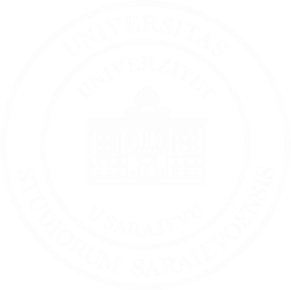 1 Struktura bodova i bodovni kriterij za svaki nastavni predmet utvrduje vijece organizacione jedinice prije pocetka studijske godine u kojoj se izvodi nastava iz nastavnog predmeta u skladu sa clanom 64. st.6 Zakona o visokom obrazovanju Kantona Sarajevo2 Senat visokoškolske ustanove kao ustanove odnosno vijece organizacione jedinice visokoškolske ustanove kao javne ustanove, utvrduje obavezne i preporučene udžbenike i priručnike, kao i drugu preporucenu literaturu na osnovu koje se priprema i polaže ispit posebnom odlukom koju obavezno objavljuje na svojoj internet stranici prije početka studijske godine u skladu sa članom 56. st 3. Zakona o visokom obrazovanju Kantona Sarajevo1 Struktura bodova i bodovni kriterij za svaki nastavni predmet utvrduje vijece organizacione jedinice prije pocetka studijske godine u kojoj se izvodi nastava iz nastavnog predmeta u skladu sa clanom 64. st.6 Zakona o visokom obrazovanju Kantona Sarajevo2 Senat visokoškolske ustanove kao ustanove odnosno vijece organizacione jedinice visokoškolske ustanove kao javne ustanove, utvrduje obavezne i preporučene udžbenike i priručnike, kao i drugu preporucenu literaturu na osnovu koje se priprema i polaže ispit posebnom odlukom koju obavezno objavljuje na svojoj internet stranici prije početka studijske godine u skladu sa članom 56. st 3. Zakona o visokom obrazovanju Kantona Sarajevo1 Struktura bodova i bodovni kriterij za svaki nastavni predmet utvrduje vijece organizacione jedinice prije pocetka studijske godine u kojoj se izvodi nastava iz nastavnog predmeta u skladu sa clanom 64. st.6 Zakona o visokom obrazovanju Kantona Sarajevo2 Senat visokoškolske ustanove kao ustanove odnosno vijece organizacione jedinice visokoškolske ustanove kao javne ustanove, utvrduje obavezne i preporučene udžbenike i priručnike, kao i drugu preporucenu literaturu na osnovu koje se priprema i polaže ispit posebnom odlukom koju obavezno objavljuje na svojoj internet stranici prije početka studijske godine u skladu sa članom 56. st 3. Zakona o visokom obrazovanju Kantona Sarajevo1 Struktura bodova i bodovni kriterij za svaki nastavni predmet utvrduje vijece organizacione jedinice prije pocetka studijske godine u kojoj se izvodi nastava iz nastavnog predmeta u skladu sa clanom 64. st.6 Zakona o visokom obrazovanju Kantona Sarajevo2 Senat visokoškolske ustanove kao ustanove odnosno vijece organizacione jedinice visokoškolske ustanove kao javne ustanove, utvrduje obavezne i preporučene udžbenike i priručnike, kao i drugu preporucenu literaturu na osnovu koje se priprema i polaže ispit posebnom odlukom koju obavezno objavljuje na svojoj internet stranici prije početka studijske godine u skladu sa članom 56. st 3. Zakona o visokom obrazovanju Kantona Sarajevo1 Strukturabodova i bodovnikriterijzasvakinastavni predmetutvrdujevijeceorganizacionejediniceprijepocetkastudijskegodine u kojoj se izvodinastavaiznastavnog predmeta u skladusaclanom 64. st.6 Zakona o visokomobrazovanjuKantona Sarajevo2	Senatvisokoškolskeustanovekaoustanoveodnosnovijece organizacionejedinicevisokoškolskeustanovekaojavne ustanove, utvrdujeobavezne i preporučeneudžbenike i priručnike, kao i drugupreporucenuliteraturunaosnovukoje se priprema i polažeispitposebnomodlukomkoju obaveznoobjavljujenasvojoj internet straniciprijepočetka studijskegodine u skladusačlanom56. st 3. Zakona o visokomobrazovanjuKantona Sarajevo1 Struktura bodova i bodovni kriterij za svaki nastavni predmet utvrduje vijece organizacione jedinice prije pocetka studijske godine u kojoj se izvodi nastava iz nastavnog predmeta u skladu sa clanom 64. st.6 Zakona o visokom obrazovanju Kantona Sarajevo2 Senat visokoškolske ustanove kao ustanove odnosno vijece organizacione jedinice visokoškolske ustanove kao javne ustanove, utvrduje obavezne i preporučene udžbenike i priručnike, kao i drugu preporucenu literaturu na osnovu koje se priprema i polaže ispit posebnom odlukom koju obavezno objavljuje na svojoj internet stranici prije početka studijske godine u skladu sa članom 56. st 3. Zakona o visokom obrazovanju Kantona Sarajevo1 Struktura bodova i bodovni kriterij za svaki nastavni predmet utvrduje vijece organizacione jedinice prije pocetka studijske godine u kojoj se izvodi nastava iz nastavnog predmeta u skladu sa clanom 64. st.6 Zakona o visokom obrazovanju Kantona Sarajevo2 Senat visokoškolske ustanove kao ustanove odnosno vijece organizacione jedinice visokoškolske ustanove kao javne ustanove, utvrduje obavezne i preporučene udžbenike i priručnike, kao i drugu preporucenu literaturu na osnovu koje se priprema i polaže ispit posebnom odlukom koju obavezno objavljuje na svojoj internet stranici prije početka studijske godine u skladu sa članom 56. st 3. Zakona o visokom obrazovanju Kantona Sarajevo1 Struktura bodova i bodovni kriterij za svaki nastavni predmet utvrduje vijece organizacione jedinice prije pocetka studijske godine u kojoj se izvodi nastava iz nastavnog predmeta u skladu sa clanom 64. st.6 Zakona o visokom obrazovanju Kantona Sarajevo2 Senat visokoškolske ustanove kao ustanove odnosno vijece organizacione jedinice visokoškolske ustanove kao javne ustanove, utvrduje obavezne i preporučene udžbenike i priručnike, kao i drugu preporucenu literaturu na osnovu koje sepriprema i polaže ispit posebnom odlukom koju obavezno objavljuje na svojoj internet stranici prije početka studijske godine u skladu sa članom 56. st 3. Zakona o visokom obrazovanju Kantona Sarajevo1 Struktura bodova i bodovni kriterij za svaki nastavni predmet utvrduje vijece organizacione jedinice prije pocetka studijske godine u kojoj se izvodi nastava iz nastavnog predmeta u skladu sa clanom 64. st.6 Zakona o visokom obrazovanju Kantona Sarajevo2 Senat visokoškolske ustanove kao ustanove odnosno vijece organizacione jedinice visokoškolske ustanove kao javne ustanove, utvrduje obavezne i preporučene udžbenike i priručnike, kao i drugu preporucenu literaturu na osnovu koje se priprema i polaže ispit posebnom odlukom koju obavezno objavljuje na svojoj internet stranici prije početka studijske godine u skladu sa članom 56. st 3. Zakona o visokom obrazovanju Kantona Sarajevo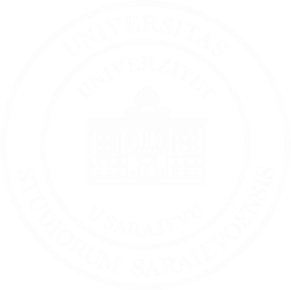 1 Strukturabodovaibodovnikriterij za svakinastavni predmetutvrdujevijeceorganizacionejediniceprijepocetkastudijskegodine u kojoj se izvodinastavaiznastavnog predmeta u skladusaclanom 64. st.6 Zakona o visokomobrazovanjuKantona Sarajevo2	Senatvisokoškolskeustanovekaoustanoveodnosnovijece organizacionejedinicevisokoškolskeustanovekaojavne ustanove, utvrdujeobavezneipreporučeneudžbenikei priručnike,	kaoidrugupreporucenuliteraturunaosnovukoje	se pripremaipolažeispitposebnomodlukomkoju obaveznoobjavljujenasvojoj internet straniciprijepočetka studijskegodine u skladusačlanom 56. st 3. Zakona o visokomobrazovanjuKantona Sarajevo1 Struktura bodova i bodovni kriterij za svaki nastavni predmet utvrduje vijece organizacione jedinice prije pocetka studijske godine u kojoj se izvodi nastava iz nastavnog predmeta u skladu sa clanom 64. st.6 Zakona o visokom obrazovanju Kantona Sarajevo2 Senat visokoškolske ustanove kao ustanove odnosno vijece organizacione jedinice visokoškolske ustanove kao javne ustanove, utvrduje obavezne i preporučene udžbenike i priručnike, kao i drugu preporucenu literaturu na osnovu koje se priprema i polaže ispit posebnom odlukom koju obavezno objavljuje na svojoj internet stranici prije početka studijske godine u skladu sa članom 56. st 3. Zakona o visokom obrazovanju Kantona Sarajevo1 Struktura bodova i bodovni kriterij za svaki nastavni predmet utvrduje vijece organizacione jedinice prije pocetka studijske godine u kojoj se izvodi nastava iz nastavnog predmeta u skladu sa clanom 64. st.6 Zakona o visokom obrazovanju Kantona Sarajevo2 Senat visokoškolske ustanove kao ustanove odnosno vijece organizacione jedinice visokoškolske ustanove kao javne ustanove, utvrduje obavezne i preporučene udžbenike i priručnike, kao i drugu preporucenu literaturu na osnovu koje se priprema i polaže ispit posebnom odlukom koju obavezno objavljuje na svojoj internet stranici prije početka studijske godine u skladu sa članom 56. st 3. Zakona o visokom obrazovanju Kantona Sarajevo1 Struktura bodova i bodovni kriterij za svaki nastavni predmet utvrduje vijece organizacione jedinice prije pocetka studijske godine u kojoj se izvodi nastava iz nastavnog predmeta u skladu sa clanom 64. st.6 Zakona o visokom obrazovanju Kantona Sarajevo2 Senat visokoškolske ustanove kao ustanove odnosno vijece organizacione jedinice visokoškolske ustanove kao javne ustanove, utvrduje obavezne i preporučene udžbenike i priručnike, kao i drugu preporucenu literaturu na osnovu koje se priprema i polaže ispit posebnom odlukom koju obavezno objavljuje na svojoj internet stranici prije početka studijske godine u skladu sa članom 56. st 3. Zakona o visokom obrazovanju Kantona Sarajevo1 Struktura bodova i bodovni kriterij za svaki nastavni predmet utvrduje vijece organizacione jedinice prije pocetka studijske godine u kojoj se izvodi nastava iz nastavnog predmeta u skladu sa clanom 64. st.6 Zakona o visokom obrazovanju Kantona Sarajevo2 Senat visokoškolske ustanove kao ustanove odnosno vijece organizacione jedinice visokoškolske ustanove kao javne ustanove, utvrduje obavezne i preporučene udžbenike i priručnike, kao i drugu preporucenu literaturu na osnovu koje se priprema i polaže ispit posebnom odlukom koju obavezno objavljuje na svojoj internet stranici prije početka studijske godine u skladu sa članom 56. st 3. Zakona o visokom obrazovanju Kantona Sarajevo1 Struktura bodova i bodovni kriterij za svaki nastavni predmet utvrduje vijece organizacione jedinice prije pocetka studijske godine u kojoj se izvodi nastava iz nastavnog predmeta u skladu sa clanom 64. st.6 Zakona o visokom obrazovanju Kantona Sarajevo2 Senat visokoškolske ustanove kao ustanove odnosno vijece organizacione jedinice visokoškolske ustanove kao javne ustanove, utvrduje obavezne i preporučene udžbenike i priručnike, kao i drugu preporucenu literaturu na osnovu koje se priprema i polaže ispit posebnom odlukom koju obavezno objavljuje na svojoj internet stranici prije početka studijske godine u skladu sa članom 56. st 3. Zakona o visokom obrazovanju Kantona Sarajevo1 Struktura bodova i bodovni kriterij za svaki nastavni predmet utvrduje vijece organizacione jedinice prije pocetka studijske godine u kojoj se izvodi nastava iz nastavnog predmeta u skladu sa clanom 64. st.6 Zakona o visokom obrazovanju Kantona Sarajevo2 Senat visokoškolske ustanove kao ustanove odnosno vijece organizacione jedinice visokoškolske ustanove kao javne ustanove, utvrduje obavezne i preporučene udžbenike i priručnike, kao i drugu preporucenu literaturu na osnovu koje se priprema i polaže ispit posebnom odlukom koju obavezno objavljuje na svojoj internet stranici prije početka studijske godine u skladu sa članom 56. st 3. Zakona o visokom obrazovanju Kantona Sarajevo1 Strukturabodova i bodovnikriterijzasvakinastavni predmetutvrdujevijeceorganizacionejediniceprijepocetkastudijskegodine u kojoj se izvodinastavaiznastavnog predmeta u skladusaclanom 64. st.6 Zakona o visokomobrazovanjuKantona Sarajevo2	Senatvisokoškolskeustanovekaoustanoveodnosnovijece organizacionejedinicevisokoškolskeustanovekaojavne ustanove, utvrdujeobavezne i preporučeneudžbenike i priručnike, kao i drugupreporucenuliteraturunaosnovukoje se priprema i polažeispitposebnomodlukomkoju obaveznoobjavljujenasvojoj internet straniciprijepočetka studijskegodine u skladusačlanom56. st 3. Zakona o visokomobrazovanjuKantona Sarajevo1 Struktura bodova i bodovni kriterij za svaki nastavni predmet utvrduje vijece organizacione jedinice prije pocetka studijske godine u kojoj se izvodi nastava iz nastavnog predmeta u skladu sa clanom 64. st.6 Zakona o visokom obrazovanju Kantona Sarajevo2 Senat visokoškolske ustanove kao ustanove odnosno vijece organizacione jedinice visokoškolske ustanove kao javne ustanove, utvrduje obavezne i preporučene udžbenike i priručnike, kao i drugu preporucenu literaturu na osnovu koje se priprema i polaže ispit posebnom odlukom koju obavezno objavljuje na svojoj internet stranici prije početka studijske godine u skladu sa članom 56. st 3. Zakona o visokom obrazovanju Kantona Sarajevo1 Struktura bodova i bodovni kriterij za svaki nastavni predmet utvrduje vijece organizacione jedinice prije pocetka studijske godine u kojoj se izvodi nastava iz nastavnog predmeta u skladu sa clanom 64. st.6 Zakona o visokom obrazovanju Kantona Sarajevo2 Senat visokoškolske ustanove kao ustanove odnosno vijece organizacione jedinice visokoškolske ustanove kao javne ustanove, utvrduje obavezne i preporučene udžbenike i priručnike, kao i drugu preporucenu literaturu na osnovu koje se priprema i polaže ispit posebnom odlukom koju obavezno objavljuje na svojoj internet stranici prije početka studijske godine u skladu sa članom 56. st 3. Zakona o visokom obrazovanju Kantona Sarajevo1 Struktura bodova i bodovni kriterij za svaki nastavni predmet utvrduje vijece organizacione jedinice prije pocetka studijske godine u kojoj se izvodi nastava iz nastavnog predmeta u skladu sa clanom 64. st.6 Zakona o visokom obrazovanju Kantona Sarajevo2 Senat visokoškolske ustanove kao ustanove odnosno vijece organizacione jedinice visokoškolske ustanove kao javne ustanove, utvrduje obavezne i preporučene udžbenike i priručnike, kao i drugu preporucenu literaturu na osnovu koje se priprema i polaže ispit posebnom odlukom koju obavezno objavljuje na svojoj internet stranici prije početka studijske godine u skladu sa članom 56. st 3. Zakona o visokom obrazovanju Kantona Sarajevo1 Struktura bodova i bodovni kriterij za svaki nastavni predmet utvrduje vijece organizacione jedinice prije pocetka studijske godine u kojoj se izvodi nastava iz nastavnog predmeta u skladu sa clanom 64. st.6 Zakona o visokom obrazovanju Kantona Sarajevo2 Senat visokoškolske ustanove kao ustanove odnosno vijece organizacione jedinice visokoškolske ustanove kao javne ustanove, utvrduje obavezne i preporučene udžbenike i priručnike, kao i drugu preporucenu literaturu na osnovu koje se priprema i polaže ispit posebnom odlukom koju obavezno objavljuje na svojoj internet stranici prije početka studijske godine u skladu sa članom 56. st 3. Zakona o visokom obrazovanju Kantona Sarajevo1 Struktura bodova i bodovni kriterij za svaki nastavni predmet utvrduje vijece organizacione jedinice prije pocetka studijske godine u kojoj se izvodi nastava iz nastavnog predmeta u skladu sa clanom 64. st.6 Zakona o visokom obrazovanju Kantona Sarajevo2 Senat visokoškolske ustanove kao ustanove odnosno vijece organizacione jedinice visokoškolske ustanove kao javne ustanove, utvrduje obavezne i preporučene udžbenike i priručnike, kao i drugu preporucenu literaturu na osnovu koje se priprema i polaže ispit posebnom odlukom koju obavezno objavljuje na svojoj internet stranici prije početka studijske godine u skladu sa članom 56. st 3. Zakona o visokom obrazovanju Kantona Sarajevo1 Struktura bodova i bodovni kriterij za svaki nastavni predmet utvrduje vijece organizacione jedinice prije pocetka studijske godine u kojoj se izvodi nastava iz nastavnog predmeta u skladu sa clanom 64. st.6 Zakona o visokom obrazovanju Kantona Sarajevo2 Senat visokoškolske ustanove kao ustanove odnosno vijece organizacione jedinice visokoškolske ustanove kao javne ustanove, utvrduje obavezne i preporučene udžbenike i priručnike, kao i drugu preporucenu literaturu na osnovu koje se priprema i polaže ispit posebnom odlukom koju obavezno objavljuje na svojoj internet stranici prije početka studijske godine u skladu sa članom 56. st 3. Zakona o visokom obrazovanju Kantona Sarajevo1 Struktura bodova i bodovni kriterij za svaki nastavni predmet utvrduje vijece organizacione jedinice prije pocetka studijske godine u kojoj se izvodi nastava iz nastavnog predmeta u skladu sa clanom 64. st.6 Zakona o visokom obrazovanju Kantona Sarajevo2 Senat visokoškolske ustanove kao ustanove odnosno vijece organizacione jedinice visokoškolske ustanove kao javne ustanove, utvrduje obavezne i preporučene udžbenike i priručnike, kao i drugu preporucenu literaturu na osnovu koje se priprema i polaže ispit posebnom odlukom koju obavezno objavljuje na svojoj internet stranici prije početka studijske godine u skladu sa članom 56. st 3. Zakona o visokom Obasanjo Kantona Sarajevo1 Struktura bodova i bodovni kriterij za svaki nastavni predmet utvrduje vijece organizacione jedinice prije pocetka studijske godine u kojoj se izvodi nastava iz nastavnog predmeta u skladu sa clanom 64. st.6 Zakona o visokom obrazovanju Kantona Sarajevo2 Senat visokoškolske ustanove kao ustanove odnosno vijece organizacione jedinice visokoškolske ustanove kao javne ustanove, utvrduje obavezne i preporučene udžbenike i priručnike, kao i drugu preporucenu literaturu na osnovu koje se priprema i polaže ispit posebnom odlukom koju obavezno objavljuje na svojoj internet stranici prije početka studijske godine u skladu sa članom 56. st 3. Zakona o visokom obrazovanju Kantona Sarajevo1 Struktura bodova i bodovni kriterij za svaki nastavni predmet utvrduje vijece organizacione jedinice prije pocetka studijske godine u kojoj se izvodi nastava iz nastavnog predmeta u skladu sa clanom 64. st.6 Zakona o visokom obrazovanju Kantona Sarajevo2 Senat visokoškolske ustanove kao ustanove odnosno vijece organizacione jedinice visokoškolske ustanove kao javne ustanove, utvrduje obavezne i preporučene udžbenike i priručnike, kao i drugu preporucenu literaturu na osnovu koje se priprema i polaže ispit posebnom odlukom koju obavezno objavljuje na svojoj internet stranici prije početka studijske godine u skladu sa članom 56. st 3. Zakona o visokom obrazovanju Kantona Sarajevo1 Struktura bodova i bodovni kriterij za svaki nastavni predmet utvrduje vijece organizacione jedinice prije pocetka studijske godine u kojoj se izvodi nastava iz nastavnog predmeta u skladu sa clanom 64. st.6 Zakona o visokom obrazovanju Kantona Sarajevo2 Senat visokoškolske ustanove kao ustanove odnosno vijece organizacione jedinice visokoškolske ustanove kao javne ustanove, utvrduje obavezne i preporučene udžbenike i priručnike, kao i drugu preporucenu literaturu na osnovu koje se priprema i polaže ispit posebnom odlukom koju obavezno objavljuje na svojoj internet stranici prije početka studijske godine u skladu sa članom 56. st 3. Zakona o visokom obrazovanju Kantona Sarajevo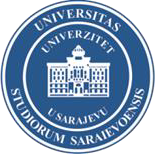 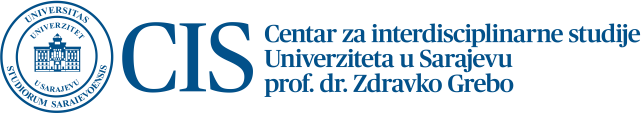 UNIVERZITET U SARAJEVU – Centar za interdisciplinarne studije – “prof. dr. Zdravko Grebo”OPIS predmetaObrazac SP2UNIVERZITET U SARAJEVU – Centar za interdisciplinarne studije – “prof. dr. Zdravko Grebo”OPIS predmetaStranica 1 od 3Šifra predmeta:MANU101Naziv predmeta: Nauka o ishraniNaziv predmeta: Nauka o ishraniNaziv predmeta: Nauka o ishraniNaziv predmeta: Nauka o ishraniCiklus: IIGodina: IGodina: ISemestar: IBroj ECTS kredita: 6Status: obavezanStatus: obavezanStatus: obavezanUkupan broj sati: 30Opciono razraditi distribuciju sati po tipu:Ukupan broj sati: 30Opciono razraditi distribuciju sati po tipu:Učesnici u nastaviUčesnici u nastaviNastavnici i saradnici izabrani na oblast kojoj predmet pripada/predmet [u ovu rubriku ne unositi imena. Ostaviti formulaciju kako jenaznačena u ovoj rubrici]Nastavnici i saradnici izabrani na oblast kojoj predmet pripada/predmet [u ovu rubriku ne unositi imena. Ostaviti formulaciju kako jenaznačena u ovoj rubrici]Nastavnici i saradnici izabrani na oblast kojoj predmet pripada/predmet [u ovu rubriku ne unositi imena. Ostaviti formulaciju kako jenaznačena u ovoj rubrici]Preduslov za upis:Preduslov za upis:nemanemanemaCilj (ciljevi) predmeta:Cilj (ciljevi) predmeta:Upoznati studente sa nutricionizmom-naukom o ishrani, sa profesijom nutricionista, zanimanjem i djelatnostima, pomoći ka usmjerenju unutar oblasti i profesionalnim razvojem.Upoznati studente sa nutricionizmom-naukom o ishrani, sa profesijom nutricionista, zanimanjem i djelatnostima, pomoći ka usmjerenju unutar oblasti i profesionalnim razvojem.Upoznati studente sa nutricionizmom-naukom o ishrani, sa profesijom nutricionista, zanimanjem i djelatnostima, pomoći ka usmjerenju unutar oblasti i profesionalnim razvojem.Tematske jedinice:(po potrebi planizvođenja po sedmicama se utvrđuje uvažavajući specifičnostiorganizacionih jedinica)Tematske jedinice:(po potrebi planizvođenja po sedmicama se utvrđuje uvažavajući specifičnostiorganizacionih jedinica)Uvod u nauku o ishraniPropisi/pravilnici/politike o ishraniMetode procjene- ABCD modelEnergetske i nutritivne potrebe organizmaAnaliza tjelesne kompozicijeFaktori stanja organizmaRad sa klijentimaIndividualna ishranaKolektivna ishranaAlergije i intolerancije na hranuPoremećaji hranjenja“Comfort food”Održivost u ishraniIshrana budućnostiPomodarstvo u ishraniUvod u nauku o ishraniPropisi/pravilnici/politike o ishraniMetode procjene- ABCD modelEnergetske i nutritivne potrebe organizmaAnaliza tjelesne kompozicijeFaktori stanja organizmaRad sa klijentimaIndividualna ishranaKolektivna ishranaAlergije i intolerancije na hranuPoremećaji hranjenja“Comfort food”Održivost u ishraniIshrana budućnostiPomodarstvo u ishraniUvod u nauku o ishraniPropisi/pravilnici/politike o ishraniMetode procjene- ABCD modelEnergetske i nutritivne potrebe organizmaAnaliza tjelesne kompozicijeFaktori stanja organizmaRad sa klijentimaIndividualna ishranaKolektivna ishranaAlergije i intolerancije na hranuPoremećaji hranjenja“Comfort food”Održivost u ishraniIshrana budućnostiPomodarstvo u ishraniIshodi učenja:Ishodi učenja:Znanje:-	Poznavati energetske i nutritivne potrebe organizma u različitim periodima životaPoznavati aktuelne smjernice, pravilnike, politike o ishraniPoznavati metode procjene prehrambenih navika i nutritivnog statusaVještine:Komunicirati sa klijentomZnanje:-	Poznavati energetske i nutritivne potrebe organizma u različitim periodima životaPoznavati aktuelne smjernice, pravilnike, politike o ishraniPoznavati metode procjene prehrambenih navika i nutritivnog statusaVještine:Komunicirati sa klijentomZnanje:-	Poznavati energetske i nutritivne potrebe organizma u različitim periodima životaPoznavati aktuelne smjernice, pravilnike, politike o ishraniPoznavati metode procjene prehrambenih navika i nutritivnog statusaVještine:Komunicirati sa klijentomPrepoznati faktore organizma, ponašanja i okoline u radu sa klijentomKoristiti adekvatne metode procjene prehrambenih navika i nutritivnog statusaKompetencije:Preporučiti adekvatan režim ishrane individuiSastaviti kolektivni plan ishraneKoristiti adekvatan softwareMetode izvođenja nastave:ex-katedra predavanja, grupne diskusije, praktične vježbe,terenske vježbe.Metode provjere znanja sa strukturom ocjene1:Metode provjere znanja su:Prisustvo na nastavi: 10Aktivnost tokom nastave: 15Zadaci: 20Ispit: 55Ukupno: 100Pojašnjenje pojedinih kriterija provjere znanja:Aktivnost tokom nastave: Student može dobiti maksimalno 15 poena za aktivnu diskusiju tokom predavanja i angažiranosti na nastaviZadaci: Dobijaju se nakon završene vježbe. Obuhvataju gradivo koje je student prešao u toku izvođenja vježbi. Trebaju se predati do idućeg predavanja.Ispit: Obuhvata cjelokupno gradivo. Napomena:Student kojem budu prihvaćeni svi zadaci (što znači da su tačni) možepristupiti ispitu. Smatra se da je student uspješno okončao ispit ukoliko je ostvario 55% od ukupnih poena predviđenih za cjelokupnu nastavnu materiju.Struktura ocjene:10 (A) - (izuzetan uspijeh, bez greške ili sa neznatnim grešakama), nosi 95 – 100 poena9 (B) - (iznad prosjeka, sa ponekom greškom), nosi 85 – 94 poena 8 (C) - (prosječan, sa primjetnim greškama), nosi 75 – 84 poena7 (D) - (općenito dobar, ali sa značajnim nedostacima), nosi 65 – 74 poena6 (E) - (zadovoljava minimalne kriterije), nosi 55 – 64 poena5 (F, FX) - (ne zadovoljava minimalne kriterije), manje od 55 poenaLiteratura2:Obavezna:Bowman, B.A., Rusell, R.M. (2006), Present Knowledge in Nutrition, ninth Edition, Volume 1&2, ILSI, Washington, DCEastwood, M. (2003) Principles of Human Nutrition, 2nd edt, Blackwell Science LtdKulier, I. (2013) Što i kako jedemo, Naklada UliksTaljić, I. (2019) Ishrana školske djece i adolescenata, Univerzitet u Sarajevu, Centar za interdisciplinarne nauke “prof.dr. Zdravko Grebo”Grujić, R., Miletić, I., Stanković, I. (2007) Nauka o ishrani čovjeka, knjiga druga, Tehnološki fakultet Univerziteta u BanjaluciDopunska:Kažinić Kreho, L. (2009) Prehrana 21. stoljeća, Profil, ZagrebUNIVERZITET U SARAJEVU – Centar za interdisciplinarne studije – “prof. dr. Zdravko Grebo”OPIS predmetaObrazac SP2UNIVERZITET U SARAJEVU – Centar za interdisciplinarne studije – “prof. dr. Zdravko Grebo”OPIS predmetaStranica 1 od 3Šifra predmeta: MANU102Naziv predmeta: Hemija i biohemija hraneNaziv predmeta: Hemija i biohemija hraneNaziv predmeta: Hemija i biohemija hraneNaziv predmeta: Hemija i biohemija hraneCiklus: IIGodina:IGodina:ISemestar: IBroj ECTS kredita: 6Status: obavezanStatus: obavezanStatus: obavezanUkupan broj sati: 30Opciono razraditi distribuciju sati po tipu: Predavanja: 30Vježbe Seminar Terenski radLaboratorijske vježbe PraksaUkupan broj sati: 30Opciono razraditi distribuciju sati po tipu: Predavanja: 30Vježbe Seminar Terenski radLaboratorijske vježbe PraksaUčesnici u nastaviUčesnici u nastaviNastavnici i saradnici izabrani na oblast kojoj predmet pripada/predmetNastavnici i saradnici izabrani na oblast kojoj predmet pripada/predmetNastavnici i saradnici izabrani na oblast kojoj predmet pripada/predmetPreduslov za upis:Preduslov za upis:Studenti moraju imati osnovna predznanja iz Hemije, Organske hemije I BiohemijeStudenti moraju imati osnovna predznanja iz Hemije, Organske hemije I BiohemijeStudenti moraju imati osnovna predznanja iz Hemije, Organske hemije I BiohemijeCilj (ciljevi) predmeta:Cilj (ciljevi) predmeta:upoznati studente sa osnovnim komponentama hrane,hemijskim procesima I promjenama koje nastaju obradom i pripremom hranesticanjeznanja odinamickom odnosu makro i mikro konstituenata hrane sa metabolickimfunkcijama i potrebama organizmaupoznati studente sa osnovnim komponentama hrane,hemijskim procesima I promjenama koje nastaju obradom i pripremom hranesticanjeznanja odinamickom odnosu makro i mikro konstituenata hrane sa metabolickimfunkcijama i potrebama organizmaupoznati studente sa osnovnim komponentama hrane,hemijskim procesima I promjenama koje nastaju obradom i pripremom hranesticanjeznanja odinamickom odnosu makro i mikro konstituenata hrane sa metabolickimfunkcijama i potrebama organizmaTematske jedinice:(po potrebi plan izvođenja po sedmicama se utvrđuje uvažavajući specifičnosti organizacionih jedinica)Tematske jedinice:(po potrebi plan izvođenja po sedmicama se utvrđuje uvažavajući specifičnosti organizacionih jedinica)Sadržaj nastave: Uvod Voda iaktivitet vodeUgljikohidrati:struktura, podjela,fizicke ihemijske osobine. PredstavniciReakcije sa amino komponentama (Maillard-ova reakcija) . PredstavniciProbava imetabolizam razlicitih ugljikohidrata, nutritivnavrijednost.Proteini:struktura, fizičke ihemijske osobine. PredstavniciLipidi-Struktura, podjela, fizicke i hemijske osobine Hemijske ienzimatske reakcije lipidaod interesa uSadržaj nastave: Uvod Voda iaktivitet vodeUgljikohidrati:struktura, podjela,fizicke ihemijske osobine. PredstavniciReakcije sa amino komponentama (Maillard-ova reakcija) . PredstavniciProbava imetabolizam razlicitih ugljikohidrata, nutritivnavrijednost.Proteini:struktura, fizičke ihemijske osobine. PredstavniciLipidi-Struktura, podjela, fizicke i hemijske osobine Hemijske ienzimatske reakcije lipidaod interesa uSadržaj nastave: Uvod Voda iaktivitet vodeUgljikohidrati:struktura, podjela,fizicke ihemijske osobine. PredstavniciReakcije sa amino komponentama (Maillard-ova reakcija) . PredstavniciProbava imetabolizam razlicitih ugljikohidrata, nutritivnavrijednost.Proteini:struktura, fizičke ihemijske osobine. PredstavniciLipidi-Struktura, podjela, fizicke i hemijske osobine Hemijske ienzimatske reakcije lipidaod interesa utehnologiji hrane (oksidacija lipida} Lipidi:tekstura iorganolepticke osobine hraneProbava imetabolizam proteina i lipida, nutritivna vrijednost.Minerali hraneBioloska aktivnost minerala I vitamina prehrane u metabolizmu.Potrebe iuloge hranljivih materija u odnosu na dob, spol irazlicita fiziološka ipatološka stanja organizma.Poremećaj prehrane, bolesti vezane za ishranu.Kontaminirajuće supstance hraneZnanje:prepoznati I opisati ulogu komponenata hrane,definirati interakciju komponenti hraneiorganizma čovjeka,odabrati odgovarajuću hranu prema vrsti nutrijenata za različite I specifične potrebe organizma čovjekaVještine:primijeniti znanja o komponentama hrane I njihovoj ulozi u metabolizmu u svrhu poboljšanja nutritivne vrijednosti ishraneKompetencije:Preporučiti pravilan izbor hrane u svakodnevnoj ishrani čovjeka.Metode izvođenja nastave:PredavanjaMetode provjere znanja sa strukturom ocjene1:Kontinuirana provjera znanja kroz testove iaktivnost na seminarima te prisustvonastavei ce iznositi 60% odukupne ocjene) – pohađanje nastave 10, testovi (2x10) 20, seminar 30;zavrsni ispit 40.Literatura2:Obavezna:Velagic-Habul Esma (2010): Hemijahrane . Univerzitet u SarajevuDopunska:Damodaran, S.,Parkin, K.L.,O.R.Fennema (2008): Fennema'sFood Chemistry. Fourth edition. CRCBelitz, H,D; W.Grosch, P. Schieberle(2003): Food Chemistry. SpringerSanders T and Emery P, Molecular basis of human nutrition. CRC Press, 2003.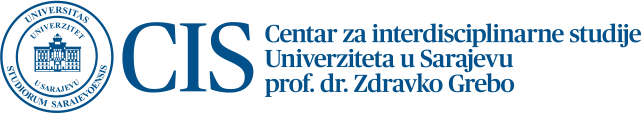 UNIVERZITET U SARAJEVU – Centar za interdisciplinarne studije – “prof. dr. Zdravko Grebo”OPIS predmetaObrazac SP2UNIVERZITET U SARAJEVU – Centar za interdisciplinarne studije – “prof. dr. Zdravko Grebo”OPIS predmetaStranica 1 od 4Šifra predmeta:MANU103Naziv predmeta: Integrativna fiziologija i ishranaNaziv predmeta: Integrativna fiziologija i ishranaNaziv predmeta: Integrativna fiziologija i ishranaNaziv predmeta: Integrativna fiziologija i ishranaCiklus: IIGodina:IGodina:ISemestar: IBroj ECTS kredita:6Status: obavezanStatus: obavezanStatus: obavezanUkupan broj sati: 30Opciono razraditi distribuciju sati po tipu: PredavanjaSeminariUkupan broj sati: 30Opciono razraditi distribuciju sati po tipu: PredavanjaSeminariUčesnici u nastaviUčesnici u nastaviNastavnici i saradnici izabrani na oblast kojoj predmet pripada/predmetNastavnici i saradnici izabrani na oblast kojoj predmet pripada/predmetNastavnici i saradnici izabrani na oblast kojoj predmet pripada/predmetPreduslov za upis:Preduslov za upis:Cilj (ciljevi) predmeta:Cilj (ciljevi) predmeta:Ovaj predmet ima za cilj da pruži studentima duboko razumijevanje fizioloških procesa uključenih u varenje, apsorpciju, transport, metabolizam i skladištenje hranjivih tvari. Studenti će steći napredno znanje o ulozi ishrane u zdravlju i bolestima, i biti u mogućnosti kritički procijeniti aktuelna istraživanja u oblasti fiziologije ishrane kroz integrativni pristup razumjevanja funkcionisanja ljudskogorganizma.Ovaj predmet ima za cilj da pruži studentima duboko razumijevanje fizioloških procesa uključenih u varenje, apsorpciju, transport, metabolizam i skladištenje hranjivih tvari. Studenti će steći napredno znanje o ulozi ishrane u zdravlju i bolestima, i biti u mogućnosti kritički procijeniti aktuelna istraživanja u oblasti fiziologije ishrane kroz integrativni pristup razumjevanja funkcionisanja ljudskogorganizma.Ovaj predmet ima za cilj da pruži studentima duboko razumijevanje fizioloških procesa uključenih u varenje, apsorpciju, transport, metabolizam i skladištenje hranjivih tvari. Studenti će steći napredno znanje o ulozi ishrane u zdravlju i bolestima, i biti u mogućnosti kritički procijeniti aktuelna istraživanja u oblasti fiziologije ishrane kroz integrativni pristup razumjevanja funkcionisanja ljudskogorganizma.Tematske jedinice:(po potrebi planizvođenja po sedmicama se utvrđuje uvažavajući specifičnostiorganizacionih jedinica)Tematske jedinice:(po potrebi planizvođenja po sedmicama se utvrđuje uvažavajući specifičnostiorganizacionih jedinica)Sedmica 1: Uvod u Integrativnu fiziologiju i ishranu.Pregled interakcija fiziologije i ishrane, nivoi regulacijeSedmica 2: Pregled fiziologije gastrointestinalnog traktaAnatomija i funkcija GI traktaMotlitet, sekrecija i varenjeApsorpcija hranjivih tvariSedmica 3: Fiziološka uloga makronutrijenata Metabolizam ugljikohidrata i njihova fiziološka ulogaRegulacija glukoze u krviMetabolički putevi ugljikohidrataUloga ugljikohidrata u zdravlju i bolestimaZnačaj ugljikohidrata u ishraniSedmica 4: Metabolizam lipida i njihova fiziološka ulogaSedmica 1: Uvod u Integrativnu fiziologiju i ishranu.Pregled interakcija fiziologije i ishrane, nivoi regulacijeSedmica 2: Pregled fiziologije gastrointestinalnog traktaAnatomija i funkcija GI traktaMotlitet, sekrecija i varenjeApsorpcija hranjivih tvariSedmica 3: Fiziološka uloga makronutrijenata Metabolizam ugljikohidrata i njihova fiziološka ulogaRegulacija glukoze u krviMetabolički putevi ugljikohidrataUloga ugljikohidrata u zdravlju i bolestimaZnačaj ugljikohidrata u ishraniSedmica 4: Metabolizam lipida i njihova fiziološka ulogaSedmica 1: Uvod u Integrativnu fiziologiju i ishranu.Pregled interakcija fiziologije i ishrane, nivoi regulacijeSedmica 2: Pregled fiziologije gastrointestinalnog traktaAnatomija i funkcija GI traktaMotlitet, sekrecija i varenjeApsorpcija hranjivih tvariSedmica 3: Fiziološka uloga makronutrijenata Metabolizam ugljikohidrata i njihova fiziološka ulogaRegulacija glukoze u krviMetabolički putevi ugljikohidrataUloga ugljikohidrata u zdravlju i bolestimaZnačaj ugljikohidrata u ishraniSedmica 4: Metabolizam lipida i njihova fiziološka ulogaStruktura i funkcija lipidaTransport i skladištenje lipidaLipoproteini i holesterolUloga lipida u zdravlju i bolestimaZnačaj lipida u ishraniSedmica 5: Metabolizam proteina i njihova fiziološka ulogaSinteza, promet i razgradnja proteinaUloga proteina u zdravlju i bolestimaZnačaj proteina u ishraniSedmica 6. Metabolizam mikronutrijenata i fiziološka ulogaMikronutrijenti kao kofaktoriAntioksidativna zaštita - mehanizmi i interakcijeMikroelementi: fiziološka uloga i metabolizam izabranih mineralaZnačaj mikroelemenata u ishraniSedmica 7: Voda i ElektrolitiZnačaj vode, regulacija i ravnoteža elektrolitaSedmica 8: Energetska ravnoteža i regulacija tjelesne težineEnergetska potrošnja, bazalni metabolizam, i faktori koji utječu na energetske potrebeKalkulacija energetskih potrebaHormonska regulacija gladi i sitostiEnergetska homeostazaSedmica 9: Fiziologija pretilosti i podhranjenostiIntegracija različitih signala apetita iz mozga, perifernih organa, masnog tkivaNeuroendokrina kontrola gladi i sitostiMolekularni mehanizmi koji uzrokuju disregulaciju i gojaznostSedmica 10: Ishrana i moždane funkcijeSpecifični nutrijenti potrebni za zdravlje mozga i kognitivne funkcijeNeuroplastičnostAntioksidativna zaštita i moždane funkcije. Značaj unosa antioksidanataPrehrana, mikrobiom, i utjecaj na funkciju mozgaSedmica 11. Uloga ishrane u funkciji imunološkog sistemaSedmica 12: Ishrana i hronične bolesti 1Ishrana i kardiovaskularne bolestiIshrana i rakIshrana i osteoporozaSedmica 13: Ishrana i hronične bolesti 2Ishrana i inzulinska rezistencijaIshrana i dijabetes mellitus tip 2Ishrana i autoimmune bolesti bolestiSedmica 14: Prevencija hroničnih bolesti kroz ishranu Sedmica 15: Završni ispit i seminariIshodi učenja:Znanja:Razumijevanje značaja ishrane za fiziologiju čovjeka i očuvanje zdravlja.Poznavanje mehanizama kroz koje hrana utiče na tijelo na molekularno-biološkom nivou.Razumijevanje raznolikosti i individualnih potreba i njihovog značaja u nutricionističkom pristupuVještine:Analiza raznolikosti fizioloških aspekata koji su povezani sa izborom hrane pojedinaca .Integrativni pristup razumjevanju funkcionisanja ljudskog organizma-Primjena različitih teorija i istraživačkih metoda u fiziologiji ishraneKompetencije:Sposobnost za rad u stručnim, nastavnim,istraživačkim i menadžerskim pozicijama u javnom sektoru, nevladinim organizacijama i kompanijama, kao i za samostalno preduzetništvo.Kompetencije za kritičko razmišljanje, argumentaciju i rješavanje problema kroz različite metode učenja.Spremnost za dalje obrazovanje, uključujući doktorske studije u oblasti ishrane i srodnih disciplina.Metode izvođenja nastave:Predavanja i seminariMetode provjere znanja sa strukturom ocjene1:Interaktivna provjera znanja tokom nastave – studije slučaja – 40%Priprema i prezentacija seminara – 20 % Završna provjera – test 20 pitanja – 40 %Literatura2:Obavezna:Stipanuk, M. H., & Caudill, M. A. (2023). Biochemical, Physiological, and Molecular Aspects of Human Nutrition. Izdavač: Elsevier.Bender, D.A. (2022). Introduction to Nutrition and Metabolism. Izdavač: CRC Press.Almira Hadžović-Džuvo, Amina Valjevac , Belma Aščić- Buturović, Amela Džubur-Alić, Nermir Granov, Marko Nikolić, Almir Fajkić i Amela Ivković OReilli.„GOJAZNOST: FIZIOLOŠKI, PATOFIZIOLOŠKI ITERAPIJSKI ASPEKTI“. Izdavač: Medicinski fakultet Univerziteta u Sarajevu; 2016. godine; ISBN 978- 9958-608-86-5.UNIVERZITET U SARAJEVU – Centar za interdisciplinarne studije – “prof. dr. Zdravko Grebo”OPIS predmetaObrazac SP2UNIVERZITET U SARAJEVU – Centar za interdisciplinarne studije – “prof. dr. Zdravko Grebo”OPIS predmetaStranica 1 od 4Šifrapredmeta:MANU104Naziv predmeta: Metodologija naučno- istraživačkog radaNaziv predmeta: Metodologija naučno- istraživačkog radaNaziv predmeta: Metodologija naučno- istraživačkog radaNaziv predmeta: Metodologija naučno- istraživačkog radaCiklus: IIGodina: IGodina: ISemestar: IBroj ECTS kredita:6Status: obavezniStatus: obavezniStatus: obavezniUkupan broj sati: 30Opciono razraditi distribuciju sati po tipu:Ukupan broj sati: 30Opciono razraditi distribuciju sati po tipu:Učesnici u nastaviUčesnici u nastaviNastavnici i saradnici izabrani na oblast kojoj predmet pripada/predmet [u ovu rubriku ne unositi imena.Ostaviti formulaciju kako je naznačena u ovoj rubrici]Nastavnici i saradnici izabrani na oblast kojoj predmet pripada/predmet [u ovu rubriku ne unositi imena.Ostaviti formulaciju kako je naznačena u ovoj rubrici]Nastavnici i saradnici izabrani na oblast kojoj predmet pripada/predmet [u ovu rubriku ne unositi imena.Ostaviti formulaciju kako je naznačena u ovoj rubrici]Preduslov za upis:Preduslov za upis:Nema preduslova za upis predmeta. Očekuje se da su studenti upoznati sa osnovnim pojmovimavjerovatnoće i statistike (mjere centralne tendencije, mjere raspršenja, t-test, hi-kvadrat test, korelacija) te da znaju provesti osnovne statističke analize.Nema preduslova za upis predmeta. Očekuje se da su studenti upoznati sa osnovnim pojmovimavjerovatnoće i statistike (mjere centralne tendencije, mjere raspršenja, t-test, hi-kvadrat test, korelacija) te da znaju provesti osnovne statističke analize.Nema preduslova za upis predmeta. Očekuje se da su studenti upoznati sa osnovnim pojmovimavjerovatnoće i statistike (mjere centralne tendencije, mjere raspršenja, t-test, hi-kvadrat test, korelacija) te da znaju provesti osnovne statističke analize.Cilj (ciljevi) predmeta:Cilj (ciljevi) predmeta:Istraživački rad i upotreba naučnih podataka je neizostavni dio posla zdravstvenih stručnjaka. Od studenata se po završetku studija očekuje daučestvuju u istraživanjima, i koriste rezultate u svakodnevnom radu. Cilj ovog predmeta je osposobiti studente i studentice za samostalno planiranje,dizajniranje i provođenje istraživanja, te analizupodataka, pisanje izvještaja i komuniciranje rezultata sa širim auditorijumom.Operativni ciljevi:Upoznavanje sa osnovnim istraživačkim nacrtimaUpoznavanje sa osnovnim metodama obrade podatakaKomunikacija i izvještavanje istraživačkog radaIstraživački rad i upotreba naučnih podataka je neizostavni dio posla zdravstvenih stručnjaka. Od studenata se po završetku studija očekuje daučestvuju u istraživanjima, i koriste rezultate u svakodnevnom radu. Cilj ovog predmeta je osposobiti studente i studentice za samostalno planiranje,dizajniranje i provođenje istraživanja, te analizupodataka, pisanje izvještaja i komuniciranje rezultata sa širim auditorijumom.Operativni ciljevi:Upoznavanje sa osnovnim istraživačkim nacrtimaUpoznavanje sa osnovnim metodama obrade podatakaKomunikacija i izvještavanje istraživačkog radaIstraživački rad i upotreba naučnih podataka je neizostavni dio posla zdravstvenih stručnjaka. Od studenata se po završetku studija očekuje daučestvuju u istraživanjima, i koriste rezultate u svakodnevnom radu. Cilj ovog predmeta je osposobiti studente i studentice za samostalno planiranje,dizajniranje i provođenje istraživanja, te analizupodataka, pisanje izvještaja i komuniciranje rezultata sa širim auditorijumom.Operativni ciljevi:Upoznavanje sa osnovnim istraživačkim nacrtimaUpoznavanje sa osnovnim metodama obrade podatakaKomunikacija i izvještavanje istraživačkog radaTematske jedinice:(po potrebi plan izvođenja po sedmicama se utvrđuje uvažavajući specifičnostiorganizacionih jedinica)Tematske jedinice:(po potrebi plan izvođenja po sedmicama se utvrđuje uvažavajući specifičnostiorganizacionih jedinica)MetodologijaPostavljanje istraživačkog nacrtaKvantitativna i kvalitativna istraživanja, miješani nacrtiIstraživanja sa intervencijama i analiza varijanceMetodologijaPostavljanje istraživačkog nacrtaKvantitativna i kvalitativna istraživanja, miješani nacrtiIstraživanja sa intervencijama i analiza varijanceMetodologijaPostavljanje istraživačkog nacrtaKvantitativna i kvalitativna istraživanja, miješani nacrtiIstraživanja sa intervencijama i analiza varijanceKorelacijske studije i regresijske analizeMetode prikupljanja podataka – upitnici, opservacije, dnevniciKvalitativna istraživanja – intervjui i fokus grupe Dizajniranje instrumenata za prikupljanje podataka Statističke analize:Faktorijalni nacrti _ANOVA Korelacije i regresijske analize Analiza kvalitativnih istraživanjaKorelacijske studije i regresijske analizeMetode prikupljanja podataka – upitnici, opservacije, dnevniciKvalitativna istraživanja – intervjui i fokus grupe Dizajniranje instrumenata za prikupljanje podataka Statističke analize:Faktorijalni nacrti _ANOVA Korelacije i regresijske analize Analiza kvalitativnih istraživanjaKorelacijske studije i regresijske analizeMetode prikupljanja podataka – upitnici, opservacije, dnevniciKvalitativna istraživanja – intervjui i fokus grupe Dizajniranje instrumenata za prikupljanje podataka Statističke analize:Faktorijalni nacrti _ANOVA Korelacije i regresijske analize Analiza kvalitativnih istraživanjaKorelacijske studije i regresijske analizeMetode prikupljanja podataka – upitnici, opservacije, dnevniciKvalitativna istraživanja – intervjui i fokus grupe Dizajniranje instrumenata za prikupljanje podataka Statističke analize:Faktorijalni nacrti _ANOVA Korelacije i regresijske analize Analiza kvalitativnih istraživanjaIshodi učenja:Znanje: Po završetku ovog kursa studenti će:Poznavati razliku između dizajna, metodologije i metodaZnati osnovne principe dizajniranja instrumenta za prikupljanje podataka, te prednosti i nedostatke pojedinih metoda prikupljanja podatakaVještine: Po završetku ovog kursa studenti će moći:Izvršiti osnovne obrade podatakaJasno i precizno interpretirati dobivene rezultate istraživanjaPripremiti strukturu istraživačkog izvještaja (završnog rada ili članka)Kompetencije: Studenti će nakon ovog kursaPromovirati važnost istraživanja usvakodnevnom radu i donošenju odlukaBiti spremni da zagovaraju znanstveni pristup u rješavanju problema i poštivanje osnovnihetičkih postulateBiti spremni da samostalno obrade podatke prikupljene u istraživanjeZnanje: Po završetku ovog kursa studenti će:Poznavati razliku između dizajna, metodologije i metodaZnati osnovne principe dizajniranja instrumenta za prikupljanje podataka, te prednosti i nedostatke pojedinih metoda prikupljanja podatakaVještine: Po završetku ovog kursa studenti će moći:Izvršiti osnovne obrade podatakaJasno i precizno interpretirati dobivene rezultate istraživanjaPripremiti strukturu istraživačkog izvještaja (završnog rada ili članka)Kompetencije: Studenti će nakon ovog kursaPromovirati važnost istraživanja usvakodnevnom radu i donošenju odlukaBiti spremni da zagovaraju znanstveni pristup u rješavanju problema i poštivanje osnovnihetičkih postulateBiti spremni da samostalno obrade podatke prikupljene u istraživanjeZnanje: Po završetku ovog kursa studenti će:Poznavati razliku između dizajna, metodologije i metodaZnati osnovne principe dizajniranja instrumenta za prikupljanje podataka, te prednosti i nedostatke pojedinih metoda prikupljanja podatakaVještine: Po završetku ovog kursa studenti će moći:Izvršiti osnovne obrade podatakaJasno i precizno interpretirati dobivene rezultate istraživanjaPripremiti strukturu istraživačkog izvještaja (završnog rada ili članka)Kompetencije: Studenti će nakon ovog kursaPromovirati važnost istraživanja usvakodnevnom radu i donošenju odlukaBiti spremni da zagovaraju znanstveni pristup u rješavanju problema i poštivanje osnovnihetičkih postulateBiti spremni da samostalno obrade podatke prikupljene u istraživanjeZnanje: Po završetku ovog kursa studenti će:Poznavati razliku između dizajna, metodologije i metodaZnati osnovne principe dizajniranja instrumenta za prikupljanje podataka, te prednosti i nedostatke pojedinih metoda prikupljanja podatakaVještine: Po završetku ovog kursa studenti će moći:Izvršiti osnovne obrade podatakaJasno i precizno interpretirati dobivene rezultate istraživanjaPripremiti strukturu istraživačkog izvještaja (završnog rada ili članka)Kompetencije: Studenti će nakon ovog kursaPromovirati važnost istraživanja usvakodnevnom radu i donošenju odlukaBiti spremni da zagovaraju znanstveni pristup u rješavanju problema i poštivanje osnovnihetičkih postulateBiti spremni da samostalno obrade podatke prikupljene u istraživanjeMetode izvođenja nastave:Interaktivna predavanja Auditorne vježbe Računarske vježbe Samostalni radRad u grupama Projektna nastavaInteraktivna predavanja Auditorne vježbe Računarske vježbe Samostalni radRad u grupama Projektna nastavaInteraktivna predavanja Auditorne vježbe Računarske vježbe Samostalni radRad u grupama Projektna nastavaInteraktivna predavanja Auditorne vježbe Računarske vježbe Samostalni radRad u grupama Projektna nastavaMetode provjere znanja sa strukturom ocjene1:Metoda provjereBodoviMetode provjere znanja sa strukturom ocjene1:1.  Seminarski rad – izvještaj izistraživanja: faktorijalni nacrt20Metode provjere znanja sa strukturom ocjene1:2.  Seminarski rad 2 – izvještaj izistraživanja: korelacijski nacrt20Metode provjere znanja sa strukturom ocjene1:3.  Seminarski rad 3: izvještaj izkvalitativnog istraživanja (intervju)20Metode provjere znanja sa strukturom ocjene1:4.  Parcijalni ispit 1205.  Parcijalni ispit 220Literatura2:Obavezna:Lovegrove JA, Hodson L, Sharma S, Lanham-New S. Nutrition research methodologies. Chichester: Wiley- Blackwell; 2015.Đapo N, Đokić R. Statistika u psihologiji : priručnik za studente . Sarajevo: Filozofski fakultet; 2012.Horgan GW. Statistical analysis of nutritional studies. British Journal of Nutrition. 2001 Aug 1;86(2):141–4.Zoellner J, Harris JE. Mixed-Methods Research in Nutrition and Dietetics. Journal of the Academy of Nutrition and Dietetics 2017 May; 117(5):683–97.Drače S, Đokić R. Osnove metodologijeeksperimentalnih istraživanja u psihologiji. Sarajevo: Filozofski fakultet; 2021.Dopunska: naučni članci koje obezbijede predavačiObavezna:Lovegrove JA, Hodson L, Sharma S, Lanham-New S. Nutrition research methodologies. Chichester: Wiley- Blackwell; 2015.Đapo N, Đokić R. Statistika u psihologiji : priručnik za studente . Sarajevo: Filozofski fakultet; 2012.Horgan GW. Statistical analysis of nutritional studies. British Journal of Nutrition. 2001 Aug 1;86(2):141–4.Zoellner J, Harris JE. Mixed-Methods Research in Nutrition and Dietetics. Journal of the Academy of Nutrition and Dietetics 2017 May; 117(5):683–97.Drače S, Đokić R. Osnove metodologijeeksperimentalnih istraživanja u psihologiji. Sarajevo: Filozofski fakultet; 2021.Dopunska: naučni članci koje obezbijede predavačiObavezna:Lovegrove JA, Hodson L, Sharma S, Lanham-New S. Nutrition research methodologies. Chichester: Wiley- Blackwell; 2015.Đapo N, Đokić R. Statistika u psihologiji : priručnik za studente . Sarajevo: Filozofski fakultet; 2012.Horgan GW. Statistical analysis of nutritional studies. British Journal of Nutrition. 2001 Aug 1;86(2):141–4.Zoellner J, Harris JE. Mixed-Methods Research in Nutrition and Dietetics. Journal of the Academy of Nutrition and Dietetics 2017 May; 117(5):683–97.Drače S, Đokić R. Osnove metodologijeeksperimentalnih istraživanja u psihologiji. Sarajevo: Filozofski fakultet; 2021.Dopunska: naučni članci koje obezbijede predavačiObavezna:Lovegrove JA, Hodson L, Sharma S, Lanham-New S. Nutrition research methodologies. Chichester: Wiley- Blackwell; 2015.Đapo N, Đokić R. Statistika u psihologiji : priručnik za studente . Sarajevo: Filozofski fakultet; 2012.Horgan GW. Statistical analysis of nutritional studies. British Journal of Nutrition. 2001 Aug 1;86(2):141–4.Zoellner J, Harris JE. Mixed-Methods Research in Nutrition and Dietetics. Journal of the Academy of Nutrition and Dietetics 2017 May; 117(5):683–97.Drače S, Đokić R. Osnove metodologijeeksperimentalnih istraživanja u psihologiji. Sarajevo: Filozofski fakultet; 2021.Dopunska: naučni članci koje obezbijede predavači1Predavanja: Istraživački dizajn, metodologija i metode prikupljanja podataka Vježbe: Ponavljanje osnovne statistike2Predavanja: Vrste istraživačkih dizajna: kvantitativni, kvalitativni i miješani Vježbe: Varijable – definicija, indikatori i vrste3Predavanja: Uzorkovanje – vrste uzoraka, uključivanje različitih populacijskih grupa u istraživanjeVježbe: kritičko čitanje članka – rad u malim grupama4Predavanja: Nacrti sa intervencijama: faktorijalni nacrti 1 Vježbe: obrada podataka na računaru 15Predavanja: Nacrti sa intervencijama: faktorijalni nacrti 2Vježbe: obrada podataka na računaru 26Predavanja: Korelacijski nacrti 1Vježbe: Korelacija – obrada podataka na računaru 1 Predaja Seminarskog rada 17Predavanja: Korelacijski nacrti 2Vježbe: Korelacija – obrada podataka na računaru 2 Predaja Seminarskog rada 2Zadaća: vođenje dnevnika hranjenja (2 sedmice)8Prvi parcijalni ispit9Predavanja: Opažanje – prikupljanje podataka opažanjem Vježbe: Analiza podataka iz opažanja10Predavanja: Upitnik – postavljanje pitanja i dizajniranjeVježbe: Priprema i analiza upitnika za prikupljanje podataka11Predavanja: Kvalitativna istraživanja – intervjui i fokus grupe Vježbe: Provođenje intervjua ili fokus grupe12Predavanja: Analize podataka iz kvalitativnih istraživanja Vježbe: Analize sadržaja intervjua13Predavanja: Struktura istraživačkog rada – obavezni elementi Vježbe: priprema nacrta istraživanjaPredaja Seminara 314Predavanja: Etička pitanja u istraživanjima i obaveze istraživača Vježbe: Studije slučajeva – etičke dileme15Drugi parcijalni ispit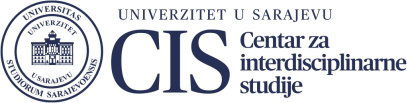 UNIVERZITET U SARAJEVU – Centar za interdisciplinarne studije – “prof. dr. Zdravko Grebo”OPIS predmetaObrazac SP2UNIVERZITET U SARAJEVU – Centar za interdisciplinarne studije – “prof. dr. Zdravko Grebo”OPIS predmetaStranica 1 od 3Šifra predmeta:MANU105Naziv predmeta: Senzorna i hemijskaanaliza hraneNaziv predmeta: Senzorna i hemijskaanaliza hraneNaziv predmeta: Senzorna i hemijskaanaliza hraneNaziv predmeta: Senzorna i hemijskaanaliza hraneCiklus: IIGodina:IGodina:ISemestar: IIBroj ECTS kredita:6Status: ObavezniStatus: ObavezniStatus: ObavezniUkupan broj sati: 30Predavanja SeminarUkupan broj sati: 30Predavanja SeminarOdgovorni nastavnik/ciOdgovorni nastavnik/ciNastavnici i saradnici izabrani na oblast kojoj predmet pripada/predmet [u ovu rubriku ne unositi imena. Ostavitiformulaciju kako je naznačena u ovoj rubrici]Nastavnici i saradnici izabrani na oblast kojoj predmet pripada/predmet [u ovu rubriku ne unositi imena. Ostavitiformulaciju kako je naznačena u ovoj rubrici]Nastavnici i saradnici izabrani na oblast kojoj predmet pripada/predmet [u ovu rubriku ne unositi imena. Ostavitiformulaciju kako je naznačena u ovoj rubrici]Preduslov za upis:Preduslov za upis:Cilj (ciljevi) predmeta:Cilj (ciljevi) predmeta:Upoznati studente sa osnovnim principima	savremenih instrumentalnih metoda koje se koriste u analizi hrane.Sticanje znanja o značaju i ulozi senzorne analize u ukupnom kvalitetu hrane.Upoznati studente sa osnovnim principima	savremenih instrumentalnih metoda koje se koriste u analizi hrane.Sticanje znanja o značaju i ulozi senzorne analize u ukupnom kvalitetu hrane.Upoznati studente sa osnovnim principima	savremenih instrumentalnih metoda koje se koriste u analizi hrane.Sticanje znanja o značaju i ulozi senzorne analize u ukupnom kvalitetu hrane.Tematskejedinice:(popotrebiplan izvođenjaposedmicama seutvrđujeuvažavajućispecifičnostiorganizacionihjedinica)Tematskejedinice:(popotrebiplan izvođenjaposedmicama seutvrđujeuvažavajućispecifičnostiorganizacionihjedinica)Sadržaj nastave:UvodInstrumentalne metodeodređivanja tačke ključanja, topljenja, gustoće, viskoziteta I konduktivitetaPodjela instrumentalnih metodaOsnovni principi spektroskopije i spektroskopske analizeUvod u separacione metode,Gasna hromatografijaTečna hromatografija, HPLCAktivitet vodeHemijski	senzori i biosenzoriZnačaj i ciljevi senzorne analize	prehrambenih proizvoda.Primjena senzornih analizaSadržaj nastave:UvodInstrumentalne metodeodređivanja tačke ključanja, topljenja, gustoće, viskoziteta I konduktivitetaPodjela instrumentalnih metodaOsnovni principi spektroskopije i spektroskopske analizeUvod u separacione metode,Gasna hromatografijaTečna hromatografija, HPLCAktivitet vodeHemijski	senzori i biosenzoriZnačaj i ciljevi senzorne analize	prehrambenih proizvoda.Primjena senzornih analizaSadržaj nastave:UvodInstrumentalne metodeodređivanja tačke ključanja, topljenja, gustoće, viskoziteta I konduktivitetaPodjela instrumentalnih metodaOsnovni principi spektroskopije i spektroskopske analizeUvod u separacione metode,Gasna hromatografijaTečna hromatografija, HPLCAktivitet vodeHemijski	senzori i biosenzoriZnačaj i ciljevi senzorne analize	prehrambenih proizvoda.Primjena senzornih analizaza jedinstven alat za različite primjene u funkciji proizvodnje hrane	Olfaktorna	genetika; Kompleksnost okusa i formiranje aromeBoja i vizuelni izgled; Vizuelni, auditorni i taktiklni profili tekstureTehnike	deskriptivneanalize;	Definisanje senzornih atributa različitih indikatora		senzornog kvalitetaOdnos između senzornih indikatora	sainstrumentalnim fizičko- hemijskim analizamaIshodi učenja:Znanje:objasniti princip velikog broja instrumentalnih metodaobjasniti proces odabira metode za izvođenje analizedemonstrirati generalna znanja i razumijevanja primjene senzornih analiza u prehrambenoj industrijitumačiti rezultate senzornih analiza i donijeti adekvatne zaključke u skladu sa ciljem provedene senzorne analize nekog prehrambenog proizvoda.Vještine:primijeniti znanja o instrumentalnim metodama u cilju razumijevanja sastava hrane.samostalno primjenjivati senzorne metode i organiziratisenzornu ocjenu nekogprehrambenog proizvodaKompetencije:Na osnovu stečenog znanja i vještina, student će biti osposobljen da izbere adekvatnu instrumenatalnu metodu za analizuuzoraka kao i tumačiti rezultate analize.na osnovu teoretskog znanja, student će moći primjenjivati metode senzornih analiza.Metode izvođenja nastave:Testovi, završni ispit, diskusije na predavanjimaMetode provjere znanja sa strukturom ocjene1:Pohađanje nastave 10Testovi (3x10) 30Parcijalni ispit 20Završni ispit 40Literatura2:Obavezna:E. Omanović-Mikličanin et al. (2016) Fizičko-hemijske instrumentalne metode u analizi hrane i vodeBijeljac S., Toroman A. (2020): Senzorna analiza (neautorizovana predavanja) – dopunjeno izdanje.Harry T. Lawless, Hildegarde Heymann (2010): Sensory evaluation of food, Second edition, Springer.Dopunska:UNIVERZITET U SARAJEVU – Centar za interdisciplinarne studije – “prof. dr. Zdravko Grebo”OPIS predmetaObrazac SP2UNIVERZITET U SARAJEVU – Centar za interdisciplinarne studije – “prof. dr. Zdravko Grebo”OPIS predmetaStranica 1 od 3Šifra predmeta:MANU106Naziv predmeta: Toksikologija i kontaminanti hraneNaziv predmeta: Toksikologija i kontaminanti hraneNaziv predmeta: Toksikologija i kontaminanti hraneNaziv predmeta: Toksikologija i kontaminanti hraneCiklus:IIGodina:IGodina:ISemestar:IIBroj ECTS kredita: 6Status: ObavezniStatus: ObavezniStatus: ObavezniUkupan broj sati: 30Opciono razraditi distribuciju sati po tipu: PredavanjaVježbe Seminar Terenski radLaboratorijske vježbe PraksaKoncertne aktivnosti…Ukupan broj sati: 30Opciono razraditi distribuciju sati po tipu: PredavanjaVježbe Seminar Terenski radLaboratorijske vježbe PraksaKoncertne aktivnosti…Učesnici u nastaviUčesnici u nastaviNastavnici i saradnici izabrani na oblast kojoj predmet pripada/predmet [u ovu rubriku ne unositi imena. Ostaviti formulaciju kako jenaznačena u ovoj rubrici]Nastavnici i saradnici izabrani na oblast kojoj predmet pripada/predmet [u ovu rubriku ne unositi imena. Ostaviti formulaciju kako jenaznačena u ovoj rubrici]Nastavnici i saradnici izabrani na oblast kojoj predmet pripada/predmet [u ovu rubriku ne unositi imena. Ostaviti formulaciju kako jenaznačena u ovoj rubrici]Preduslov za upis:Preduslov za upis:Cilj (ciljevi) predmeta:Cilj (ciljevi) predmeta:Studentima predstaviti načine ulaska strane supstance u organizam i sudbinu te supstance u organizmu, objasniti vrste i načine toksičnog djelovanja, te osnovne metode za ispitivanje toksičnog djelovanja i procjenu rizika:Upoznavanje s reziduama i kontaminantima u hrani, njihovim fiziko-hemijskim svojstvima i toksičnim efektima; Upoznavanje sa regulativom o maksimalno dozvoljenimkoncentracijama u hrani i metodama za redukciju koncentracije rezidua i kontaminanata u hraniStudentima predstaviti načine ulaska strane supstance u organizam i sudbinu te supstance u organizmu, objasniti vrste i načine toksičnog djelovanja, te osnovne metode za ispitivanje toksičnog djelovanja i procjenu rizika:Upoznavanje s reziduama i kontaminantima u hrani, njihovim fiziko-hemijskim svojstvima i toksičnim efektima; Upoznavanje sa regulativom o maksimalno dozvoljenimkoncentracijama u hrani i metodama za redukciju koncentracije rezidua i kontaminanata u hraniStudentima predstaviti načine ulaska strane supstance u organizam i sudbinu te supstance u organizmu, objasniti vrste i načine toksičnog djelovanja, te osnovne metode za ispitivanje toksičnog djelovanja i procjenu rizika:Upoznavanje s reziduama i kontaminantima u hrani, njihovim fiziko-hemijskim svojstvima i toksičnim efektima; Upoznavanje sa regulativom o maksimalno dozvoljenimkoncentracijama u hrani i metodama za redukciju koncentracije rezidua i kontaminanata u hraniTematske jedinice:(po potrebi planizvođenja po sedmicama se utvrđuje uvažavajući specifičnostiorganizacionih jedinica)Tematske jedinice:(po potrebi planizvođenja po sedmicama se utvrđuje uvažavajući specifičnostiorganizacionih jedinica)Teorija:Osnove toksikologije - Terminologija i značajToksikokinetikaNespecifična toksičnost – genotoksično, kancerogeno i teratogeno djelovanjeOrganospecifična toksičnost (EDC, hepato-, nefro-, hemato-, neuro-, kardio-, imuno-)Identifikacija i procjena hazardaProcjena odnosa doza-odgovor (kvantitativna interpretacija toksičnosti)Procjena ekspozicije (analiza puteva i izvora ekspozicije, dužina i učestalost i izložene subpopulacije)Karakterizacija rizikaTeorija:Osnove toksikologije - Terminologija i značajToksikokinetikaNespecifična toksičnost – genotoksično, kancerogeno i teratogeno djelovanjeOrganospecifična toksičnost (EDC, hepato-, nefro-, hemato-, neuro-, kardio-, imuno-)Identifikacija i procjena hazardaProcjena odnosa doza-odgovor (kvantitativna interpretacija toksičnosti)Procjena ekspozicije (analiza puteva i izvora ekspozicije, dužina i učestalost i izložene subpopulacije)Karakterizacija rizikaTeorija:Osnove toksikologije - Terminologija i značajToksikokinetikaNespecifična toksičnost – genotoksično, kancerogeno i teratogeno djelovanjeOrganospecifična toksičnost (EDC, hepato-, nefro-, hemato-, neuro-, kardio-, imuno-)Identifikacija i procjena hazardaProcjena odnosa doza-odgovor (kvantitativna interpretacija toksičnosti)Procjena ekspozicije (analiza puteva i izvora ekspozicije, dužina i učestalost i izložene subpopulacije)Karakterizacija rizikaLegislativa o maksimalno dopuštenom sadržaju rezidua i kontaminanata u hrani;Hazard i rizik u savremenom prehrambenom lancu;Metode smanjenja rizikaPCB, dioksini, dibenzofurani;Ostali postojani organski polutantiRezidue veterinarskih lijekovaRezidue pesticidaToksikanti nastali termičkom obradom hrane (akrilamid, furan, MCPD esteri)Metali i metaloidiBiljni otrovi, animalni otrovi, otrovi gljiva i mikroorganizama;Kontaminanti iz materijala u kontaktu s hranom;Mikroorganizmi u hraniVježbe:Izračun i procjena toksičnih doza (računska vježba)Procjena rizika – primjer kancerogene i nekancerogene supstance (računska vježba/prikaz slučaja)Forenzičko istraživanje izvora kontaminacije hrane (prikaz slučaja)Procjena zdravstvene ispravnosti namirnica (računska vježba)Komunikacija rizika prema javnosti (diskusija)Ishodi učenja:Nakon uspješno završenog kursa, student je usvojio sljedeća znanja, razvio vještine i stekao sljedeće kompetencije:Znanje:Može imenovati načine ulaska strane supstance u organizam i objasniti faktore koji utiču na brzinu i obim resorpcije, distribucije i eliminacijeMože klasificirati osnovne reakcije biotransformacije stranih supstanciMože opisati vrste organospecifičnog toksičnog djelovanja, te prepoznati biomarkereMože opisati pojavnost, bitne fizičko-hemijske karakteristike i moguće toksične efekte kontaminanata i rezidua iz hraneMože navesti puteve kontaminacije hrane i metode za smanjenje kontaminacije i/ili ekspozicije putem hraneVještine:Može definirati i izračunati toksične i efektivne dozeMože pravilno identificirati i koristiti relevantne izvore informisanjaKompetencije:Grupirati hazarde i objasniti rizike i načine procjene rizika od djelovanja stranih supstanciMože ispravno interpretirati podatke o stepenu kontaminacije hrane i adekvatno komunicirati isteMetode izvođenja nastave:Teoretska nastava – interaktivna predavanja, vježbeMetode provjere znanja sa strukturom ocjene1:Vježbe – boduje se samo uspješno izvedena vježba 0-20 bodovaTest – 80 bodova (minimalno 55 bodova za prolaznu ocjenu)Literatura2:Obavezna:Osnove analitičke toksikologije. Šober M. I Porobić A. TDP Sarajevo, 2021.Materijali sa predavanjaDopunska:Food toxicology. Bagchi D. and Swaroop A. (Eds). CRC Press, 2017.Principles of food toxicology, 2ond ed. Pussa T. CRC Press, 2013.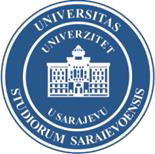 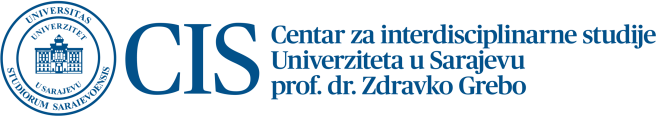 UNIVERZITET U SARAJEVU – Centar za interdisciplinarne studije – “prof. dr. Zdravko Grebo”OPIS predmetaObrazac SP2UNIVERZITET U SARAJEVU – Centar za interdisciplinarne studije – “prof. dr. Zdravko Grebo”OPIS predmetaStranica 1 od 2Šifrapredmeta:MANU 107Naziv predmeta: Preventivna i suportivna nutritivna terapijaNaziv predmeta: Preventivna i suportivna nutritivna terapijaNaziv predmeta: Preventivna i suportivna nutritivna terapijaNaziv predmeta: Preventivna i suportivna nutritivna terapijaCiklus: IIGodina: IGodina: ISemestar: IIBroj ECTS kredita: 6Status: Obavezni predmetStatus: Obavezni predmetStatus: Obavezni predmetUkupan broj sati: 30Ukupan broj sati: 30Cilj predmeta:Cilj predmeta:Cilj predmeta je upoznati studente sa načelima preventivne i suportivne nutritivne terapije u prevenciji i liječenju bolesti svih organskih sistema kroz procjenu nutritivnog statusa, poželjni unos makro i mikronutrijenata, planiranje jelovnika prilagođenih stanju pacijenta i novim smjernicama u primjeni nutritivne terapije zasnovane na dokazima.Cilj predmeta je upoznati studente sa načelima preventivne i suportivne nutritivne terapije u prevenciji i liječenju bolesti svih organskih sistema kroz procjenu nutritivnog statusa, poželjni unos makro i mikronutrijenata, planiranje jelovnika prilagođenih stanju pacijenta i novim smjernicama u primjeni nutritivne terapije zasnovane na dokazima.Cilj predmeta je upoznati studente sa načelima preventivne i suportivne nutritivne terapije u prevenciji i liječenju bolesti svih organskih sistema kroz procjenu nutritivnog statusa, poželjni unos makro i mikronutrijenata, planiranje jelovnika prilagođenih stanju pacijenta i novim smjernicama u primjeni nutritivne terapije zasnovane na dokazima.Tematske jedinice:Tematske jedinice:Uvod u nutritivnu terapijuOsnovna načela preventivne nutritivne terapijeNutritivna terapija pacijenata sa bolestima probavnog sistemaNutritivna terapija pacijenata oboljelih od Diabetes mellitus-aNutritivna terapija pacijenata sa kardio-vaskularnim bolestimaNutritivna terapija pacijenata sa bolestima disajnih organaNutritivna terapija pacijenata sa alergijskim bolestimaNutritivna terapija pacijenata sa bubrežnim bolestimaNutritivna terapija pacijenata sa bolestima štitnjačeNutritivna terapija pacijenata sa reumatskim bolestimaNutritivna terapija pacijenata sa zaraznim bolestimaNutritivna terapija onkoloških pacijenata: osnovni principiSpecifičnosti nutritivne terapije djeceSpecifičnosti nutritivne terapije trudnicaEnteralna i parenteralna ishranaUvod u nutritivnu terapijuOsnovna načela preventivne nutritivne terapijeNutritivna terapija pacijenata sa bolestima probavnog sistemaNutritivna terapija pacijenata oboljelih od Diabetes mellitus-aNutritivna terapija pacijenata sa kardio-vaskularnim bolestimaNutritivna terapija pacijenata sa bolestima disajnih organaNutritivna terapija pacijenata sa alergijskim bolestimaNutritivna terapija pacijenata sa bubrežnim bolestimaNutritivna terapija pacijenata sa bolestima štitnjačeNutritivna terapija pacijenata sa reumatskim bolestimaNutritivna terapija pacijenata sa zaraznim bolestimaNutritivna terapija onkoloških pacijenata: osnovni principiSpecifičnosti nutritivne terapije djeceSpecifičnosti nutritivne terapije trudnicaEnteralna i parenteralna ishranaUvod u nutritivnu terapijuOsnovna načela preventivne nutritivne terapijeNutritivna terapija pacijenata sa bolestima probavnog sistemaNutritivna terapija pacijenata oboljelih od Diabetes mellitus-aNutritivna terapija pacijenata sa kardio-vaskularnim bolestimaNutritivna terapija pacijenata sa bolestima disajnih organaNutritivna terapija pacijenata sa alergijskim bolestimaNutritivna terapija pacijenata sa bubrežnim bolestimaNutritivna terapija pacijenata sa bolestima štitnjačeNutritivna terapija pacijenata sa reumatskim bolestimaNutritivna terapija pacijenata sa zaraznim bolestimaNutritivna terapija onkoloških pacijenata: osnovni principiSpecifičnosti nutritivne terapije djeceSpecifičnosti nutritivne terapije trudnicaEnteralna i parenteralna ishranaIshodi učenja:Ishodi učenja:Znanje: Nakon odslušanog predmeta student će steći znanje o pravilnom pristupu u liječenju pacijenata kroz provođenje nutritivne terapije prilagođene stanju pacijenta.Vještine: Nakon odslušanog predmeta student će biti osposobljen da procjeni nutritivni status pacijenta i planira jelovnike prilagođene stanju pacijenta.Znanje: Nakon odslušanog predmeta student će steći znanje o pravilnom pristupu u liječenju pacijenata kroz provođenje nutritivne terapije prilagođene stanju pacijenta.Vještine: Nakon odslušanog predmeta student će biti osposobljen da procjeni nutritivni status pacijenta i planira jelovnike prilagođene stanju pacijenta.Znanje: Nakon odslušanog predmeta student će steći znanje o pravilnom pristupu u liječenju pacijenata kroz provođenje nutritivne terapije prilagođene stanju pacijenta.Vještine: Nakon odslušanog predmeta student će biti osposobljen da procjeni nutritivni status pacijenta i planira jelovnike prilagođene stanju pacijenta.UNIVERZITET U SARAJEVU – Centar za interdisciplinarne studije – “prof. dr. Zdravko Grebo”OPIS predmetaObrazac SP2UNIVERZITET U SARAJEVU – Centar za interdisciplinarne studije – “prof. dr. Zdravko Grebo”OPIS predmetaStranica 2 od 2Kompetencije: Nakon odslušanog predmeta student će biti kompetentan da samostalno izvrši nutritivnu procjenuKompetencije: Nakon odslušanog predmeta student će biti kompetentan da samostalno izvrši nutritivnu procjenuKompetencije: Nakon odslušanog predmeta student će biti kompetentan da samostalno izvrši nutritivnu procjenuKompetencije: Nakon odslušanog predmeta student će biti kompetentan da samostalno izvrši nutritivnu procjenuKompetencije: Nakon odslušanog predmeta student će biti kompetentan da samostalno izvrši nutritivnu procjenuKompetencije: Nakon odslušanog predmeta student će biti kompetentan da samostalno izvrši nutritivnu procjenuKompetencije: Nakon odslušanog predmeta student će biti kompetentan da samostalno izvrši nutritivnu procjenuMetode izvođenja nastave:Predavanja uz PP prezentacije, prezentacije studentskih seminarskih radova, praktične grupne vježbe-case studyPredavanja uz PP prezentacije, prezentacije studentskih seminarskih radova, praktične grupne vježbe-case studyPredavanja uz PP prezentacije, prezentacije studentskih seminarskih radova, praktične grupne vježbe-case studyPredavanja uz PP prezentacije, prezentacije studentskih seminarskih radova, praktične grupne vježbe-case studyPredavanja uz PP prezentacije, prezentacije studentskih seminarskih radova, praktične grupne vježbe-case studyPredavanja uz PP prezentacije, prezentacije studentskih seminarskih radova, praktične grupne vježbe-case studyPredavanja uz PP prezentacije, prezentacije studentskih seminarskih radova, praktične grupne vježbe-case studyMetode provjere znanja sa strukturom ocjene:Formiranje ocjeneFormiranje ocjeneProvjera znanja i ocjenjivanjeProvjera znanja i ocjenjivanjeProvjera znanja i ocjenjivanjeMetode provjere znanja sa strukturom ocjene:Broj bodovaOcjenaKriterijBodoviBodoviMetode provjere znanja sa strukturom ocjene:Broj bodovaOcjenaKriterijMaxMinMetode provjere znanja sa strukturom ocjene:Manje od 555 (F, FX)Prisustvo na nastavi53Metode provjere znanja sa strukturom ocjene:55-646 (E)Domaći zadaciMetode provjere znanja sa strukturom ocjene:65-747 (D)Seminarski rad106Metode provjere znanja sa strukturom ocjene:75-848 (C)Usmeni/Test I4021Metode provjere znanja sa strukturom ocjene:85-949 (B)Usmeni/Test II4525Metode provjere znanja sa strukturom ocjene:5-10010 (A)Ukupno10055Literatura:Živković R. dijetetika. Medicinska naklada. Zagreb. 2002Štimac D. dijetoterapija i klinička prehrana. Medicinska naklada. Zagreb. 2014Živković R. dijetetika. Medicinska naklada. Zagreb. 2002Štimac D. dijetoterapija i klinička prehrana. Medicinska naklada. Zagreb. 2014Živković R. dijetetika. Medicinska naklada. Zagreb. 2002Štimac D. dijetoterapija i klinička prehrana. Medicinska naklada. Zagreb. 2014Živković R. dijetetika. Medicinska naklada. Zagreb. 2002Štimac D. dijetoterapija i klinička prehrana. Medicinska naklada. Zagreb. 2014Živković R. dijetetika. Medicinska naklada. Zagreb. 2002Štimac D. dijetoterapija i klinička prehrana. Medicinska naklada. Zagreb. 2014Živković R. dijetetika. Medicinska naklada. Zagreb. 2002Štimac D. dijetoterapija i klinička prehrana. Medicinska naklada. Zagreb. 2014Živković R. dijetetika. Medicinska naklada. Zagreb. 2002Štimac D. dijetoterapija i klinička prehrana. Medicinska naklada. Zagreb. 2014UNIVERZITET U SARAJEVU – Centar za interdisciplinarne studije – “prof. dr. Zdravko Grebo”OPIS predmetaObrazac SP2UNIVERZITET U SARAJEVU – Centar za interdisciplinarne studije – “prof. dr. Zdravko Grebo”OPIS predmetaStranica 1 od 2Šifra predmeta:MANU108Naziv predmeta: NUTRICIONISTIČKA EPIDEMIOLOGIJA:Podatak, analiza i prehrambene preporukeNaziv predmeta: NUTRICIONISTIČKA EPIDEMIOLOGIJA:Podatak, analiza i prehrambene preporukeNaziv predmeta: NUTRICIONISTIČKA EPIDEMIOLOGIJA:Podatak, analiza i prehrambene preporukeNaziv predmeta: NUTRICIONISTIČKA EPIDEMIOLOGIJA:Podatak, analiza i prehrambene preporukeCiklus: IIGodina:IGodina:ISemestar:IIBroj ECTS kredita: 6Status: obavezniStatus: obavezniStatus: obavezniUkupan broj sati: 30Ukupan broj sati: 30Učesnici u nastaviUčesnici u nastaviNastavnici i saradnici izabrani na oblast kojoj predmet pripada/predmet [u ovu rubriku ne unositi imena. Ostaviti formulaciju kako jenaznačena u ovoj rubrici]Nastavnici i saradnici izabrani na oblast kojoj predmet pripada/predmet [u ovu rubriku ne unositi imena. Ostaviti formulaciju kako jenaznačena u ovoj rubrici]Nastavnici i saradnici izabrani na oblast kojoj predmet pripada/predmet [u ovu rubriku ne unositi imena. Ostaviti formulaciju kako jenaznačena u ovoj rubrici]Preduslov za upis:Preduslov za upis:Cilj (ciljevi) predmeta:Cilj (ciljevi) predmeta:Cilj predmeta je osposobiti studente da razumiju i analiziraju povezanost između prehrambenih komponenti, navika i hazarda u hrani sa prevencijom i pojavom bolesti u populacijama, te primjenjuju ta saznanja u razvoju strategija i politika za unapređenje javnog zdravlja.Predmet promoviše važnost integriranog pristupa koji kombinira znanja iz nutricionizma, epidemiologije i javnog zdravstva (primjena One Health pristupa) kako bi se efektivno adresirali suvremeni prehrambeni izazovi,zdravstveni problemi i dobrobit ljudi.Cilj predmeta je osposobiti studente da razumiju i analiziraju povezanost između prehrambenih komponenti, navika i hazarda u hrani sa prevencijom i pojavom bolesti u populacijama, te primjenjuju ta saznanja u razvoju strategija i politika za unapređenje javnog zdravlja.Predmet promoviše važnost integriranog pristupa koji kombinira znanja iz nutricionizma, epidemiologije i javnog zdravstva (primjena One Health pristupa) kako bi se efektivno adresirali suvremeni prehrambeni izazovi,zdravstveni problemi i dobrobit ljudi.Cilj predmeta je osposobiti studente da razumiju i analiziraju povezanost između prehrambenih komponenti, navika i hazarda u hrani sa prevencijom i pojavom bolesti u populacijama, te primjenjuju ta saznanja u razvoju strategija i politika za unapređenje javnog zdravlja.Predmet promoviše važnost integriranog pristupa koji kombinira znanja iz nutricionizma, epidemiologije i javnog zdravstva (primjena One Health pristupa) kako bi se efektivno adresirali suvremeni prehrambeni izazovi,zdravstveni problemi i dobrobit ljudi.Tematske jedinice:(po potrebi planizvođenja po sedmicama se utvrđuje uvažavajući specifičnostiorganizacionih jedinica)Tematske jedinice:(po potrebi planizvođenja po sedmicama se utvrđuje uvažavajući specifičnostiorganizacionih jedinica)Uvod u epidemiologiju (definicije, deskriptivna epidemiologija, kvantitativna epidemiologija)Uvod u nutricionističku epidemiologiju (definiranje nutricionističke epidemiologije; Povijesni pregled i razvoj nutricionističke epidemiologije (Osnovni koncepti i terminologija)Metodologije istraživanja u nutricionističkoj epidemiologiji (Dizajn epidemioloških studija: presječne, kohortne, slučaj-kontrolne); Metode prikupljanja i analize prehrambenih podataka; Izazovi i ograničenja u nutricionističkoj epidemiologiji)Studije slučaja u nutricionističkoj epidemiologiji (analiza, kritički osvrt, perspektive)Prehrambeni obrasci i zdravlje iz epidemiološke perspektive (Mediteranska prehrana, Vegetarijanska i veganska prehrana, Zapadnjački prehrambeni obrasci i zdravstveni rizici, Prehrambene navike i trendovi u različitimkulturama)Uvod u epidemiologiju (definicije, deskriptivna epidemiologija, kvantitativna epidemiologija)Uvod u nutricionističku epidemiologiju (definiranje nutricionističke epidemiologije; Povijesni pregled i razvoj nutricionističke epidemiologije (Osnovni koncepti i terminologija)Metodologije istraživanja u nutricionističkoj epidemiologiji (Dizajn epidemioloških studija: presječne, kohortne, slučaj-kontrolne); Metode prikupljanja i analize prehrambenih podataka; Izazovi i ograničenja u nutricionističkoj epidemiologiji)Studije slučaja u nutricionističkoj epidemiologiji (analiza, kritički osvrt, perspektive)Prehrambeni obrasci i zdravlje iz epidemiološke perspektive (Mediteranska prehrana, Vegetarijanska i veganska prehrana, Zapadnjački prehrambeni obrasci i zdravstveni rizici, Prehrambene navike i trendovi u različitimkulturama)Uvod u epidemiologiju (definicije, deskriptivna epidemiologija, kvantitativna epidemiologija)Uvod u nutricionističku epidemiologiju (definiranje nutricionističke epidemiologije; Povijesni pregled i razvoj nutricionističke epidemiologije (Osnovni koncepti i terminologija)Metodologije istraživanja u nutricionističkoj epidemiologiji (Dizajn epidemioloških studija: presječne, kohortne, slučaj-kontrolne); Metode prikupljanja i analize prehrambenih podataka; Izazovi i ograničenja u nutricionističkoj epidemiologiji)Studije slučaja u nutricionističkoj epidemiologiji (analiza, kritički osvrt, perspektive)Prehrambeni obrasci i zdravlje iz epidemiološke perspektive (Mediteranska prehrana, Vegetarijanska i veganska prehrana, Zapadnjački prehrambeni obrasci i zdravstveni rizici, Prehrambene navike i trendovi u različitimkulturama)UNIVERZITET U SARAJEVU – Centar za interdisciplinarne studije – “prof. dr. Zdravko Grebo”OPIS predmetaObrazac SP2UNIVERZITET U SARAJEVU – Centar za interdisciplinarne studije – “prof. dr. Zdravko Grebo”OPIS predmetaStranica 2 od 2Globalna nutricionistička epidemiologija i opseg rada/mandat međunarodnih organizacija (WHO, FAO, CODEX Alimentarius, WOAH/EFSA..)Primjena epidemioloških pristupa u razvoju i utvrđivanju javnozdravstvenih preporuka.Ishodi učenja:Znanje: razumijevanje kvantitativnih i kvalitativnihepidemioloških metoda, metodologije prikupljanja i obrade podatakaVještine: primjena epidemioloških metoda u nutricionizmu, razvoj politika i preporuka za donošenje odluka Kompetencije: sposobnost za kritičko razmatranjenutricionističkih preporuka baziranih na epidemiološkim studijamaMetode izvođenja nastave:Predavanje, vježbe, seminariMetode provjereznanja sa strukturom ocjene1:Literatura2:Obavezna: Materijali na on line nastaviDopunska: Brown, L., Newton E.: Nutritional epidemiology: introduction.UNIVERZITET U SARAJEVU – Centar za interdisciplinarne studije – “prof. dr. Zdravko Grebo”OPIS predmetaObrazac SP2UNIVERZITET U SARAJEVU – Centar za interdisciplinarne studije – “prof. dr. Zdravko Grebo”OPIS predmetaStranica 1 od 4Šifra predmeta:MANU201Naziv predmeta: POLITIKE HRANENaziv predmeta: POLITIKE HRANENaziv predmeta: POLITIKE HRANENaziv predmeta: POLITIKE HRANECiklus: IIGodina: IIGodina: IISemestar: IIIBroj ECTS kredita: 6Status: ObavezniStatus: ObavezniStatus: ObavezniUkupan broj sati: 30Ukupan broj sati: 30Učesnici u nastaviUčesnici u nastaviNastavnici i saradnici izabrani na oblast kojoj predmet pripada/predmet [u ovu rubriku ne unositi imena. Ostaviti formulaciju kako je naznačena u ovoj rubrici]Nastavnici i saradnici izabrani na oblast kojoj predmet pripada/predmet [u ovu rubriku ne unositi imena. Ostaviti formulaciju kako je naznačena u ovoj rubrici]Nastavnici i saradnici izabrani na oblast kojoj predmet pripada/predmet [u ovu rubriku ne unositi imena. Ostaviti formulaciju kako je naznačena u ovoj rubrici]Preduslov za upis:Preduslov za upis:NemaNemaNemaCilj (ciljevi) predmeta:Cilj (ciljevi) predmeta:Cilj ovog predmeta je upoznati studente sa pojmom politika hrane, objasniti procese kreiranja politika, te njihov doprinos unapređenju kvaliteta života. Najboljim primjerima iz prakse podcrtati ulogu politika hrane u postizanju održivih ciljeva razvoja, kreiranju atraktivnih i inovativnih poslovnih modela koji grade vrijednost za sve. Interaktivnom nastavom, nastoji se unaprijediti sposobnost kritičkog promišljanja, te razviti sposobnost evaluacije trenutnih politika, a potom i kreiranja novih politika usmjerenih na održive poslovne modele. U toku nastave, studenti trebaju sistematizovano i argumentovano u formi projektnog zadatka kreirati prijedlog politike hrane, te unaprijediti pisane i komunikacijske vještine. Korištenjem najboljih primjera iz prakse, studenti treba da adresiraju probleme koji se vezuju za trenutne neodržive prakse poljoprivrednog i prehrambenog lanca snabdijevanja, podcrtavajući integritet i suverenitet hrane kao dva temeljnaoslonca u procesu tranzicije ka održivom lancu snabdijevanja.Cilj ovog predmeta je upoznati studente sa pojmom politika hrane, objasniti procese kreiranja politika, te njihov doprinos unapređenju kvaliteta života. Najboljim primjerima iz prakse podcrtati ulogu politika hrane u postizanju održivih ciljeva razvoja, kreiranju atraktivnih i inovativnih poslovnih modela koji grade vrijednost za sve. Interaktivnom nastavom, nastoji se unaprijediti sposobnost kritičkog promišljanja, te razviti sposobnost evaluacije trenutnih politika, a potom i kreiranja novih politika usmjerenih na održive poslovne modele. U toku nastave, studenti trebaju sistematizovano i argumentovano u formi projektnog zadatka kreirati prijedlog politike hrane, te unaprijediti pisane i komunikacijske vještine. Korištenjem najboljih primjera iz prakse, studenti treba da adresiraju probleme koji se vezuju za trenutne neodržive prakse poljoprivrednog i prehrambenog lanca snabdijevanja, podcrtavajući integritet i suverenitet hrane kao dva temeljnaoslonca u procesu tranzicije ka održivom lancu snabdijevanja.Cilj ovog predmeta je upoznati studente sa pojmom politika hrane, objasniti procese kreiranja politika, te njihov doprinos unapređenju kvaliteta života. Najboljim primjerima iz prakse podcrtati ulogu politika hrane u postizanju održivih ciljeva razvoja, kreiranju atraktivnih i inovativnih poslovnih modela koji grade vrijednost za sve. Interaktivnom nastavom, nastoji se unaprijediti sposobnost kritičkog promišljanja, te razviti sposobnost evaluacije trenutnih politika, a potom i kreiranja novih politika usmjerenih na održive poslovne modele. U toku nastave, studenti trebaju sistematizovano i argumentovano u formi projektnog zadatka kreirati prijedlog politike hrane, te unaprijediti pisane i komunikacijske vještine. Korištenjem najboljih primjera iz prakse, studenti treba da adresiraju probleme koji se vezuju za trenutne neodržive prakse poljoprivrednog i prehrambenog lanca snabdijevanja, podcrtavajući integritet i suverenitet hrane kao dva temeljnaoslonca u procesu tranzicije ka održivom lancu snabdijevanja.Tematske jedinice:(po potrebi planizvođenja po sedmicama se utvrđuje uvažavajući specifičnostiorganizacionih jedinica)Tematske jedinice:(po potrebi planizvođenja po sedmicama se utvrđuje uvažavajući specifičnostiorganizacionih jedinica)Uvodno predavanje – upoznavanje sa nastavnim aktivnostima i obavezama, moderna filozofija i održivi razvoj (etička i društvena odgovornost);Priprema za izradu seminarskog/eseja, globalni izazovi i uloga države, poslovnih subjekata icivilnog društva, ciljevi održivog razvoja i cirkularna ekonomija;Javna politika – koncept, značaj i uloga u ekonomskom razvoju;Ciklus kreiranja javne politike – identifikacija problema, kreiranje alternativa (istraživanje),odabir alternativa, dizajn politike, implementacija, evaluacija;Uvodno predavanje – upoznavanje sa nastavnim aktivnostima i obavezama, moderna filozofija i održivi razvoj (etička i društvena odgovornost);Priprema za izradu seminarskog/eseja, globalni izazovi i uloga države, poslovnih subjekata icivilnog društva, ciljevi održivog razvoja i cirkularna ekonomija;Javna politika – koncept, značaj i uloga u ekonomskom razvoju;Ciklus kreiranja javne politike – identifikacija problema, kreiranje alternativa (istraživanje),odabir alternativa, dizajn politike, implementacija, evaluacija;Uvodno predavanje – upoznavanje sa nastavnim aktivnostima i obavezama, moderna filozofija i održivi razvoj (etička i društvena odgovornost);Priprema za izradu seminarskog/eseja, globalni izazovi i uloga države, poslovnih subjekata icivilnog društva, ciljevi održivog razvoja i cirkularna ekonomija;Javna politika – koncept, značaj i uloga u ekonomskom razvoju;Ciklus kreiranja javne politike – identifikacija problema, kreiranje alternativa (istraživanje),odabir alternativa, dizajn politike, implementacija, evaluacija;Potrošački aspekt – uloga potrošača u postizanju i promociji održivih lanaca snabdijevanja, značaj markica označavanja;Proizvođački aspekt – primjena novih i inovativnih poslovnih modela koji generišu dodatnu vrijednost, osiguravaju transparentnost i sljedivost;Studij slučaja: organska proizvodnja, potrošnja organskih proizvoda;Studij slučaja: urbana poljoprivreda, izgradnja urbanog-ruralnog kontinuuma;Distribucija i transport – kratki vs dugi lancisnabdijevanja hranom (studij slučaja po izboru);Politike hrane – inicijative koje su doprinjele transformaciji prehrambenog lanca snabdijevanja;Priprema za prezentovanje projektnog zadatka – kako se upravlja dijalogom, jačaju sposobnosti zagovaranja i komuniciranja, te izvlačezaključci/poruke koje reflektiraju iskustva aktera i kako se komuniciraju zaključci/preporuke (obliksažetka politike – policy brief);12. Prezentacija politike hrane, kritički osvrt, analize, prijedlozi za unapređenje;Ishodi učenja:Znanje:polaznici će steći znanja o politikama hrane, akterima lanaca snabdjevanja hranom, te međuovisnosti prehrambenih navika, dostupnosti sigurne i kvalitetne hrane, generiranja otpada, kvaliteta okoliša, klimatskih promjena, zdravlja i kvalitetaživljenja, te značaja kratkih i alternativnih kanala distribucije hrane;polaznici će steći znanja o održivim modelima proizvodnje i potrošnje hrane;polaznici će moći kritički opisati, anlizirati i uporediti modele poslovanja sa društvenog, ekonomskog i ekološkoh aspekta održivosti;Vještine:sistemskog promišljanja i mapiranja lanaca prehrane, planiranja, definisanja obuhvata i implementacije politika hrane, te vještinusumiranja glavnih/ključnih poruka/iskustava i preporuke (priprema sažetka politike);kritičkog osvrta i razvoja seta pitanja koja treba da daju odgovor na potrebe i želje specifične ciljne kategorije koju politika targetira;Kompetencije:kreiranje politika hrane na bazi činjenica i potreba različitih interesnih grupa,zagovaranja, argumentiranja primjene modernih pristupa u oblikovanju javnih politika,primjene principa održivosti i društvene odgovornosti u svim aspektima djelovanja polaznika.Metode izvođenja nastave:Teoretska nastava putem PowerPoint prezentacija, Moodle i interaktivna diskusija sa studentima;Praktična nastava kroz različite studije slučajaMetode provjere znanja sa strukturom ocjene1:Metode provjere znanja su:Prisustvo na nastavi (maksimalno 5 bodova);Seminarski rad/esej (maksimalno 30 bodova);Sažetak politike (maksimalno 10 bodova);Kviz (maksimalno 10 bodova);Finalni ispit (maksimalno 45 bodova);Pojašnjenje pojedinih kriterija provjere znanjaSeminarski rad/esej (na početku semestra student dobija precizna upustva kako napisati seminarski rad/esej na temu po izboru, a koja se odnosi napolitike hrane i doprinos ostvarivanju održivih ciljeva razvoja. Konstantan rad studenta tokom semestra je neophodan, slanje draft verzija uodređenom vremenskom periodu, te odgovor na povratne verzije predmetnog nastavnika,preporuka je prezentovati rad na naučnim konferencijama);Sažetak politike – predstavlja kratku formuizvještaja namjenjenu akterima u sektoru, sažetak politike treba da potakne dijalog o neophodnim promjenama u BiH lancu snabdijevanja poljoprivrednim i prehrambenim proizvodima;FORMIRANJE OCJENE:10 (A) - (izuzetan uspjeh, bez greške ili sa neznatnim greškama), nosi 95 – 100 poena9 (B) - (iznad prosjeka, sa ponekom greškom), nosi 85 – 94 poena 8 (C) - (prosječan, sa primjetnim greškama), nosi 75 – 84 poena7 (D) - (općenito dobar, ali sa značajnim nedostacima), nosi 65 – 74 poena6 (E) - (zadovoljava minimalne kriterije), nosi 55 – 64 poena5 (F,FX) - (ne zadovoljava minimalne kriterije), manje od 55 poenaLiteratura2:Obavezna:Mujčinović, A. (nn). Neautorizovanja izdanja, Nastavni materijal, Univerzitet u Sarajevu, Sarajevo, Bosna i Hercegovina.Calori, A., & Magarini, A. (2015). Food and the Cities, Food Policies for Sustainable Cities, Esta – Economia e Sostenibilita, Edizioni Ambiente, Milano, Italy.Kalfagianni, A., & Skordili, S. (2019). Localizing Global Food, Short Food Supply Chains as Responses to Agri-food System Challenges, Routledge, London and New York.Nestle, M. (2002). Food politics: how the food industry influence nutrition and health, University of California Press, Ltd. London, England.Dopunska:Dostupni članci, izvještaji i ostali materijali koji se odnose na izučavane nastavne cjeline.FAO. (2018). Sustainable food systems – Concept and framework, dostupno na: www.fao.org/3/ca2079en/CA2079EN.pdfDe Cunto, Anja, Cinzia Tegoni, Roberta Sonnino, Cécile Michel, Feyrouz Lajili-Djalaï, (2017): Food in cities: study on innovation for a sustainable and healthy production, delivery, and consumption of food in cities, Directorate-General for Research and Innovation, Brussels, BelgiumGiordano, T., Caroline Ledant, D. Di Martino, Cecile Michel, Franca Roiatti, (2018): The role of cities in the transformation of food systems: sharing lessons from milan pact cities, FAO, Rome, Italy•	Parsons, K., Corinna Hawkes (2018): Connecting food systems for co-benefits: How can food systems combine diet-related health with environmental and economic policy goals? Policy brief 31, World Health Organization, Copenhagen,Denmark, Dostupno na: http://www.euro.who.int/pubrequestUNIVERZITET U SARAJEVU – Centar za interdisciplinarne studije – “prof. dr. Zdravko Grebo”OPIS predmetaObrazac SP2UNIVERZITET U SARAJEVU – Centar za interdisciplinarne studije – “prof. dr. Zdravko Grebo”OPIS predmetaStranica 1 od 3Šifra predmeta:MANU202Naziv predmeta: Osnove nutrigenetikeNaziv predmeta: Osnove nutrigenetikeNaziv predmeta: Osnove nutrigenetikeNaziv predmeta: Osnove nutrigenetikeCiklus: IIGodina: IIGodina: IISemestar: IIIBroj ECTS kredita: 6Status: ObavezniStatus: ObavezniStatus: ObavezniUkupan broj sati: 30Opciono razraditi distribuciju sati po tipu: PredavanjaVježbe Seminar Terenski radLaboratorijske vježbe PraksaKoncertne aktivnosti…Ukupan broj sati: 30Opciono razraditi distribuciju sati po tipu: PredavanjaVježbe Seminar Terenski radLaboratorijske vježbe PraksaKoncertne aktivnosti…Učesnici u nastaviUčesnici u nastaviNastavnici i saradnici izabrani na oblast kojoj predmet pripada/predmet [u ovu rubriku ne unositi imena. Ostaviti formulaciju kako jenaznačena u ovoj rubrici]Nastavnici i saradnici izabrani na oblast kojoj predmet pripada/predmet [u ovu rubriku ne unositi imena. Ostaviti formulaciju kako jenaznačena u ovoj rubrici]Nastavnici i saradnici izabrani na oblast kojoj predmet pripada/predmet [u ovu rubriku ne unositi imena. Ostaviti formulaciju kako jenaznačena u ovoj rubrici]Preduslov za upis:Preduslov za upis:Uspješno savladan program iz predmeta Nauka o ishrani, Biohemija hrane i Fiziologija ishraneUspješno savladan program iz predmeta Nauka o ishrani, Biohemija hrane i Fiziologija ishraneUspješno savladan program iz predmeta Nauka o ishrani, Biohemija hrane i Fiziologija ishraneCilj (ciljevi) predmeta:Cilj (ciljevi) predmeta:Razumijevanje koncepta biološkog nasljeđivanja, pojmova gen i genetika, nasljedne predispozicije i genetičkogtestiranja; Upotrebna vrijednost genetičkog testiranja u analizi osobina vezanih za ishranu; Kritički i naučno utemeljeni pristup savremenoj literaturi i trendovima u nutricionizmu baziranim na individualnoj genetičkoj predispoziciji organizma;Razumijevanje koncepta biološkog nasljeđivanja, pojmova gen i genetika, nasljedne predispozicije i genetičkogtestiranja; Upotrebna vrijednost genetičkog testiranja u analizi osobina vezanih za ishranu; Kritički i naučno utemeljeni pristup savremenoj literaturi i trendovima u nutricionizmu baziranim na individualnoj genetičkoj predispoziciji organizma;Razumijevanje koncepta biološkog nasljeđivanja, pojmova gen i genetika, nasljedne predispozicije i genetičkogtestiranja; Upotrebna vrijednost genetičkog testiranja u analizi osobina vezanih za ishranu; Kritički i naučno utemeljeni pristup savremenoj literaturi i trendovima u nutricionizmu baziranim na individualnoj genetičkoj predispoziciji organizma;Tematske jedinice:(po potrebi planizvođenja po sedmicama se utvrđuje uvažavajući specifičnostiorganizacionih jedinica)Tematske jedinice:(po potrebi planizvođenja po sedmicama se utvrđuje uvažavajući specifičnostiorganizacionih jedinica)Plan predavanja po sedmicama:Osnove biološkog nasljeđivanja - 2 sataOsnovni pojmovi u genetici – 2 sataTok	genetičke	informacije;	Replikacija	genoma, transkripcija, translacija – 3 sataRegulacija gena – 1 satOsobine i tipovi nasljeđivanja – 3 sataŠta je to nutrigenetika i njena primjena u nutricionizmu – 2 sataProvjera znanja 1Šta	je	to	nutrigenomika	i	njena	primjena	u nutricionizmu – 2 sataGenetičko profiliranje u nutricionizmu – 2 sataPojmovi citotoksičnosti i genotoksičnosti – 4 sataPlan predavanja po sedmicama:Osnove biološkog nasljeđivanja - 2 sataOsnovni pojmovi u genetici – 2 sataTok	genetičke	informacije;	Replikacija	genoma, transkripcija, translacija – 3 sataRegulacija gena – 1 satOsobine i tipovi nasljeđivanja – 3 sataŠta je to nutrigenetika i njena primjena u nutricionizmu – 2 sataProvjera znanja 1Šta	je	to	nutrigenomika	i	njena	primjena	u nutricionizmu – 2 sataGenetičko profiliranje u nutricionizmu – 2 sataPojmovi citotoksičnosti i genotoksičnosti – 4 sataPlan predavanja po sedmicama:Osnove biološkog nasljeđivanja - 2 sataOsnovni pojmovi u genetici – 2 sataTok	genetičke	informacije;	Replikacija	genoma, transkripcija, translacija – 3 sataRegulacija gena – 1 satOsobine i tipovi nasljeđivanja – 3 sataŠta je to nutrigenetika i njena primjena u nutricionizmu – 2 sataProvjera znanja 1Šta	je	to	nutrigenomika	i	njena	primjena	u nutricionizmu – 2 sataGenetičko profiliranje u nutricionizmu – 2 sataPojmovi citotoksičnosti i genotoksičnosti – 4 sataUticaj hrane, dodataka ishrani i lijekova na nasljedni materijal -4 sataMehanizmi citološkog odgovora na genotoksični uticaj – 4 sataUvod u nutrigenomikuPrezentacija rezultata samostalnog rada (Seminarski radovi i projekti)Priprema za završni ispitPlan vježbi po sedmicama:Struktura i regulacija ekspresije gena, praktična vježba-2Genotipizacija odabranih gena -2Pisanje i interpretacija rezultata genetičkog testiranja - 2Genomsko profiliranje i selekcija informativnih lokusa (gena)- 2Interpretacija genomskog profiliranja - 2Eksperimenti evaluacije citotoksičnosti -2Provjera znanjaEksperimenti evaluacije genotoksičnosti – 2Studije slučaja – 1– 14. Samostalni rad projektu15. Priprema za završni ispitIshodi učenja:Znanje:Poznavanje elementarnih koncepata ishrane i pripadajućih fizioloških procesa na celularnom i molekularno-biološkom nivou; Genetički faktori ishrane i poremećaja ishrane;Razumjevanje pristupa u izučavanju udjela genetičkih faktora u ishrani;Vještine:Procjena uticaja genetičkih faktora na ishranu ljudi iživotinja; Uticaj sastojaka hrane na zdravlje i dobrobit ljudi i životinja;Kompetencije:Personaliziranje prehrambenih preporuka na bazi genetičkih markera;Metode izvođenja nastave:Interaktivna predavanja i laboratorijske vježbe; Samostalne i grupne analize slučaja sa pisanim kritičkim osvrtima;Metode provjere znanja sa strukturom ocjene1:Pismeni test 1 -35%Seminarski rad -25%Projekat – 25%Kolokvij laboratorijskih vježbi – 10% Učešće i aktivnost na nastavi – 5%Literatura2:Obavezna:Grupa autora (Urednik Lejla Pojskić) (2016): Uvod u genetičko inženjerstvo i biotehnologiju, drugo izdanje, INGEB, Sarajevo.Genotoksikologija (2018) (S. Haverić, A. Haverić, M. Hadžić) INGEB, SarajevoDopunska:Po potrebi će biti preporučena za pojedine tematske jedinice u formi aktuelnih primarnih publikacija iz pripadajuće oblastiUNIVERZITET U SARAJEVU – Centar za interdisciplinarnestudije – “prof. dr. ZdravkoGrebo”OPISpredmetaObrazac SP2UNIVERZITET U SARAJEVU – Centar za interdisciplinarnestudije – “prof. dr. ZdravkoGrebo”OPISpredmetaStranica1 od 3Šifra predmeta:	MANU203Naziv predmeta: Psihologija ishraneNaziv predmeta: Psihologija ishraneNaziv predmeta: Psihologija ishraneNaziv predmeta: Psihologija ishraneCiklus: IIGodina: IIGodina: IISemestar: IIIBroj ECTS kredita:6Status: ObavezniStatus: ObavezniStatus: ObavezniUkupan broj sati: 30Predavanja: Seminar:Ukupan broj sati: 30Predavanja: Seminar:Učesnici u nastaviUčesnici u nastaviNastavnici i saradnici izabrani na oblast kojoj predmet pripada/predmet[[u ovu rubriku ne unositiimena. Ostaviti formulaciju kako je naznačena u ovoj rubrici]Nastavnici i saradnici izabrani na oblast kojoj predmet pripada/predmet[[u ovu rubriku ne unositiimena. Ostaviti formulaciju kako je naznačena u ovoj rubrici]Nastavnici i saradnici izabrani na oblast kojoj predmet pripada/predmet[[u ovu rubriku ne unositiimena. Ostaviti formulaciju kako je naznačena u ovoj rubrici]Preduslov za upis:Preduslov za upis:NemaNemaNemaCilj (ciljevi) predmeta:Cilj (ciljevi) predmeta:-Upoznavanje	studenata	sa psihologijom ishrane i njenom pozicijom u odnosu na druge srodne discipline. tricionističkog;-Usvajanje pojmova i definicija, te psihološke terminologije vezane za konstrukte u psihologiji ishrane;-Sticanje znanja potrebnih za provedbu naučno istraživačkog rada u oblasti psihologije ishrane;-Osposobljavanje studenata za savjetodavni rad i koordinaciju nutricionističkog rada i savjetovanja sa psiholozima;-Upoznavanje	studenata	sa psihologijom ishrane i njenom pozicijom u odnosu na druge srodne discipline. tricionističkog;-Usvajanje pojmova i definicija, te psihološke terminologije vezane za konstrukte u psihologiji ishrane;-Sticanje znanja potrebnih za provedbu naučno istraživačkog rada u oblasti psihologije ishrane;-Osposobljavanje studenata za savjetodavni rad i koordinaciju nutricionističkog rada i savjetovanja sa psiholozima;-Upoznavanje	studenata	sa psihologijom ishrane i njenom pozicijom u odnosu na druge srodne discipline. tricionističkog;-Usvajanje pojmova i definicija, te psihološke terminologije vezane za konstrukte u psihologiji ishrane;-Sticanje znanja potrebnih za provedbu naučno istraživačkog rada u oblasti psihologije ishrane;-Osposobljavanje studenata za savjetodavni rad i koordinaciju nutricionističkog rada i savjetovanja sa psiholozima;Tematske jedinice:(popotrebiplan izvođenjaposedmicama seutvrđujeuvažavajućispecifičnostiorganizacionihjedinica)Tematske jedinice:(popotrebiplan izvođenjaposedmicama seutvrđujeuvažavajućispecifičnostiorganizacionihjedinica)Definicija Psihologije ishrane i njen položaj u odnosu na druge discipline; Historijat razvoja Psihologije ishrane i empirijskih istraživanja;Grupe problema kojima se bavi psihologija ishrane;Teorijski	modeli	razvoja prehrambenih navika; Neofilija i neofobija;Mehanizmi učenja i usvajanju stilova prehrane;Sociološki faktori ishrane; Uticaj ishrane na kogniciju, emocije i ponašanje;Mjerenje   prehrambenih   navika;Definicija Psihologije ishrane i njen položaj u odnosu na druge discipline; Historijat razvoja Psihologije ishrane i empirijskih istraživanja;Grupe problema kojima se bavi psihologija ishrane;Teorijski	modeli	razvoja prehrambenih navika; Neofilija i neofobija;Mehanizmi učenja i usvajanju stilova prehrane;Sociološki faktori ishrane; Uticaj ishrane na kogniciju, emocije i ponašanje;Mjerenje   prehrambenih   navika;Definicija Psihologije ishrane i njen položaj u odnosu na druge discipline; Historijat razvoja Psihologije ishrane i empirijskih istraživanja;Grupe problema kojima se bavi psihologija ishrane;Teorijski	modeli	razvoja prehrambenih navika; Neofilija i neofobija;Mehanizmi učenja i usvajanju stilova prehrane;Sociološki faktori ishrane; Uticaj ishrane na kogniciju, emocije i ponašanje;Mjerenje   prehrambenih   navika;Poremećaji ishrane;Ishodi učenja:Znanje:Poznavanje i baratanje sa pojmovima, definicijama i terminologijom vezanim za psihologiju ishrane; Poznavanje teorijskih modela i rezultataempirijskih istraživanja iz psihologije ishraneVještine:Primjena psiholoških principa i tehnika u savjetodavnom radu, identifikaciji problema iporemećaja ishrane i moddifikaciji ponašanja vezanoj za prehrambene navike; Osoposobljenost za prikupljanje i analizu podataka o psihološkim procesima u ishrani Kompetencije:Samostalnost usavjetodavnom i istraživačkom radu vezanom za psihološke faktoreishrane; Stručna komunikacija i samostalnost u planiranju intervencija u modifikacijiprehrambenog ponašanjaMetode izvođenja nastave:PredavanjaPrezentacijeDiskusije u grupamaMetode provjere znanja sa strukturom ocjene1:Pismeni ispit: 40%Prezentacija: 30%Prisutnost:15% Aktivnost:: 15%Literatura2:Obavezna:J. Ogden (2010).The Psychology of Eating: From Healthy to Disordered Behavior. John Wiley & Sons, Ltd., Publication;S. Mennell, A. Murcott, A.H. Van Otterloo (1998). Prehrana i kultura, Sociologija hrane, Naklada Jesenski i Turk,	HSD,	Zagreb;D. Vidić (2003). Poremećaji ishrane.Žarko  Albulj.  ISBN:  86-902289-2-6.P.C. Calder, A. Bell, F.Kok,Dopunska:N.	Kembel-MekBrajd	(2010).Sindrompsihologije	i	creva.	M.	Selaković. ISBN:978-86-913257-0-1;A.	W.	Logue	(2004).	ThePsychologyof Eating and Drinking. (3rd edition) Brunner-Routledge.UNIVERZITET U SARAJEVU – Centar za interdisciplinarne studije – “prof. dr. Zdravko Grebo”OPIS predmetaObrazac SP2UNIVERZITET U SARAJEVU – Centar za interdisciplinarne studije – “prof. dr. Zdravko Grebo”OPIS predmetaStranica 1 od 3Šifra predmeta: MANU204Naziv predmeta: Tehnologije u prehrambenoj industrijiNaziv predmeta: Tehnologije u prehrambenoj industrijiNaziv predmeta: Tehnologije u prehrambenoj industrijiNaziv predmeta: Tehnologije u prehrambenoj industrijiCiklus:IIGodina:IIGodina:IISemestar:IIIBroj ECTS kredita: 6Status: obavezanStatus: obavezanStatus: obavezanUkupan broj sati: 30Predavanja: Vježbe:Ukupan broj sati: 30Predavanja: Vježbe:Učesnici u nastaviUčesnici u nastaviNastavnici i saradnici izabrani na oblast kojoj predmet pripada/predmet[[u ovu rubriku ne unositi imena. Ostaviti formulaciju kako jenaznačena u ovoj rubrici]Nastavnici i saradnici izabrani na oblast kojoj predmet pripada/predmet[[u ovu rubriku ne unositi imena. Ostaviti formulaciju kako jenaznačena u ovoj rubrici]Nastavnici i saradnici izabrani na oblast kojoj predmet pripada/predmet[[u ovu rubriku ne unositi imena. Ostaviti formulaciju kako jenaznačena u ovoj rubrici]Preduslov za upis:Preduslov za upis:---Cilj (ciljevi) predmeta:Cilj (ciljevi) predmeta:Cilj predmeta je da studenti steknu znanje o osnovnim operacijama koje se odvijaju u važnijim prehrambenim tehnologijama i razumiju njihovu važnost u proizvodnji zdravstveno ispravne, nutritivno vrijedne i senzornoprihvatljive hrane i pića.Cilj predmeta je da studenti steknu znanje o osnovnim operacijama koje se odvijaju u važnijim prehrambenim tehnologijama i razumiju njihovu važnost u proizvodnji zdravstveno ispravne, nutritivno vrijedne i senzornoprihvatljive hrane i pića.Cilj predmeta je da studenti steknu znanje o osnovnim operacijama koje se odvijaju u važnijim prehrambenim tehnologijama i razumiju njihovu važnost u proizvodnji zdravstveno ispravne, nutritivno vrijedne i senzornoprihvatljive hrane i pića.Tematske jedinice:(po potrebi planizvođenja po sedmicama se utvrđuje uvažavajući specifičnostiorganizacionih jedinica)Tematske jedinice:(po potrebi planizvođenja po sedmicama se utvrđuje uvažavajući specifičnostiorganizacionih jedinica)Definisanje prehrambene tehnologije I nauke o hrani; Sirovine za proizvodnju prehrambenih proizvoda i razlozi za njihovu preraduTehnologija brašana i pekarskih proizvodaTehnologija konditorskih proizvodaTehnologija voća i povrćaTehnologija voća i povrćaTehnologija alkoholnih pićaParcijalni ispit; Tehnologija ulja i mastiTehnologija ulja i mastiTehnologija mesa i mesnih prerađevinaTehnologija mesa i mesnih prerađevinaTehnologija mlijeka i mlječnih prerađevinaTehnologija mlijeka i mlječnih prerađevinaVježbeVježbePanel diskusijeDefinisanje prehrambene tehnologije I nauke o hrani; Sirovine za proizvodnju prehrambenih proizvoda i razlozi za njihovu preraduTehnologija brašana i pekarskih proizvodaTehnologija konditorskih proizvodaTehnologija voća i povrćaTehnologija voća i povrćaTehnologija alkoholnih pićaParcijalni ispit; Tehnologija ulja i mastiTehnologija ulja i mastiTehnologija mesa i mesnih prerađevinaTehnologija mesa i mesnih prerađevinaTehnologija mlijeka i mlječnih prerađevinaTehnologija mlijeka i mlječnih prerađevinaVježbeVježbePanel diskusijeDefinisanje prehrambene tehnologije I nauke o hrani; Sirovine za proizvodnju prehrambenih proizvoda i razlozi za njihovu preraduTehnologija brašana i pekarskih proizvodaTehnologija konditorskih proizvodaTehnologija voća i povrćaTehnologija voća i povrćaTehnologija alkoholnih pićaParcijalni ispit; Tehnologija ulja i mastiTehnologija ulja i mastiTehnologija mesa i mesnih prerađevinaTehnologija mesa i mesnih prerađevinaTehnologija mlijeka i mlječnih prerađevinaTehnologija mlijeka i mlječnih prerađevinaVježbeVježbePanel diskusijeIshodi učenja:Ishodi učenja:Znanje:Razumjevanje osnova proizvodnih procesa i tehnologija koje se koriste u proizvodnji prehrambenih proizvodaRazumjevanje procesa povezanosti prehrambenihtehnologija sa naučnim spoznajama vezanim za promjene koje se dešavaju tokom prerade hraneZnanje:Razumjevanje osnova proizvodnih procesa i tehnologija koje se koriste u proizvodnji prehrambenih proizvodaRazumjevanje procesa povezanosti prehrambenihtehnologija sa naučnim spoznajama vezanim za promjene koje se dešavaju tokom prerade hraneZnanje:Razumjevanje osnova proizvodnih procesa i tehnologija koje se koriste u proizvodnji prehrambenih proizvodaRazumjevanje procesa povezanosti prehrambenihtehnologija sa naučnim spoznajama vezanim za promjene koje se dešavaju tokom prerade hranePoznavanje karakteristika i glavnih sastojka biljnih i animalnih namirnicaObjašnjavanje relevantnih činjenica vezanih za promjene sastojka hrane tokom preradeObjašnjavanje pozitivnih i negativnih strana tehnoloških operacija u proizvodnji hraneVještine:Predlagati I primjenjivati principe očuvanja hrane kako bi produžio vijek trajanja hrane i održala sigurnost.Izabrati tehnologiju za preradu poljoprivredne sirovine na bazi njenih karakteristika I potrebne kvaliteteVještine istraživanja, analiziranja i komuniciranja pitanja prerade hraneKompetencije:Razvijanje opštih kompetencija u prikupljanju, analiziranju i organizovanju i prezentaciji informacijaRazvijanje kompetencija u rješavanju problemaMetode izvođenja nastave:Teoretska nastava putem ppt. prezentacijaVježbePanel diskusijeMetode provjere znanja sa strukturom ocjene1:Aktivnost na nastavi (5 poena)Studentski pisani rad (15 poena). Svaki student/ica će obraditi temu koja treba biti orjentisana na rješavanju određenog problema za tehnologiju koju će odabrati prema vlastitiom afinitetu. Prezentacija rada će biti organizovana kroz studentsku panel diskusiju.Parcijani ispit će se održati u 7. sedmici nastave (35 poena; minimalno 19,25 poena)Kolokvij (10 poena)-usmenoZavršni ispit (70 poena; minimalno 38,5 poena; ukoliko je student položio parcijalni ispit završni ispit nosi 35 i potrebno je minimalno 19,25)STRUKTURA OCJENE:10 (A) - (izuzetan uspijeh, bez greške ili sa neznatnim grešakama), nosi 95 – 100 poena9 (B) - (iznad prosjeka, sa ponekom greškom), nosi 85 – 94 poena 8 (C) - (prosječan, sa primjetnim greškama), nosi 75 – 84 poena7 (D) - (općenito dobar, ali sa značajnim nedostacima), nosi 65 – 74 poena6 (E) - (zadovoljava minimalne kriterije), nosi 55 – 64 poena5 (F,FX) - (ne zadovoljava minimalne kriterije), manje od 55 poenaLiteratura2:Obavezna:Nastavni materijali profesora koji učestvuju u realizaciji ovog predmeta.Dopunska:Vaclavik, V. A., Christian, E. W., (2021) eds. Essentials of Food Science; Springer: Cham, DOI:10.1007/978-3-030-46814-9_4.Spaho, N. (2010): Fermentirani proizvodi (ed. N. Spaho), Poljoprivredno-prehrambeni fakultet Univerzitet u Sarajevu, udžbenik (Begić-Akagić A. Fermentisano voće i povrće str. 282- 318.UNIVERZITET U SARAJEVU – Centar za interdisciplinarne studije – “prof. dr. Zdravko Grebo”OPIS predmetaObrazac SP2UNIVERZITET U SARAJEVU – Centar za interdisciplinarne studije – “prof. dr. Zdravko Grebo”OPIS predmetaStranica 1 od 3Šifra predmeta:MANU105Naziv predmeta: Dodaci prehraniNaziv predmeta: Dodaci prehraniNaziv predmeta: Dodaci prehraniNaziv predmeta: Dodaci prehraniCiklus: IIGodina: I- IIGodina: I- IISemestar: I- IIIBroj ECTS kredita: 6Status: IzborniStatus: IzborniStatus: IzborniUkupan broj sati: 30Opciono razraditi distribuciju sati po tipu: PredavanjaVježbe Seminar Terenski radLaboratorijske vježbe PraksaKoncertne aktivnosti…Ukupan broj sati: 30Opciono razraditi distribuciju sati po tipu: PredavanjaVježbe Seminar Terenski radLaboratorijske vježbe PraksaKoncertne aktivnosti…Učesnici u nastaviUčesnici u nastaviNastavnici i saradnici izabrani na oblast kojoj predmet pripada/predmet [u ovu rubriku ne unositi imena. Ostaviti formulaciju kako jenaznačena u ovoj rubrici]Nastavnici i saradnici izabrani na oblast kojoj predmet pripada/predmet [u ovu rubriku ne unositi imena. Ostaviti formulaciju kako jenaznačena u ovoj rubrici]Nastavnici i saradnici izabrani na oblast kojoj predmet pripada/predmet [u ovu rubriku ne unositi imena. Ostaviti formulaciju kako jenaznačena u ovoj rubrici]Preduslov za upis:Preduslov za upis:Cilj (ciljevi) predmeta:Cilj (ciljevi) predmeta:Upoznavanje s osnovnim karakteristikama dodataka prehrani, uključujući:regulatorne zahtjevesastav i svojstva;efikasnost i sigurnostuloga i značaj dodataka prehrani u promociji zdravljaUpoznavanje s osnovnim karakteristikama dodataka prehrani, uključujući:regulatorne zahtjevesastav i svojstva;efikasnost i sigurnostuloga i značaj dodataka prehrani u promociji zdravljaUpoznavanje s osnovnim karakteristikama dodataka prehrani, uključujući:regulatorne zahtjevesastav i svojstva;efikasnost i sigurnostuloga i značaj dodataka prehrani u promociji zdravljaTematske jedinice:(po potrebi planizvođenja po sedmicama se utvrđuje uvažavajući specifičnostiorganizacionih jedinica)Tematske jedinice:(po potrebi planizvođenja po sedmicama se utvrđuje uvažavajući specifičnostiorganizacionih jedinica)Teorijska nastava:Regulatorni zahtjevi za dodatke prehrani (sastav i deklarisanje, proizvodnja i prometovanje/distribucija)Studije efikasnosti dodataka prehraniVitamini kao dodaci prehraniMinerali kao dodaci prehraniAntioksidansi kao dodaci prehraniDodaci prehrani s probioticimaOstali dodaci prehraniSigurnost i kvalitet dodataka prehraniVježbe:1. Suplementacija u cilju očuvanja i unapređenja zdravlja – epidemiološki podaci (diskusija)Teorijska nastava:Regulatorni zahtjevi za dodatke prehrani (sastav i deklarisanje, proizvodnja i prometovanje/distribucija)Studije efikasnosti dodataka prehraniVitamini kao dodaci prehraniMinerali kao dodaci prehraniAntioksidansi kao dodaci prehraniDodaci prehrani s probioticimaOstali dodaci prehraniSigurnost i kvalitet dodataka prehraniVježbe:1. Suplementacija u cilju očuvanja i unapređenja zdravlja – epidemiološki podaci (diskusija)Teorijska nastava:Regulatorni zahtjevi za dodatke prehrani (sastav i deklarisanje, proizvodnja i prometovanje/distribucija)Studije efikasnosti dodataka prehraniVitamini kao dodaci prehraniMinerali kao dodaci prehraniAntioksidansi kao dodaci prehraniDodaci prehrani s probioticimaOstali dodaci prehraniSigurnost i kvalitet dodataka prehraniVježbe:1. Suplementacija u cilju očuvanja i unapređenja zdravlja – epidemiološki podaci (diskusija)Deklarisanje, označavanje i reklamiranje dodataka prehrani (studije slučaja)Kritička evaluacija efikasnosti dodataka prehrani (odabrane studije slučaja)Ishodi učenja:Nakon uspješno završenog kursa, student je usvojio sljedeća znanja, razvio vještine i stekao sljedeće kompetencije:Znanjeobjasniti razlike između dodataka prehrani i hrane(uključujući funkcionalnu hranu), dodataka prehrani i lijekova;navesti relevantnu regulativu o dodacima prehrani u EU i u BiH;objasniti suštinu, ulogu i svrhu zdravstvenih tvrdnji na hrani;navesti i klasificirati osnovne grupe i izvore fiziološki aktivnih supstanci koji se koriste u dodacima prehrani;objasniti ulogu osnovnih grupa dodataka prehrani u održavanju normalne funkcije organizma;navesti zvanične relevantne i povjerljive izvore informacija o sastojcima korištenim u dodacima prehrani;Vještineuočiti razliku između hrane, dodatka prehrani i lijeka i objasniti njihove efekte na organizam;pronaći i adekvatno koristiti relevantne pouzdane izvore informacija o dodacima prehrani i njihovim aktivnim sastojcimakritički evaluirati primjenjivost dodataka prehrani s obzirom na sastav;kritički evaluirati sigurnost primjene dodataka prehrani;kritički evaluirati studije efikasnosti i sigurnosti dodataka prehraniKompetencijeevaluirati ulogu i korist dodataka prehrani u osiguranju funkcionalnosti humanog organizma;dizajnirati studiju ispitivanja efikasnosti za dodatke prehrani;samostalno unapređivati znanje o dodacima prehrani i primjenjivati ga u profesionalnom raduMetode izvođenja nastave:Teoretska nastava – interaktivna predavanja, vježbeMetode provjere znanja sa strukturom ocjene1:Projekat (opcionalnno) – 0-20 bodovaTest – 80 bodova (minimalno 55 bodova za prolaznu ocjenu)Literatura2:Obavezna:Materijali sa predavanjaDopunska:Berginc K, Kreft S. (Eds) Dietary Supplements: Safety, Efficacy and Quality. Woodhead Publishing; 1st edition, 2014Natural	Medicines	Comprehensive Database monographs: http://www.naturaldatabase.com.Medline Plus Herbs and Supplements: https://medlineplus.gov/druginfo/herb_All.htmlNational Center for Complementary & Alternative Medicine, National Institutes of	Health(NIH): https://www.nccih.nih.gov/health/herbsataglanceUNIVERZITET U SARAJEVU – Centar za interdisciplinarne studije – “prof. dr. Zdravko Grebo”OPIS predmetaObrazac SP2UNIVERZITET U SARAJEVU – Centar za interdisciplinarne studije – “prof. dr. Zdravko Grebo”OPIS predmetaStranica 1 od 2Šifra predmeta:MANU106Naziv predmeta: GojaznostNaziv predmeta: GojaznostNaziv predmeta: GojaznostNaziv predmeta: GojaznostCiklus: IIGodina: I- IIGodina: I- IISemestar: I- IIIBroj ECTS kredita: 6Status: IzborniStatus: IzborniStatus: IzborniUkupan broj sati: 30Opciono razraditi distribuciju sati po tipu: Predavanja: 10 satiSeminar: 20 satiUkupan broj sati: 30Opciono razraditi distribuciju sati po tipu: Predavanja: 10 satiSeminar: 20 satiUčesnici u nastaviUčesnici u nastaviNastavnici i saradnici izabrani na oblast kojoj predmet pripada/predmet [u ovu rubriku ne unositi imena. Ostaviti formulaciju kako je naznačena u ovoj rubrici]Prof dr Amina ValjevacProf dr Almira Hadžović-DžuvoNastavnici i saradnici izabrani na oblast kojoj predmet pripada/predmet [u ovu rubriku ne unositi imena. Ostaviti formulaciju kako je naznačena u ovoj rubrici]Prof dr Amina ValjevacProf dr Almira Hadžović-DžuvoNastavnici i saradnici izabrani na oblast kojoj predmet pripada/predmet [u ovu rubriku ne unositi imena. Ostaviti formulaciju kako je naznačena u ovoj rubrici]Prof dr Amina ValjevacProf dr Almira Hadžović-DžuvoPreduslov za upis:Preduslov za upis:Odslušana nastava Fiziologije ishraneOdslušana nastava Fiziologije ishraneOdslušana nastava Fiziologije ishraneCilj (ciljevi) predmeta:Cilj (ciljevi) predmeta:Razumijevanje različitih aspekata regulacije tjelesne težine i poremećaja vezanih za pretilost, kliničkih aspekata pretilostii dijabetesa, te aktualne strategije liječenje i prevencije pretilosti.Razumijevanje različitih aspekata regulacije tjelesne težine i poremećaja vezanih za pretilost, kliničkih aspekata pretilostii dijabetesa, te aktualne strategije liječenje i prevencije pretilosti.Razumijevanje različitih aspekata regulacije tjelesne težine i poremećaja vezanih za pretilost, kliničkih aspekata pretilostii dijabetesa, te aktualne strategije liječenje i prevencije pretilosti.Tematske jedinice:(po potrebi planizvođenja po sedmicama se utvrđuje uvažavajući specifičnostiorganizacionih jedinica)Tematske jedinice:(po potrebi planizvođenja po sedmicama se utvrđuje uvažavajući specifičnostiorganizacionih jedinica)tjelesna masa i tjelesni sastavfunkcionalne karakterisitke masnog tkivacentralna kontrola unosa hraneperiferna regulacija unosa hranemasno tkivo kao endokrini organgojaznost i oksidativni stresoksidativni stres i metabolički poremećajigojaznost i metabolički poremećajiuloga adipokina u dijabetesumedikamentozno liječenje pretilostiinvazivne metode liječenja pretilostiantropometrijski indikatori gojaznostiadipokini u pretilostioksidativni stres i antioksidanata zaštita kod gojaznih osobainzulinska rezistencija, metode za određivanje inzulinske rezistencijemetabolički sindromdijabetesfizička aktivnost u tretmanu i prevenciji pretilostitjelesna aktivnost i apetitpotrošnja energije tokom tjelesne aktivnosti, metabolički ekvivalent (MET)tipovi tjelesne aktivnosti u tretmanu pretilostitjelesna masa i tjelesni sastavfunkcionalne karakterisitke masnog tkivacentralna kontrola unosa hraneperiferna regulacija unosa hranemasno tkivo kao endokrini organgojaznost i oksidativni stresoksidativni stres i metabolički poremećajigojaznost i metabolički poremećajiuloga adipokina u dijabetesumedikamentozno liječenje pretilostiinvazivne metode liječenja pretilostiantropometrijski indikatori gojaznostiadipokini u pretilostioksidativni stres i antioksidanata zaštita kod gojaznih osobainzulinska rezistencija, metode za određivanje inzulinske rezistencijemetabolički sindromdijabetesfizička aktivnost u tretmanu i prevenciji pretilostitjelesna aktivnost i apetitpotrošnja energije tokom tjelesne aktivnosti, metabolički ekvivalent (MET)tipovi tjelesne aktivnosti u tretmanu pretilostitjelesna masa i tjelesni sastavfunkcionalne karakterisitke masnog tkivacentralna kontrola unosa hraneperiferna regulacija unosa hranemasno tkivo kao endokrini organgojaznost i oksidativni stresoksidativni stres i metabolički poremećajigojaznost i metabolički poremećajiuloga adipokina u dijabetesumedikamentozno liječenje pretilostiinvazivne metode liječenja pretilostiantropometrijski indikatori gojaznostiadipokini u pretilostioksidativni stres i antioksidanata zaštita kod gojaznih osobainzulinska rezistencija, metode za određivanje inzulinske rezistencijemetabolički sindromdijabetesfizička aktivnost u tretmanu i prevenciji pretilostitjelesna aktivnost i apetitpotrošnja energije tokom tjelesne aktivnosti, metabolički ekvivalent (MET)tipovi tjelesne aktivnosti u tretmanu pretilostiUNIVERZITET U SARAJEVU – Centar za interdisciplinarne studije – “prof. dr. Zdravko Grebo”OPIS predmetaObrazac SP2UNIVERZITET U SARAJEVU – Centar za interdisciplinarne studije – “prof. dr. Zdravko Grebo”OPIS predmetaStranica 2 od 2Ishodi učenja:Znanje:razumijeti mehanizme uključenje u reguliranje tjelesne težine i načine nastanka pretilostirazumjeti ulogu centralnog nervnog sistema i nervne puteve uključene u regulaciju apetita i potrošnje energijerazumjeti patofiziološke procese povezane sa gojaznostirazumjeti endokrine uloge stanica masnog tkiva i adipokinaVještine:pretraživanje relevantnih informacija iz područja fiziologije čovjeka koje nisu dostupne u preporučenim udžbenicima-kritički odabir i prezentacija informacijaKompetencije:ovladati aktuelnm strategijama u prevenciji i tretmanu gojaznostiMetode izvođenja nastave:Nastava se izvodi kroz predavanja i seminareMetode provjere znanja sa strukturom ocjene1:Kontinuirana provjera znanja kroz učešće i aktivnost naseminarima će iznositi 70% od ukupne ocjene, dok će završni test u formi pismenog ispita iznositi 30% ocjeneLiteratura2:Obavezna:Guyton A.C., Hall J.E. Medicinska fiziologija, Medicinska naklada Zagreb 2012.Hadžović-Džuvo A i sur. Gojaznost: fiziološki, patofiziološki i terapijski aspekti. Medicinski fakultet Sarajevo, 2016.Dopunska:Akabas SR, Lederman SA, Moore BL. Textbook of Obesity: Biological, Psychological and Cultural Influences. Wiley- Blackwell; 2012UNIVERZITET U SARAJEVU – Centar za interdisciplinarne studije – “prof. dr. Zdravko Grebo”OPIS predmetaObrazac SP2UNIVERZITET U SARAJEVU – Centar za interdisciplinarne studije – “prof. dr. Zdravko Grebo”OPIS predmetaStranica 1 od 3Šifra predmeta: MANU107Naziv predmeta:	lshrana sportistaNaziv predmeta:	lshrana sportistaNaziv predmeta:	lshrana sportistaNaziv predmeta:	lshrana sportistaCiklus: IIGodina: I- IIGodina: I- IISemestar:I-IIIBroj ECTS kredita: 6Status: izborniStatus: izborniStatus: izborniUkupan broj sati: 30Opciono razraditi distribuciju sati po tipu: PredavanjaVježbe Seminar Terenski radLaboratorijske vježbe PraksaKoncertne aktivnostiUkupan broj sati: 30Opciono razraditi distribuciju sati po tipu: PredavanjaVježbe Seminar Terenski radLaboratorijske vježbe PraksaKoncertne aktivnostiUčesnici u nastaviUčesnici u nastaviNastavnici i saradnici izabrani na oblast kojoj predmet pripada/predmetNastavnici i saradnici izabrani na oblast kojoj predmet pripada/predmetNastavnici i saradnici izabrani na oblast kojoj predmet pripada/predmetPreduslov za upis:Preduslov za upis:NemaNemaNemaCilj (ciljevi) predmeta:Cilj (ciljevi) predmeta:Upoznati student o značaju, ulozi i osnovnim karakteristikama sportske ishrane;Upoznati studente sa utvrđivanjem stanja uhranjenosti i nutritivnog statusa, dijetetičke metode;Upoznati student o energetskim i nutritivnim potrebama, usklađenju unosa hrane i tečnosti sa nivom fizičk aktivnosti, (metabolički ekvivalent- MET);Upoznati student o značaju,ulozi, podjeli i osnovnim karakteristikama sportskih suplemenata;Upoznati student o ishrani i strategijama za specifične skupine (sportovi snage, brzine, sportovi aerobneizdržljivosti, sportovi za koje je potrebna kombinacija snage i izdržljivosti);Upoznati student sa planiranjem i programiranjem kineziološkog tretmana.Upoznati student o značaju, ulozi i osnovnim karakteristikama sportske ishrane;Upoznati studente sa utvrđivanjem stanja uhranjenosti i nutritivnog statusa, dijetetičke metode;Upoznati student o energetskim i nutritivnim potrebama, usklađenju unosa hrane i tečnosti sa nivom fizičk aktivnosti, (metabolički ekvivalent- MET);Upoznati student o značaju,ulozi, podjeli i osnovnim karakteristikama sportskih suplemenata;Upoznati student o ishrani i strategijama za specifične skupine (sportovi snage, brzine, sportovi aerobneizdržljivosti, sportovi za koje je potrebna kombinacija snage i izdržljivosti);Upoznati student sa planiranjem i programiranjem kineziološkog tretmana.Upoznati student o značaju, ulozi i osnovnim karakteristikama sportske ishrane;Upoznati studente sa utvrđivanjem stanja uhranjenosti i nutritivnog statusa, dijetetičke metode;Upoznati student o energetskim i nutritivnim potrebama, usklađenju unosa hrane i tečnosti sa nivom fizičk aktivnosti, (metabolički ekvivalent- MET);Upoznati student o značaju,ulozi, podjeli i osnovnim karakteristikama sportskih suplemenata;Upoznati student o ishrani i strategijama za specifične skupine (sportovi snage, brzine, sportovi aerobneizdržljivosti, sportovi za koje je potrebna kombinacija snage i izdržljivosti);Upoznati student sa planiranjem i programiranjem kineziološkog tretmana.Tematske jedinice:(po potrebi plan izvođenja po sedmicama se utvrđuje uvažavajući specifičnosti organizacionih jedinica)Tematske jedinice:(po potrebi plan izvođenja po sedmicama se utvrđuje uvažavajući specifičnosti organizacionih jedinica)Teorija (Nastavne cjeline)Osnovne sportske ishrane.Dijetetičke metode i utvrđivanje nutritivnog statusa.Kvalitativno i kvantitativno planiranje ishrane.Projektovanje jelovnika i suplementacijskih programa.Planiranje i programiranje kineziološkog tretmana. Praktično/Vježbe (Nastavne cjeline)Određivanje minimuma i maksimuma unosa u obročnoj podjeli.Odabir namirnica za glavne obroke i užine.Određivanje dinamike unosa makronutrijenata.Teorija (Nastavne cjeline)Osnovne sportske ishrane.Dijetetičke metode i utvrđivanje nutritivnog statusa.Kvalitativno i kvantitativno planiranje ishrane.Projektovanje jelovnika i suplementacijskih programa.Planiranje i programiranje kineziološkog tretmana. Praktično/Vježbe (Nastavne cjeline)Određivanje minimuma i maksimuma unosa u obročnoj podjeli.Odabir namirnica za glavne obroke i užine.Određivanje dinamike unosa makronutrijenata.Teorija (Nastavne cjeline)Osnovne sportske ishrane.Dijetetičke metode i utvrđivanje nutritivnog statusa.Kvalitativno i kvantitativno planiranje ishrane.Projektovanje jelovnika i suplementacijskih programa.Planiranje i programiranje kineziološkog tretmana. Praktično/Vježbe (Nastavne cjeline)Određivanje minimuma i maksimuma unosa u obročnoj podjeli.Odabir namirnica za glavne obroke i užine.Određivanje dinamike unosa makronutrijenata.Analize programa ishrane sportista.Kontrola kineziološkog tretmana.Ishodi učenja:Nakon odslušanog predemta student će biti u mogućnosti da: Vještine:A1. Nakon odslušanog predmeta student će biti kompetentan da izvrši procjenu i planira ishranu sportista u trenažnoj i takmičarskoj fazi za različite sportove. Planira, programira, primjenjuje i vodi kineziološke tretmane.A2. Pravi jelovnike prilagođene strategijama za specifične skupine sportova (sportovi snage, brzine, sportovi aerobne izdržljivosti, sportovi za koje je potrebna kombinacija snage i izdržljivosti).A3. Pravi jelovnike i suplementacijske programa na osnovu dnevnih energetskih potreba u sportu i rekreaciji.Znanja:B1. Razumijevanje temeljnih znanja za planiranje i upravljanje kvalitativnim i kvantitativnim planiranjem ishrane.B2. Razumije osnovne i specifične principe sportske ishrane za različite sportove i faktore koji utiču na potrebe u nutritivnim materijama.B3. Struktuira programe kinezioloških tretmana za unaprijeđenje antropoloških dimenzija sportista i rekreativaca.Kompetencije:C1. Nakon odslušanog predmeta student će biti kompetentan da izvrši procjenu i planira ishranu sportista u trenažnoj i takmičarskoj fazi za različite sportove.C2. Sposobnost modeliranja, sprovođenje i kontrolutransformacijskih modela za rad sa osobama različite dobi, spola, nivoa treniranoati i osoba treće životne dobi u sportu i rekreaciji. C3. Sposobnost za modeliranje i organizaciju kineziološkogtretmana s ciljem transformacije antropoloških dimenzija.Metode izvođenja nastave:Teoretska nastava, studentske radionice, seminarski radovi, interaktivna nastava.Metode provjere znanja sa strukturom ocjene1:Kolokvij - I-20% Kolokvij – II - 20% Seminarskirad -10% Zadatak -10%Završni ispit 40%Literatura2:Obavezna literatura:Anita Bean (2005): Sports nutritionBenardot D. (2010): Napredna sportska prehranaĐulsa, B., Ekrem, Č. (2009): Oporavak u sportuKatalinić, V. (2011): Temeljno zanje o prehraniKulier, I. (2001): Prehrana vrhunskih sportaša-temeljni principiMalacko, J.(2004): Tehnologija sporta i sportskog treningaPašalić, E. (1999): Farmakološka sredstva za oporavakŠatalić, Z., Sorić, M., Mišigoj, M. (2016): Sportska prehrana Dopunska literature:Brian J. (2008): Vježbanje i zdravljeSharkey, B., Gaskill, S. (2008): Vježbanje i zdravljeBurke, L. ( 2007): Practical Sports NutritionUNIVERZITET U SARAJEVU – Centar za interdisciplinarne studije – “prof. dr. Zdravko Grebo”OPIS predmetaObrazac SP2UNIVERZITET U SARAJEVU – Centar za interdisciplinarne studije – “prof. dr. Zdravko Grebo”OPIS predmetaStranica 1 od 4Šifra predmeta:MANU108Naziv predmeta: FUNKCIONALNA HRANANaziv predmeta: FUNKCIONALNA HRANANaziv predmeta: FUNKCIONALNA HRANANaziv predmeta: FUNKCIONALNA HRANACiklus: IIGodina: I-IIGodina: I-IISemestar: I-IIIBroj ECTS kredita: 6Status: IZBORNIStatus: IZBORNIStatus: IZBORNIUkupan broj sati: 30Ukupan broj sati: 30Učesnici u nastaviUčesnici u nastaviNastavnici i saradnici izabrani na oblast kojoj predmet pripada/predmet [u ovu rubriku ne unositi imena. Ostaviti formulaciju kako jenaznačena u ovoj rubrici]Nastavnici i saradnici izabrani na oblast kojoj predmet pripada/predmet [u ovu rubriku ne unositi imena. Ostaviti formulaciju kako jenaznačena u ovoj rubrici]Nastavnici i saradnici izabrani na oblast kojoj predmet pripada/predmet [u ovu rubriku ne unositi imena. Ostaviti formulaciju kako jenaznačena u ovoj rubrici]Preduslov za upis:Preduslov za upis:---Cilj (ciljevi) predmeta:Cilj (ciljevi) predmeta:Cilj predmeta je sticanje znanja o funkcionalnoj hrani, nutraceuticama i razlikama u odnosu na ostale forme hrane na tržištu. Tokom kursa studenti će se upoznati sa bioaktivnim komponentama hrane (biljnog i životinskog porijekla), utjecajem na humano  zdravlje   te  faktorima  koji  utječu  na  njihovubiopristupačnost.Cilj predmeta je sticanje znanja o funkcionalnoj hrani, nutraceuticama i razlikama u odnosu na ostale forme hrane na tržištu. Tokom kursa studenti će se upoznati sa bioaktivnim komponentama hrane (biljnog i životinskog porijekla), utjecajem na humano  zdravlje   te  faktorima  koji  utječu  na  njihovubiopristupačnost.Cilj predmeta je sticanje znanja o funkcionalnoj hrani, nutraceuticama i razlikama u odnosu na ostale forme hrane na tržištu. Tokom kursa studenti će se upoznati sa bioaktivnim komponentama hrane (biljnog i životinskog porijekla), utjecajem na humano  zdravlje   te  faktorima  koji  utječu  na  njihovubiopristupačnost.Tematske jedinice:(po potrebi planizvođenja po sedmicama se utvrđuje uvažavajući specifičnostiorganizacionih jedinica)Tematske jedinice:(po potrebi planizvođenja po sedmicama se utvrđuje uvažavajući specifičnostiorganizacionih jedinica)Svojstva funkcionalne hrane u odnosu na ostale forme na tržištu, podjela i zdravstveni benefiti (4P.)Voće, povrće i prerađevine kao funkcionalna hrana (4P)	Biopristupačnost funkcionalnih komponenti iz voća, povrća i prerađevina (4P.)Pekarski proizvodi kao funkcionalna hrana (4P)Konditorski proizvodi kao funkcionalna hrana (4P)Masti i ulja kao funkcionalna hrana (4P)Masni namazi kao funkcionalne komponente u savremenoj ishrani (4P)Parcijalni ispit I. Analiza antioksidativnih komponenti hrane. (4V)Analiza konstituenata ćelijskog zida. (4V)Bioaktivne komponente mlijeka (4P)Probiotici i prebiotici kao bioaktivne komponente mliječnih proizvoda (4P)Meso i proizvodi od mesa kao funkcionalna hrana (4P)Ribe i jaja kao funkcionalna hrana (4P)Proizvodnja i kotrola dva funkcionalno mliječna proizvoda (4V )Parcijalni ispit II. Određivanja tehnološkog i probiotskogpotencijala mikrobnih kultura i sposobnosti njihovog preživljavanja u različitim medijima (4V )Svojstva funkcionalne hrane u odnosu na ostale forme na tržištu, podjela i zdravstveni benefiti (4P.)Voće, povrće i prerađevine kao funkcionalna hrana (4P)	Biopristupačnost funkcionalnih komponenti iz voća, povrća i prerađevina (4P.)Pekarski proizvodi kao funkcionalna hrana (4P)Konditorski proizvodi kao funkcionalna hrana (4P)Masti i ulja kao funkcionalna hrana (4P)Masni namazi kao funkcionalne komponente u savremenoj ishrani (4P)Parcijalni ispit I. Analiza antioksidativnih komponenti hrane. (4V)Analiza konstituenata ćelijskog zida. (4V)Bioaktivne komponente mlijeka (4P)Probiotici i prebiotici kao bioaktivne komponente mliječnih proizvoda (4P)Meso i proizvodi od mesa kao funkcionalna hrana (4P)Ribe i jaja kao funkcionalna hrana (4P)Proizvodnja i kotrola dva funkcionalno mliječna proizvoda (4V )Parcijalni ispit II. Određivanja tehnološkog i probiotskogpotencijala mikrobnih kultura i sposobnosti njihovog preživljavanja u različitim medijima (4V )Svojstva funkcionalne hrane u odnosu na ostale forme na tržištu, podjela i zdravstveni benefiti (4P.)Voće, povrće i prerađevine kao funkcionalna hrana (4P)	Biopristupačnost funkcionalnih komponenti iz voća, povrća i prerađevina (4P.)Pekarski proizvodi kao funkcionalna hrana (4P)Konditorski proizvodi kao funkcionalna hrana (4P)Masti i ulja kao funkcionalna hrana (4P)Masni namazi kao funkcionalne komponente u savremenoj ishrani (4P)Parcijalni ispit I. Analiza antioksidativnih komponenti hrane. (4V)Analiza konstituenata ćelijskog zida. (4V)Bioaktivne komponente mlijeka (4P)Probiotici i prebiotici kao bioaktivne komponente mliječnih proizvoda (4P)Meso i proizvodi od mesa kao funkcionalna hrana (4P)Ribe i jaja kao funkcionalna hrana (4P)Proizvodnja i kotrola dva funkcionalno mliječna proizvoda (4V )Parcijalni ispit II. Određivanja tehnološkog i probiotskogpotencijala mikrobnih kultura i sposobnosti njihovog preživljavanja u različitim medijima (4V )Ishodi učenja:Ishodi učenja:Znanje:Objasniti ulogu funkcionalne hrane u režimu prehrane Vještine:Definisati funkcionalne proizvode i poznavati način označavanjaZnanje:Objasniti ulogu funkcionalne hrane u režimu prehrane Vještine:Definisati funkcionalne proizvode i poznavati način označavanjaZnanje:Objasniti ulogu funkcionalne hrane u režimu prehrane Vještine:Definisati funkcionalne proizvode i poznavati način označavanjaAnalizirati pojedine biokativne komponente hraneKompetencije:Preuzeti, analizirati i sintetizirati informacije;Učestvovati u timu prilikom planiranja režima ishrane za određenu populaciju;Metode izvođenja nastave:Teoretska nastava putem ppt. prezentacija i interaktivna diskusija sa studentimaTumačenja pojedinih primjera funkcionalne hrane sa tržištaPraktična nastava kroz laboratorijske vježbeMetode provjere znanja sa strukturom ocjene1:Metode provjere znanja su:‒	Prvi parcijalni ispit (maksimalno 50 bodova; uslov: 27,5)‒	Drugi parcijalni ispit (maksimalno 30 bodova; uslov: 16,5)‒	Lab.izvještaj 1 (maksimalno 10 bodova; uslov 5,5 bodova)‒	Lab.izvještaj 2 (maksimalno 10 bodova; uslov 5,5 bodova‒	Završni ispit (maksimalno 80 bodova (I +II parcijalni ispit)); uslov: 44)NAPOMENA: za izuzetnu aktivnost tokom proveđenja semestralnih aktivnosti na predmetu student se može nagraditi sa dodatnih do 5 poena. Odluku o dodatnim bodovima za aktivnost donosi odgovorni nastavnik samostalno ili na prijedlog saradnika u nastavi.Pojašnjenje kriterija i uslova za ovjeru pohađanja i provjeru znanjaUslovi za potpis:Najmanje 80% prisustva na nastavi ili najmanje 60% prisustva na nastavi u uslovima utvrđenim zakonskim i univerzitetskim propisima.Parcijalni ispit I:‒	Prvi parcijalni ispit polaže se pismeno i pokriva nastavne jedinice do 8. sedmice nastave;‒	Sastoji se od tri odvojena dijela u skladu sa nastavnim jedinicama od prve do osme sedmice nastave.‒	Student je uspješno položio ispit ukoliko je postigao najmanje 27,5 (što podrazumijeva minimum od 55% za svakipojedinačni dio koji je obuhvaćen ispitom) od ukupno 50 bodova.Parcijalni ispit II:‒	Drugi parcijalni ispit polaže se pismeno i pokriva nastavne jedinice od 10. do 14. sedmice nastave;‒	Sastoji se od dva odvojena dijela u skladu sa nastavnim jedinicama od 10. do 14. sedmice nastave.‒	Student je uspješno položio ispit ukoliko je postigao najmanje 16,5 (što podrazumijeva minimum od 55% za svakipojedinačni dio koji je obuhvaćen ispitom) od ukupno 30 bodova.Laboratorijski izvještaj 1:Laboratorijski izvještaj 1 student dostvalja u pismenoj formi nastavniku najkasnije do 15. sedmice. Izvještaj sadrži pokriva prezentaciju rezultata i zaključke proizašle iz praktičnog rada koji se održava u toku 8. i 9. sedmice nastave. Student maksimalno za dostavljeni Izvještaj 1. može dobiti 10 bodova pri čemu je uslov za prolaz 5,5 bodova.Laboratorijski izvještaj 2:Laboratorijski izvještaj 2 student dostvalja u pismenoj formi nastavniku najkasnije do termina završnog ispita. Izvještaj sadrži prezentaciju rezultata i zaključke proizašle iz praktičnog rada koji se održava u 14. i 15. sedmice nastave. Student maksimalno za dostavljeni Izvještaj 2. može dobiti 10 bodova uz uslov za prolaz od 5,5 bodova.Završni ispit:‒ U terminu predviđenom za polaganje završnog ispita student polaže pismeno I i/ili II parcijalni ispit. Student je uspješno okončao ispit ukoliko je postigao najmanje po 55% tj. ( minimum 55% za svaki pojedinačni dio obuhvaćen ispitom) na I (27,5 bodova) odnosno II parcijalnom ispitu (16,5) od ukupno 80 bodova.‒ Ukoliko je student prije termina predviđenog za završni ispit ostvario 55 bodova iz semestralnih aktivnosti ima pravo, uz izjavu dostavljenu nastavniku, na upis prolazne ocjene bez izlaska na završni ispit.‒ Student koji po svim osnovama i kriterijima tokom semestra i na završnom ispitu ne ostvari najmanje 55 bodova ne može dobiti prolaznu ocjenu.Mogućnost za povećanje broja poena:‒	Student koji želi da poveća broj osvojenih bodova na parcijalnom ispitu, može, uz izjavu o poništenju položenog parcijalnog ispita dostavljenu nastavniku, ponovo polagati parcijalni ispit integrisan u završni pisani ispit.STRUKTURA OCJENE:10 (A) - (izuzetan uspijeh, bez greške ili sa neznatnim grešakama), nosi 95 – 100 poena9 (B) - (iznad prosjeka, sa ponekom greškom), nosi 85 – 94 poena 8 (C) - (prosječan, sa primjetnim greškama), nosi 75 – 84 poena7 (D) - (općenito dobar, ali sa značajnim nedostacima), nosi 65 – 74 poena6 (E) - (zadovoljava minimalne kriterije), nosi 55 – 64 poena 5 (F,FX) - (ne zadovoljava minimalne kriterije), manje od 55poenaLiteratura2:Obavezna:Akagić A., Oručević Žuljević S., Čorbo S., Oras A., Sarić Z., Operta S., Dizdarević T. (2024): Nastavni materijal za predmet funkcionalna hrana ppt prezentacije , Poljoprivredno-prehrambeni fakultet (cca 200)Oručević Žuljević S, Akagić A. Flour-based confectionery as functional food. In: Arshad MS, Ahmad MH, editors. Functional Foods—Phytochemicals and Health Promoting Potential. Rijeka: IntechOpen; 2021. DOI: 10.5772/intechopen.95876 http://mts.intechopen.com/articles/show/title/flour- based-confectionery-as-functional-foodVelagić-Habul E., Nikolić A., Begić-Akagić A. (2005): Noveforme hrane na tržištu. Nova hrana i organski proizvedena hrana. Poljoprivredni fakultet, Univerziteta u Sarajevu u saradnji sa Konzorcijumom TEMPUS JEP – 16140/01. (str. 18 - 40)Barać, M., Sarić, Z. (2023): Bioaktivne komponente mleka i mlečnih proizvoda. Univerzitet u Boegradu, Poljoprivredni fakultet (odabrana poglavlja).Čorbo, S., Vujasinović, V. (2015): Namjenske masti i margarini. Univerzitet u Sarajevu Poljoprivredno- prehrambeni fakultet, Sarajevo (str.100-114; 159-182).Dopunska:Zabetakis I.,Tsoupras A., Lordan R., Ramji D. (2023): Functional foods and their implications for health promotion. Elsevier Inc. LondonDžafić A, Oručević Žuljević S. The Importance of Buckwheat as a Pseudocereal: Content and Stability of its Main Bioactive Components. In Waisundara VY editor. Pseudocerals. IntechOpen; 2022. p. 79-105.Okoniewski, A., Dobrzyńska, M., Kusyk, P., Dziedzic, K., Przyslawsi, J., Drzymala-Czyż, S. (2023): The Role of Fermented Dairy Products on Gut Microbiota Composition. Fermentation, 9, 231.UNIVERZITET U SARAJEVU – Centar za interdisciplinarne studije – “prof. dr. Zdravko Grebo”OPIS predmetaObrazac SP2UNIVERZITET U SARAJEVU – Centar za interdisciplinarne studije – “prof. dr. Zdravko Grebo”OPIS predmetaStranica 1 od 4Šifra predmeta: MANU109Naziv predmeta:Naziv predmeta:FUNKCIONALNA PIĆA BILJNOG PORIJEKLAFUNKCIONALNA PIĆA BILJNOG PORIJEKLACiklus: IIGodina: I-IIGodina: I-IISemestar: I-IIIBroj ECTS kredita: 6Status: IZBORNIStatus: IZBORNIStatus: IZBORNIUkupan broj sati: 30Ukupan broj sati: 30Učesnici u nastaviUčesnici u nastaviNastavnici i saradnici izabrani na oblast kojoj predmet pripada/predmet [u ovu rubriku ne unositi imena. Ostaviti formulaciju kako jenaznačena u ovoj rubrici]Nastavnici i saradnici izabrani na oblast kojoj predmet pripada/predmet [u ovu rubriku ne unositi imena. Ostaviti formulaciju kako jenaznačena u ovoj rubrici]Nastavnici i saradnici izabrani na oblast kojoj predmet pripada/predmet [u ovu rubriku ne unositi imena. Ostaviti formulaciju kako jenaznačena u ovoj rubrici]Preduslov za upis:Preduslov za upis:---Cilj (ciljevi) predmeta:Cilj (ciljevi) predmeta:Cilj predmeta je sticanje znanja o funkcionalnim pićima, sa fokusom na proizvode biljnog porijekla, njihovoj podjeli prema funkcionalnim komponentama, zdravstvenim dobrobitima, izvorima i metodama izolacije bioaktivnih komponenti, načinima proizvodnje i fortifikacije, analizama kvaliteta, kao i znanja o mogućim budućim pravcima razvojaove vrste proizvoda.Cilj predmeta je sticanje znanja o funkcionalnim pićima, sa fokusom na proizvode biljnog porijekla, njihovoj podjeli prema funkcionalnim komponentama, zdravstvenim dobrobitima, izvorima i metodama izolacije bioaktivnih komponenti, načinima proizvodnje i fortifikacije, analizama kvaliteta, kao i znanja o mogućim budućim pravcima razvojaove vrste proizvoda.Cilj predmeta je sticanje znanja o funkcionalnim pićima, sa fokusom na proizvode biljnog porijekla, njihovoj podjeli prema funkcionalnim komponentama, zdravstvenim dobrobitima, izvorima i metodama izolacije bioaktivnih komponenti, načinima proizvodnje i fortifikacije, analizama kvaliteta, kao i znanja o mogućim budućim pravcima razvojaove vrste proizvoda.1. Funkcionalna pića: Definicija, uloga i značaj, podjela (4P)1. Funkcionalna pića: Definicija, uloga i značaj, podjela (4P)1. Funkcionalna pića: Definicija, uloga i značaj, podjela (4P)2. Bioaktivne komponente i nutraceutici biljnog porijekla, izvori2. Bioaktivne komponente i nutraceutici biljnog porijekla, izvori2. Bioaktivne komponente i nutraceutici biljnog porijekla, izvorii zdravstvene dobrobiti. (4P)i zdravstvene dobrobiti. (4P)i zdravstvene dobrobiti. (4P)3. Sokovi od voća i povrća kao funkcionalna pića I (4P)3. Sokovi od voća i povrća kao funkcionalna pića I (4P)3. Sokovi od voća i povrća kao funkcionalna pića I (4P)4. Sokovi od voća i povrća kao funkcionalna pića II (4P)4. Sokovi od voća i povrća kao funkcionalna pića II (4P)4. Sokovi od voća i povrća kao funkcionalna pića II (4P)5. Funkcionalna pića na bazi biljnih ekstrakata I (4P)5. Funkcionalna pića na bazi biljnih ekstrakata I (4P)5. Funkcionalna pića na bazi biljnih ekstrakata I (4P)Tematske jedinice:(po potrebi planizvođenja po sedmicama se utvrđuje uvažavajući specifičnostiorganizacionih jedinica)Tematske jedinice:(po potrebi planizvođenja po sedmicama se utvrđuje uvažavajući specifičnostiorganizacionih jedinica)Funkcionalna pića na bazi biljnih ekstrakata II (4P)Parcijalni ispit 1. Analiza bioaktivnih komponenti i antioksidativnog kapaciteta različitih biljnih sirovina (V4)Probiotička i prebiotička funkc. pića biljnog porijekla (4P)Funkc. pića na bazi kakaa i kafe, orašastih plodova i soje (4P)Funkcionalna pića posebne namjene (4P)Fortifikacija funkcionalnih pića. Metode i tehnike ekstrakcijeFunkcionalna pića na bazi biljnih ekstrakata II (4P)Parcijalni ispit 1. Analiza bioaktivnih komponenti i antioksidativnog kapaciteta različitih biljnih sirovina (V4)Probiotička i prebiotička funkc. pića biljnog porijekla (4P)Funkc. pića na bazi kakaa i kafe, orašastih plodova i soje (4P)Funkcionalna pića posebne namjene (4P)Fortifikacija funkcionalnih pića. Metode i tehnike ekstrakcijeFunkcionalna pića na bazi biljnih ekstrakata II (4P)Parcijalni ispit 1. Analiza bioaktivnih komponenti i antioksidativnog kapaciteta različitih biljnih sirovina (V4)Probiotička i prebiotička funkc. pića biljnog porijekla (4P)Funkc. pića na bazi kakaa i kafe, orašastih plodova i soje (4P)Funkcionalna pića posebne namjene (4P)Fortifikacija funkcionalnih pića. Metode i tehnike ekstrakcijei inkorporacije bioaktivnih komponenti (4P)i inkorporacije bioaktivnih komponenti (4P)i inkorporacije bioaktivnih komponenti (4P)12. Analiza fizičko-hemijskih parametara kvaliteta funkcionalnih12. Analiza fizičko-hemijskih parametara kvaliteta funkcionalnih12. Analiza fizičko-hemijskih parametara kvaliteta funkcionalnihpića (4V)pića (4V)pića (4V)13. Trendovi i budući pravci razvoja funkc. pića (4P)13. Trendovi i budući pravci razvoja funkc. pića (4P)13. Trendovi i budući pravci razvoja funkc. pića (4P)14. Senzorna analiza različitih funkcionalnih pića (4V)14. Senzorna analiza različitih funkcionalnih pića (4V)14. Senzorna analiza različitih funkcionalnih pića (4V)15. Parcijalni ispit 2. Prezentacija seminarskih radova (S4)15. Parcijalni ispit 2. Prezentacija seminarskih radova (S4)15. Parcijalni ispit 2. Prezentacija seminarskih radova (S4)Ishodi učenja:Ishodi učenja:Znanje: Objasniti vrstu i ulogu funkcionalnih pića u ljudskoj ishrani; Poznavati osnovni sastav i bioaktivne komponente različitih tipova funkcionalnih pića.Vještine: Na osnovu znanja o sastavu i bioaktivnim komponentama funkcionalnih pića biti u mogućnosti odreditiZnanje: Objasniti vrstu i ulogu funkcionalnih pića u ljudskoj ishrani; Poznavati osnovni sastav i bioaktivne komponente različitih tipova funkcionalnih pića.Vještine: Na osnovu znanja o sastavu i bioaktivnim komponentama funkcionalnih pića biti u mogućnosti odreditiZnanje: Objasniti vrstu i ulogu funkcionalnih pića u ljudskoj ishrani; Poznavati osnovni sastav i bioaktivne komponente različitih tipova funkcionalnih pića.Vještine: Na osnovu znanja o sastavu i bioaktivnim komponentama funkcionalnih pića biti u mogućnosti odreditinamjenu različitih pića za različite kategorije potrošača; Analizirati fizičko-hemijski i senzorni kvalitet pića, kao i bioaktivne komponente od interesa.Kompetencije:Preuzeti, analizirati i sintetizirati informacije;Učestvovati u timu prilikom planiranja režima ishrane za određenu populaciju;Metode izvođenja nastave:Teoretska nastava putem ppt. prezentacija i interaktivna diskusija sa studentimaPraktična nastava kroz laboratorijske vježbeIzrada i prezentacija seminarskog rada na zadatu temuMetode provjere znanja sa strukturom ocjene1:Metode provjere znanja su:Laboratorijski izvještaj (20 bodova)Seminarski rad (10 bodova)Parcijani ispit 1 (35 bodova/ minimalno 21)Parcijani ispit 2 (35 bodova/ minimalno 21)Završni ispit (maksimalno 70 bodova; minimalno 42 boda)Pojašnjenje pojedinih kriterija provjere znanjaZa dobijanje potpisa student na nastavi mora biti prisutan najmanje 80%, a u izuzetnim opravdanim situacijama 60%Laboratorijski izvještaj:Predviđeno je 12 sati za praktični rad studenata. U okviru praktičnog rada (laboratorijskih vježbi) studenti samostalno ili u grupi izvršavaju zadatke u laboratoriji i nakon uspješno urađenog zadatka pišu izvještaj. Maksimalni broj bodova za laboratorijski izvještaj je 20, a minimalni broj bodova nije određen. Zbirni izvještaj se dostavlja u elektronskom obliku do kraja semestra (do kraja 15. sedmice nastave).Seminarski rad: Seminarski rad se radi samostalno ili u timu koji broji 2 do 5 članova (u zavisnosti od broja studenata koji pohađaju predmet). Studenti sami predlažu teme ili im se ponude teme za seminarski rad u prvoj sedmici izvođenja nastave, sa definisanim terminima za dostavu pisane verzije kao i prezentaciju (15. sedmica nastave). Maksimalan broj bodova koje student može ostvariti na seminarskom radu je 10.Parcijalni ispit 1:Prvi parcijalni ispit održava se u 7. sedmici nastave i obuhvata nastavne cjeline koje je student do tada slušao. Parcijalni ispit1 se sastoji od pitanja koja traže odgovore kojima se objašnjava znanje koje se odnosi na odslušane tematske jedinice. Student je uspješno okončao parcijalni ispit ako je ostvario minimalno 60% (21 bod) od ukupnih bodova (35) predviđenih za parcijalni ispit 1.Parcijalni ispit 2: Održava se u 15. sedmici nastave. Obuhvata nastavnu materiju koju je student slušao od 7. sedmice nastave pa do zadnje sedmice semestra. Parcijalni ispit 2 sastoji se od pitanja iz teorijskog i praktičnog dijela. Student je uspješno okončao parcijalni ispit ako je ostvario minimalno 60% (21 bod) od ukupnih bodova (35) predviđenih za parcijalni ispit 2.Završni ispit: Na završnom ispitu student polaže integralno nastavnu materiju koju je slušao od prve do zadnje sedmice nastave. Završni ispit nosi maksimalno 70 bodova, minimalno 42 boda. U terminima predviđenim za polaganje završnog ispita student može polagati I i/ili II parcijalni ispit. Ukoliko je student ostvario minimalan broj bodova potrebnih za prolaz na pojedinom parcijalnom ispitu, ne polaže taj dio u terminu završnog ispita. Ukoliko student želi poboljšati ocjenu, može polagati bilo koji parcijalni ispit na završnom ispitu uz iste uslove ocjenjivanja.Napomena:Ukoliko student za predviđene aktivnosti i provjere znanja tokom semestra osvoji broj bodova koji zadovoljava uslove za prolaznu ocjenu (55 bodova), može mu se upisati prolazna ocjena bez dodatne provjere znanja.STRUKTURA OCJENE:10 (A) - (izuzetan uspijeh, bez greške ili sa neznatnim grešakama), nosi 95 – 100 poena9 (B) - (iznad prosjeka, sa ponekom greškom), nosi 85 – 94 poena 8 (C) - (prosječan, sa primjetnim greškama), nosi 75 – 84 poena7 (D) - (općenito dobar, ali sa značajnim nedostacima), nosi 65 – 74 poena 6 (E) - (zadovoljava minimalne kriterije), nosi 55 – 64 poena5 (F) - (ne zadovoljava minimalne kriterije), manje od 55 poenaLiteratura2:Obavezna:Nastavni materijal (ppt i word)Dopunska:Grumezescu, A.M. i Holban, A.M. (2019). Functional and medicinal beverages, Vol. 11: The science of beverages. Woodhead Publishing, Elsevier. Duxford, UK.Bagchi, D. i Nair, S. (2017). Developing new functional food and nutraceutical products. Academic Press, Elsevier. London, UK.Shahidi, F. i Alasalvar, C. (2016). Handbook of functional beverages and human health. CRC Press, Taylor & Francisgroup. Boca Raton, FL, USA.UNIVERZITET U SARAJEVU – CENTAR ZA INTERDISCIPLINARNE STUDIJEOPIS predmetaObrazac SP2UNIVERZITET U SARAJEVU – CENTAR ZA INTERDISCIPLINARNE STUDIJEOPIS predmetaStranica 1 od 3Šifra predmeta:	MANU110Naziv predmeta: Hemijskakontaminacija hraneNaziv predmeta: Hemijskakontaminacija hraneNaziv predmeta: Hemijskakontaminacija hraneNaziv predmeta: Hemijskakontaminacija hraneCiklus: IIGodina:I-IIGodina:I-IISemestar:I- IIIBroj ECTSkredita:6Status: IzborniStatus: IzborniStatus: IzborniUkupan broj sati: 30Predavanja SeminarUkupan broj sati: 30Predavanja SeminarOdgovorni nastavnik/ciOdgovorni nastavnik/ciNastavnici i saradnici izabrani na oblast kojoj predmet pripada/predmet [uovu rubriku ne unositi imena. Ostaviti formulaciju kako je naznačena u ovoj rubrici]Nastavnici i saradnici izabrani na oblast kojoj predmet pripada/predmet [uovu rubriku ne unositi imena. Ostaviti formulaciju kako je naznačena u ovoj rubrici]Nastavnici i saradnici izabrani na oblast kojoj predmet pripada/predmet [uovu rubriku ne unositi imena. Ostaviti formulaciju kako je naznačena u ovoj rubrici]Preduslov za upis:Preduslov za upis:Studenti moraju imati osnovna znanja iz predmeta iz Hemije iOrganske hemijeStudenti moraju imati osnovna znanja iz predmeta iz Hemije iOrganske hemijeStudenti moraju imati osnovna znanja iz predmeta iz Hemije iOrganske hemijeCilj (ciljevi) predmeta:Cilj (ciljevi) predmeta:Upoznati studente sa hemijskim kontaminantima hrane, nejčešćim izvorima kontaminacije,		zehtjevima potrošaća,	industrije i legislative u oblasti hrane te različitim  vrstama  hemijskihkontaminanata.Upoznati studente sa hemijskim kontaminantima hrane, nejčešćim izvorima kontaminacije,		zehtjevima potrošaća,	industrije i legislative u oblasti hrane te različitim  vrstama  hemijskihkontaminanata.Upoznati studente sa hemijskim kontaminantima hrane, nejčešćim izvorima kontaminacije,		zehtjevima potrošaća,	industrije i legislative u oblasti hrane te različitim  vrstama  hemijskihkontaminanata.Tematskejedinice:(popotrebiplan izvođenjaposedmicama seutvrđujeuvažavajućispecifičnostiorganizacionihjedinica)Tematskejedinice:(popotrebiplan izvođenjaposedmicama seutvrđujeuvažavajućispecifičnostiorganizacionihjedinica)Sadržaj nastave:Uvod u hemijsku kontaminaciju hraneUtvrđivanje	toksikoloških efekata supstanci hraneZahtjevi potrošaća, industrije I legislative u oblasti hrane Klasifikacija	supstanci kontaminacije hraneStabilni	organski	polutanti, opće osobinePCB, PBDE i dioksiniPoliciklični	aromatski hidrokarboniTeški metaliOsobine	pojedinačnih	teških metalaKontaminirajuće	supstanceSadržaj nastave:Uvod u hemijsku kontaminaciju hraneUtvrđivanje	toksikoloških efekata supstanci hraneZahtjevi potrošaća, industrije I legislative u oblasti hrane Klasifikacija	supstanci kontaminacije hraneStabilni	organski	polutanti, opće osobinePCB, PBDE i dioksiniPoliciklični	aromatski hidrokarboniTeški metaliOsobine	pojedinačnih	teških metalaKontaminirajuće	supstanceSadržaj nastave:Uvod u hemijsku kontaminaciju hraneUtvrđivanje	toksikoloških efekata supstanci hraneZahtjevi potrošaća, industrije I legislative u oblasti hrane Klasifikacija	supstanci kontaminacije hraneStabilni	organski	polutanti, opće osobinePCB, PBDE i dioksiniPoliciklični	aromatski hidrokarboniTeški metaliOsobine	pojedinačnih	teških metalaKontaminirajuće	supstanceporijeklom iz proces prerade Nitrati, nitriti i N-nitrozoamini Veterinarski lijekovi i aditivi u hraniPesticidiImunohemijske metode – ciljane metode u analizi rezidua u hraniIshodi učenja:Znanje:prepoznati i opisati uticaj hemijskih kontaminanat hrane, definirati interakciju kontaminanata hrane na organizaa čovjeka,Vještine:primijeniti znanja o hemijskim kintaminantima hrane i njihovoj interakciji sa hranom u cilju uspješnog prepoznavanja kontaminacije hrane I njenog uticaja na zdravlje čovjeka.Kompetencije:Preporučiti pravilan izbor hrane I čuvanje hrane kako bise izbjegla hemijska kontaminacija.Metode izvođenja nastave:Testovi, završni ispit, diskusije na predavanjimaMetode provjere znanja sa strukturom ocjene1:Pohađanje nastave 10Testovi (3x10) 30Parcijalni ispit 20Završni ispit 40Literatura2:Obavezna:E. Velagić-Habul, E. Omanović- Mikličanin (2011): Hemijska kontaminacija hrane,univerzitetski udžbenik, SarajevoDopunska:UNIVERZITET U SARAJEVU – Centar za interdisciplinarne studije – “prof. dr. Zdravko Grebo”OPIS predmetaObrazac SP2UNIVERZITET U SARAJEVU – Centar za interdisciplinarne studije – “prof. dr. Zdravko Grebo”OPIS predmetaStranica 1 od 2Šifra predmeta:MANU111Naziv predmeta: HIGIJENA I SANITACIJA U PREHRAMBENOJ INDUSTRIJINaziv predmeta: HIGIJENA I SANITACIJA U PREHRAMBENOJ INDUSTRIJINaziv predmeta: HIGIJENA I SANITACIJA U PREHRAMBENOJ INDUSTRIJINaziv predmeta: HIGIJENA I SANITACIJA U PREHRAMBENOJ INDUSTRIJICiklus: IIGodina: I-IIGodina: I-IISemestar: I-IIIBroj ECTS kredita: 6Status: IZBORNIStatus: IZBORNIStatus: IZBORNIUkupan broj sati: 30Ukupan broj sati: 30Učesnici u nastaviUčesnici u nastaviNastavnici i saradnici izabrani na oblast kojoj predmet pripada/predmet [u ovu rubriku ne unositi imena. Ostaviti formulaciju kako jenaznačena u ovoj rubriciNastavnici i saradnici izabrani na oblast kojoj predmet pripada/predmet [u ovu rubriku ne unositi imena. Ostaviti formulaciju kako jenaznačena u ovoj rubriciNastavnici i saradnici izabrani na oblast kojoj predmet pripada/predmet [u ovu rubriku ne unositi imena. Ostaviti formulaciju kako jenaznačena u ovoj rubriciPreduslov za upis:Preduslov za upis:NemaNemaNemaCilj (ciljevi) predmeta:Cilj (ciljevi) predmeta:Nastavni modul Higijena i sanitacija u prehrambenoj industriji ima za cilj educirati polaznike ovog modula specijalističkom pristupu modernoj higijeni pogona u proizvodnji i preradi hrane. Polaznike prije svega treba stručno osposobiti da mogu prosuditi i djelovati pri određenim zahtjevima za provođenje higijene i sanitacije, a sve u cilju bolje proizvodnje i očuvanja zdravlja ljudi i okoliša. Cilj je da se studentima II ciklusa Nutricionizma daju znanja o higijeni i sanitaciji specifična za pojedine prehrambene industrije. Zakonska regulativa, HACCP i dobrovoljni sistemi sigurnosti hrane: ISO, IFS, BRC, postupci izrade dokumentacije i implementacija sistema. Upotreba i primjena novih metoda u osiguravanju sigurne hrane. Kritička analiza i evaluacija dobivenih rezultata. Utjecaj novih tehnologija na sigurnost hrane. Upravljanje rizikom sigurnosti hrane. Gledište potrošača o sigurnosti hrane. Cjelokupno upravljanje kvalitetom hrane TQM (Total quality management).Studenti će se upoznati sa regulatornim aktima u pogledu higijene i sanitacije, domaćim, EU i svjetskim zakonskim odredbama. Prezentirat će se najbolja higijenska i sanitarna praksa, te procedure verifikacije. Mikrobiološka i kontrola štetočina će se takođe obraditi, a značajan naglasak će biti na dezinfekciji prostora za proizvodnju i preradu, te pohranu namirnica animalnog porijekla zaljudsku upotrebu.Nastavni modul Higijena i sanitacija u prehrambenoj industriji ima za cilj educirati polaznike ovog modula specijalističkom pristupu modernoj higijeni pogona u proizvodnji i preradi hrane. Polaznike prije svega treba stručno osposobiti da mogu prosuditi i djelovati pri određenim zahtjevima za provođenje higijene i sanitacije, a sve u cilju bolje proizvodnje i očuvanja zdravlja ljudi i okoliša. Cilj je da se studentima II ciklusa Nutricionizma daju znanja o higijeni i sanitaciji specifična za pojedine prehrambene industrije. Zakonska regulativa, HACCP i dobrovoljni sistemi sigurnosti hrane: ISO, IFS, BRC, postupci izrade dokumentacije i implementacija sistema. Upotreba i primjena novih metoda u osiguravanju sigurne hrane. Kritička analiza i evaluacija dobivenih rezultata. Utjecaj novih tehnologija na sigurnost hrane. Upravljanje rizikom sigurnosti hrane. Gledište potrošača o sigurnosti hrane. Cjelokupno upravljanje kvalitetom hrane TQM (Total quality management).Studenti će se upoznati sa regulatornim aktima u pogledu higijene i sanitacije, domaćim, EU i svjetskim zakonskim odredbama. Prezentirat će se najbolja higijenska i sanitarna praksa, te procedure verifikacije. Mikrobiološka i kontrola štetočina će se takođe obraditi, a značajan naglasak će biti na dezinfekciji prostora za proizvodnju i preradu, te pohranu namirnica animalnog porijekla zaljudsku upotrebu.Nastavni modul Higijena i sanitacija u prehrambenoj industriji ima za cilj educirati polaznike ovog modula specijalističkom pristupu modernoj higijeni pogona u proizvodnji i preradi hrane. Polaznike prije svega treba stručno osposobiti da mogu prosuditi i djelovati pri određenim zahtjevima za provođenje higijene i sanitacije, a sve u cilju bolje proizvodnje i očuvanja zdravlja ljudi i okoliša. Cilj je da se studentima II ciklusa Nutricionizma daju znanja o higijeni i sanitaciji specifična za pojedine prehrambene industrije. Zakonska regulativa, HACCP i dobrovoljni sistemi sigurnosti hrane: ISO, IFS, BRC, postupci izrade dokumentacije i implementacija sistema. Upotreba i primjena novih metoda u osiguravanju sigurne hrane. Kritička analiza i evaluacija dobivenih rezultata. Utjecaj novih tehnologija na sigurnost hrane. Upravljanje rizikom sigurnosti hrane. Gledište potrošača o sigurnosti hrane. Cjelokupno upravljanje kvalitetom hrane TQM (Total quality management).Studenti će se upoznati sa regulatornim aktima u pogledu higijene i sanitacije, domaćim, EU i svjetskim zakonskim odredbama. Prezentirat će se najbolja higijenska i sanitarna praksa, te procedure verifikacije. Mikrobiološka i kontrola štetočina će se takođe obraditi, a značajan naglasak će biti na dezinfekciji prostora za proizvodnju i preradu, te pohranu namirnica animalnog porijekla zaljudsku upotrebu.Tematske jedinice:(po potrebi planizvođenja po sedmicama se utvrđuje uvažavajući specifičnosti organizacionih jedinica)Tematske jedinice:(po potrebi planizvođenja po sedmicama se utvrđuje uvažavajući specifičnosti organizacionih jedinica)Sadržaj nastave: teorijaUvod u higijenu i sigurnost hrane za ljudsku upotrebu.-	Organi inspekcije i kontrole.Opasnosti i rizici vezani za hranu.Kontaminenti hrane i njihove posljedice.Dobra higijenska i dobra proizvođačka praksa.Kontrola opasnih materija u hrani i legislativa u BiH i EU.Deklarisanje i informiranost potrošača o hrani.Nadležna tijela za upostavu i provedbu politike sigurnosti hrane-	Osiguranje zdravstvene ispravnosti hrane.-	HACCP Sistem i njegova načelaSadržaj nastave: teorijaUvod u higijenu i sigurnost hrane za ljudsku upotrebu.-	Organi inspekcije i kontrole.Opasnosti i rizici vezani za hranu.Kontaminenti hrane i njihove posljedice.Dobra higijenska i dobra proizvođačka praksa.Kontrola opasnih materija u hrani i legislativa u BiH i EU.Deklarisanje i informiranost potrošača o hrani.Nadležna tijela za upostavu i provedbu politike sigurnosti hrane-	Osiguranje zdravstvene ispravnosti hrane.-	HACCP Sistem i njegova načelaSadržaj nastave: teorijaUvod u higijenu i sigurnost hrane za ljudsku upotrebu.-	Organi inspekcije i kontrole.Opasnosti i rizici vezani za hranu.Kontaminenti hrane i njihove posljedice.Dobra higijenska i dobra proizvođačka praksa.Kontrola opasnih materija u hrani i legislativa u BiH i EU.Deklarisanje i informiranost potrošača o hrani.Nadležna tijela za upostavu i provedbu politike sigurnosti hrane-	Osiguranje zdravstvene ispravnosti hrane.-	HACCP Sistem i njegova načelaUNIVERZITET U SARAJEVU – Centar za interdisciplinarne studije – “prof. dr. Zdravko Grebo”OPIS predmetaObrazac SP2UNIVERZITET U SARAJEVU – Centar za interdisciplinarne studije – “prof. dr. Zdravko Grebo”OPIS predmetaStranica 2 od 2Dobra proizvodačka praksa, sljedivost hrane.Aditivi u hrani.Dobra proizvodačka praksa, sljedivost hrane.Aditivi u hrani.Dobra proizvodačka praksa, sljedivost hrane.Aditivi u hrani.Dobra proizvodačka praksa, sljedivost hrane.Aditivi u hrani.Dobra proizvodačka praksa, sljedivost hrane.Aditivi u hrani.Ishodi učenja:Znanje: Nakon uspješno savladane nastave i vježbi studenti će moći:Upravljati procesima higijene i sanitacije u prehrambenoj industrijiImplementirati Dobre higijenske prakse u pogone uz korištenje domaće i EU regulativa. Napraviti Procedure samokontrole u prehrambenom pogonu prema principima dobre higijenske prakse.Vještine:Preduprijediti rizike vezane za proizvodnju i preradu hrane i sigurnost hrane.Projektovati jednostavne sisteme za izbjegavanje „Cross contamination“ u prehrambenom pogonuKompetencije:Znanje: Nakon uspješno savladane nastave i vježbi studenti će moći:Upravljati procesima higijene i sanitacije u prehrambenoj industrijiImplementirati Dobre higijenske prakse u pogone uz korištenje domaće i EU regulativa. Napraviti Procedure samokontrole u prehrambenom pogonu prema principima dobre higijenske prakse.Vještine:Preduprijediti rizike vezane za proizvodnju i preradu hrane i sigurnost hrane.Projektovati jednostavne sisteme za izbjegavanje „Cross contamination“ u prehrambenom pogonuKompetencije:Znanje: Nakon uspješno savladane nastave i vježbi studenti će moći:Upravljati procesima higijene i sanitacije u prehrambenoj industrijiImplementirati Dobre higijenske prakse u pogone uz korištenje domaće i EU regulativa. Napraviti Procedure samokontrole u prehrambenom pogonu prema principima dobre higijenske prakse.Vještine:Preduprijediti rizike vezane za proizvodnju i preradu hrane i sigurnost hrane.Projektovati jednostavne sisteme za izbjegavanje „Cross contamination“ u prehrambenom pogonuKompetencije:Znanje: Nakon uspješno savladane nastave i vježbi studenti će moći:Upravljati procesima higijene i sanitacije u prehrambenoj industrijiImplementirati Dobre higijenske prakse u pogone uz korištenje domaće i EU regulativa. Napraviti Procedure samokontrole u prehrambenom pogonu prema principima dobre higijenske prakse.Vještine:Preduprijediti rizike vezane za proizvodnju i preradu hrane i sigurnost hrane.Projektovati jednostavne sisteme za izbjegavanje „Cross contamination“ u prehrambenom pogonuKompetencije:Znanje: Nakon uspješno savladane nastave i vježbi studenti će moći:Upravljati procesima higijene i sanitacije u prehrambenoj industrijiImplementirati Dobre higijenske prakse u pogone uz korištenje domaće i EU regulativa. Napraviti Procedure samokontrole u prehrambenom pogonu prema principima dobre higijenske prakse.Vještine:Preduprijediti rizike vezane za proizvodnju i preradu hrane i sigurnost hrane.Projektovati jednostavne sisteme za izbjegavanje „Cross contamination“ u prehrambenom pogonuKompetencije:Metode izvođenja nastave:Teoretska nastava putem Power Point prezentacija i interaktivna diskusija sa studentima.Praktična nastava kroz radionice, radne vježbe i projektne zadatke. Sadržaj nastave: vježbeUpoznati preduvjete koji su važni za dobru proizvodnu praksu u prehrambenim pogonima,Zakonodavstvo u području sigurnosti hrane,Međunarodne norme za sistem sigurnosti hrane,Uzorkovanje i kontrola hraneTeoretska nastava putem Power Point prezentacija i interaktivna diskusija sa studentima.Praktična nastava kroz radionice, radne vježbe i projektne zadatke. Sadržaj nastave: vježbeUpoznati preduvjete koji su važni za dobru proizvodnu praksu u prehrambenim pogonima,Zakonodavstvo u području sigurnosti hrane,Međunarodne norme za sistem sigurnosti hrane,Uzorkovanje i kontrola hraneTeoretska nastava putem Power Point prezentacija i interaktivna diskusija sa studentima.Praktična nastava kroz radionice, radne vježbe i projektne zadatke. Sadržaj nastave: vježbeUpoznati preduvjete koji su važni za dobru proizvodnu praksu u prehrambenim pogonima,Zakonodavstvo u području sigurnosti hrane,Međunarodne norme za sistem sigurnosti hrane,Uzorkovanje i kontrola hraneTeoretska nastava putem Power Point prezentacija i interaktivna diskusija sa studentima.Praktična nastava kroz radionice, radne vježbe i projektne zadatke. Sadržaj nastave: vježbeUpoznati preduvjete koji su važni za dobru proizvodnu praksu u prehrambenim pogonima,Zakonodavstvo u području sigurnosti hrane,Međunarodne norme za sistem sigurnosti hrane,Uzorkovanje i kontrola hraneTeoretska nastava putem Power Point prezentacija i interaktivna diskusija sa studentima.Praktična nastava kroz radionice, radne vježbe i projektne zadatke. Sadržaj nastave: vježbeUpoznati preduvjete koji su važni za dobru proizvodnu praksu u prehrambenim pogonima,Zakonodavstvo u području sigurnosti hrane,Međunarodne norme za sistem sigurnosti hrane,Uzorkovanje i kontrola hraneMetode provjere znanja sa strukturom ocjene1:MinMaxMetode provjere znanja sa strukturom ocjene1:Pohađanje nastave35Metode provjere znanja sa strukturom ocjene1:Testovi tokom kursa1830Metode provjere znanja sa strukturom ocjene1:Pisani rad1120Metode provjere znanja sa strukturom ocjene1:Završni ispit2345Metode provjere znanja sa strukturom ocjene1:Ukupno55100Literatura2:Obavezna:Karahmet E. Toroman A. I Hamidović S., 2017. HIGIJENA I SANITACIJA U PREHRAMBENOJ INDUSTRIJI Udžbenik.Handouti pripremljeni tokom predavanja.Nastavne prezentacijeDopunska:Scientific criteria to ensure food safety (2023) National Research Council.CAC (Codex Alimentarius Food Hygiene), WHO 2019.Neautorizovana predavanja Prof. dr Enver Karahmet, Mr.sc. Isaković Senita i Prof. dr Almir Toroman 2023.Obavezna:Karahmet E. Toroman A. I Hamidović S., 2017. HIGIJENA I SANITACIJA U PREHRAMBENOJ INDUSTRIJI Udžbenik.Handouti pripremljeni tokom predavanja.Nastavne prezentacijeDopunska:Scientific criteria to ensure food safety (2023) National Research Council.CAC (Codex Alimentarius Food Hygiene), WHO 2019.Neautorizovana predavanja Prof. dr Enver Karahmet, Mr.sc. Isaković Senita i Prof. dr Almir Toroman 2023.Obavezna:Karahmet E. Toroman A. I Hamidović S., 2017. HIGIJENA I SANITACIJA U PREHRAMBENOJ INDUSTRIJI Udžbenik.Handouti pripremljeni tokom predavanja.Nastavne prezentacijeDopunska:Scientific criteria to ensure food safety (2023) National Research Council.CAC (Codex Alimentarius Food Hygiene), WHO 2019.Neautorizovana predavanja Prof. dr Enver Karahmet, Mr.sc. Isaković Senita i Prof. dr Almir Toroman 2023.Obavezna:Karahmet E. Toroman A. I Hamidović S., 2017. HIGIJENA I SANITACIJA U PREHRAMBENOJ INDUSTRIJI Udžbenik.Handouti pripremljeni tokom predavanja.Nastavne prezentacijeDopunska:Scientific criteria to ensure food safety (2023) National Research Council.CAC (Codex Alimentarius Food Hygiene), WHO 2019.Neautorizovana predavanja Prof. dr Enver Karahmet, Mr.sc. Isaković Senita i Prof. dr Almir Toroman 2023.Obavezna:Karahmet E. Toroman A. I Hamidović S., 2017. HIGIJENA I SANITACIJA U PREHRAMBENOJ INDUSTRIJI Udžbenik.Handouti pripremljeni tokom predavanja.Nastavne prezentacijeDopunska:Scientific criteria to ensure food safety (2023) National Research Council.CAC (Codex Alimentarius Food Hygiene), WHO 2019.Neautorizovana predavanja Prof. dr Enver Karahmet, Mr.sc. Isaković Senita i Prof. dr Almir Toroman 2023.UNIVERZITET U SARAJEVU – Centar za interdisciplinarne studije – “prof. dr. Zdravko Grebo”OPIS predmetaObrazac SP2UNIVERZITET U SARAJEVU – Centar za interdisciplinarne studije – “prof. dr. Zdravko Grebo”OPIS predmetaStranica 1 od 3Šifra predmeta:MANU112Naziv predmeta: Ishrana djece predškolskog i školskog uzrastaNaziv predmeta: Ishrana djece predškolskog i školskog uzrastaNaziv predmeta: Ishrana djece predškolskog i školskog uzrastaNaziv predmeta: Ishrana djece predškolskog i školskog uzrastaCiklus: IIGodina:I-IIGodina:I-IISemestar: I- IIIBroj ECTS kredita: 6Status: IzborniStatus: IzborniStatus: IzborniUkupan broj sati: 30Opciono razraditi distribuciju sati po tipu:Ukupan broj sati: 30Opciono razraditi distribuciju sati po tipu:Učesnici u nastaviUčesnici u nastaviNastavnici i saradnici izabrani na oblast kojoj predmet pripada/predmet [u ovu rubriku ne unositi imena. Ostaviti formulaciju kako jenaznačena u ovoj rubriciNastavnici i saradnici izabrani na oblast kojoj predmet pripada/predmet [u ovu rubriku ne unositi imena. Ostaviti formulaciju kako jenaznačena u ovoj rubriciNastavnici i saradnici izabrani na oblast kojoj predmet pripada/predmet [u ovu rubriku ne unositi imena. Ostaviti formulaciju kako jenaznačena u ovoj rubriciPreduslov za upis:Preduslov za upis:nemanemanemaCilj (ciljevi) predmeta:Cilj (ciljevi) predmeta:Upoznati studente sa karakteristikama populacije predškolske i školske djece; Upoznati studente saenergetskim i nutritivnim potrebama ove populacije; Usvojiti vještine i alate komunikacije u ciklusu: učitelj-dijete-roditelj;Upoznati studente sa uticajem nutrijenata na rast i razvoj organizma, na zdravstveni status, poboljšanje kognitivnih sposobnosti, psihičkog i fizičkog rasta i razvoja djece; Upoznati normative pripreme obroka u vrtićima i školskim ustanovama; Upoznati studente sa Politikom ishrane uvrtićima i školama.Upoznati studente sa karakteristikama populacije predškolske i školske djece; Upoznati studente saenergetskim i nutritivnim potrebama ove populacije; Usvojiti vještine i alate komunikacije u ciklusu: učitelj-dijete-roditelj;Upoznati studente sa uticajem nutrijenata na rast i razvoj organizma, na zdravstveni status, poboljšanje kognitivnih sposobnosti, psihičkog i fizičkog rasta i razvoja djece; Upoznati normative pripreme obroka u vrtićima i školskim ustanovama; Upoznati studente sa Politikom ishrane uvrtićima i školama.Upoznati studente sa karakteristikama populacije predškolske i školske djece; Upoznati studente saenergetskim i nutritivnim potrebama ove populacije; Usvojiti vještine i alate komunikacije u ciklusu: učitelj-dijete-roditelj;Upoznati studente sa uticajem nutrijenata na rast i razvoj organizma, na zdravstveni status, poboljšanje kognitivnih sposobnosti, psihičkog i fizičkog rasta i razvoja djece; Upoznati normative pripreme obroka u vrtićima i školskim ustanovama; Upoznati studente sa Politikom ishrane uvrtićima i školama.Tematske jedinice:(po potrebi planizvođenja po sedmicama se utvrđuje uvažavajući specifičnostiorganizacionih jedinica)Tematske jedinice:(po potrebi planizvođenja po sedmicama se utvrđuje uvažavajući specifičnostiorganizacionih jedinica)Smjernice, pravilnici o ishrani predškolske i školske djece;Karakteristike predškolske i školske djece;Energetske i nutritivne potrebe predškolske i školske djece;Izračunavanje energetskih i nutritivnih potreba predškolske i školske djece;Promocija pravilne ishrane kao mjere prevencije hroničnih bolesti, gojaznosti, neuhranjenosti;Smjernice pravilne ishrane;Osmišljavanje projekta;Posjeta predškolskoj ustanovi;Jelovnici u predškolskim ustanovama;Posjeta školskoj ustanovi;Jelovnici u školskim ustanovama;Značaj institucionalnog odgoja u ishrani;Nutritivni značaj obroka koji se služe u vrtićima i školama;Smjernice, pravilnici o ishrani predškolske i školske djece;Karakteristike predškolske i školske djece;Energetske i nutritivne potrebe predškolske i školske djece;Izračunavanje energetskih i nutritivnih potreba predškolske i školske djece;Promocija pravilne ishrane kao mjere prevencije hroničnih bolesti, gojaznosti, neuhranjenosti;Smjernice pravilne ishrane;Osmišljavanje projekta;Posjeta predškolskoj ustanovi;Jelovnici u predškolskim ustanovama;Posjeta školskoj ustanovi;Jelovnici u školskim ustanovama;Značaj institucionalnog odgoja u ishrani;Nutritivni značaj obroka koji se služe u vrtićima i školama;Smjernice, pravilnici o ishrani predškolske i školske djece;Karakteristike predškolske i školske djece;Energetske i nutritivne potrebe predškolske i školske djece;Izračunavanje energetskih i nutritivnih potreba predškolske i školske djece;Promocija pravilne ishrane kao mjere prevencije hroničnih bolesti, gojaznosti, neuhranjenosti;Smjernice pravilne ishrane;Osmišljavanje projekta;Posjeta predškolskoj ustanovi;Jelovnici u predškolskim ustanovama;Posjeta školskoj ustanovi;Jelovnici u školskim ustanovama;Značaj institucionalnog odgoja u ishrani;Nutritivni značaj obroka koji se služe u vrtićima i školama;Korištenje ciklusa učitelj / odgajatelj-dijete-roditelj u cilju promocije pravilne ishrane;Diskusija o normativima / standardima u ishrani predškolske i školske djece.Ishodi učenja:Znanje:Definisati karakteristike predškolske i školske djece;Upotrijebiti adekvatnu metodu za određivanje prehrambenog statusa i dijetalnih navika.Vještine:Preporučiti adekvatan (energetski i nutritivni) plan ishrane za predškolca i školarca;Izraditi normative za planiranje obroka u vrtićima i školama;Kompetencije:Promovisati pravilnu ishranu unutar ove populacije kao mjeru prevencije;Predložiti smjernice za ishranu ove populacije.Metode izvođenja nastave:Ex katedra predavanja Računske vježbeTerenske vježbeMetode provjere znanja sa strukturom ocjene1:Metode provjere znanja su:Prisustvo na nastavi: 5Projekat: 20Zadaci: 20Ispit: 55Ukupno: 100Pojašnjenje pojedinih kriterija provjere znanja:Projekat: Student može dobiti maksimalno 20 poena. Minimalno 55% od ukupnog broja poena. Temu dobija na sedmom predavanju. Projekat predaje do 12. sedmice na uvid i potencijalne korekcije.Zadaci: računski zadaci izvode se u okviru vježbi. Predaju se do idućeg predavanja. Student može dobiti od 0 do 20 poena.Ispit: Obuhvata cjelokupno gradivo. Napomena:Smatra se da je student uspješno okončao ispit ukoliko je ostvario 55% od ukupnih poena predviđenih za cjelokupnu nastavnu materiju.Struktura ocjene:10 (A) - (izuzetan uspijeh, bez greške ili sa neznatnim grešakama), nosi 95 – 100 poena9 (B) - (iznad prosjeka, sa ponekom greškom), nosi 85 – 94 poena 8 (C) - (prosječan, sa primjetnim greškama), nosi 75 – 84 poena7 (D) - (općenito dobar, ali sa značajnim nedostacima), nosi 65 – 74 poena6 (E) - (zadovoljava minimalne kriterije), nosi 55 – 64 poenaLiteratura2:Obavezna:IOM (2010) School Meals: Building Blocks for Healthy Children, Washington, DC: The National Academies Press;Van Straten, M., Griggs, B. (2006) Super foods for babies and children, Dorling Kindersley Ltd;Jamie's School Dinners, DVD (2005) Fresh One Production Ltd;http://www.choosemyplate.gov/ Dopunska:UNIVERZITET U SARAJEVU – Centar za interdisciplinarne studije – “prof. dr. Zdravko Grebo”OPIS predmetaObrazac SP2UNIVERZITET U SARAJEVU – Centar za interdisciplinarne studije – “prof. dr. Zdravko Grebo”OPIS predmetaStranica 1 od 4Šifrapredmeta: MANU113Naziv predmeta: MENADŽERSKI SISTEMI OSIGURANJA KVALITETANaziv predmeta: MENADŽERSKI SISTEMI OSIGURANJA KVALITETANaziv predmeta: MENADŽERSKI SISTEMI OSIGURANJA KVALITETANaziv predmeta: MENADŽERSKI SISTEMI OSIGURANJA KVALITETACiklus: IIGodina: I-IIGodina: I-IISemestar: I-IIIBroj ECTS kredita: 6Status: izborniStatus: izborniStatus: izborniUkupan broj sati: 30Ukupan broj sati: 30Učesnici u nastaviUčesnici u nastaviNastavnici i saradnici izabrani na oblast kojoj predmet pripada/predmet [u ovu rubriku ne unositi imena. Ostaviti formulaciju kako je naznačena uovoj rubriciNastavnici i saradnici izabrani na oblast kojoj predmet pripada/predmet [u ovu rubriku ne unositi imena. Ostaviti formulaciju kako je naznačena uovoj rubriciNastavnici i saradnici izabrani na oblast kojoj predmet pripada/predmet [u ovu rubriku ne unositi imena. Ostaviti formulaciju kako je naznačena uovoj rubriciPreduslov za upis:Preduslov za upis:nemanemanemaCilj (ciljevi) predmeta:Cilj (ciljevi) predmeta:Cilj ovog modula je ojačati sposobnost studenata da integriraju menadžerska/ekonomska i tehnološka znanja kako bi na adekvatan način oblikovali organizaciono okruženje za prepoznavanje irealizaciju vrijednosti u cjelokupnom poslovnom procesu, a koje će zadovoljiti potrebe kupaca i ostalih interesnih grupa i društva u cjelini i to na transparentan i sljediv način, osiguravajućipouzdanost/stalnosti kvaliteta proizvoda na tržištu. Specifični ciljevi modula su: (i) proučavanje infrastrukture kvaliteta, kao osnovnogsredstva osiguranja adekvatnog komuniciranja na globalnom tržištu;(ii) objasniti proces izgradnje internog sistema kvaliteta, kojiomogućava vođenje i upravljanje poslovnim procesima, te se na taj način ovaj modul fokusira na „spoljne“ karakteristike kvaliteta (fleksibilnost, efikasnost proizvodnog procesa, marketinga i uticaja na okoliš), koje često ostaju zanemarene u praksi i što onemogućava brži razvoj sektora; (iii) jačanje sposobnosti timskog rada i poslovnog komuniciranja, samoevaluacije (samoregulacije), kao i prihvatanjaodgovornosti za rezultate rada, (iv) objasniti na koji način uzkorištenje nove tehnologije (Industrija 4.0), novih poslovnih modela (npr cirkularna ekonomija) kompanije mogu obezbjediti „produženo zadovoljstvo“ korisnika, (v) objasniti promjene u legislativi koje seodnose na produženu odgovornost kompanija, smanjenje emisije CO2e i postizanje UN Globalnih ciljeva 2030.Cilj ovog modula je ojačati sposobnost studenata da integriraju menadžerska/ekonomska i tehnološka znanja kako bi na adekvatan način oblikovali organizaciono okruženje za prepoznavanje irealizaciju vrijednosti u cjelokupnom poslovnom procesu, a koje će zadovoljiti potrebe kupaca i ostalih interesnih grupa i društva u cjelini i to na transparentan i sljediv način, osiguravajućipouzdanost/stalnosti kvaliteta proizvoda na tržištu. Specifični ciljevi modula su: (i) proučavanje infrastrukture kvaliteta, kao osnovnogsredstva osiguranja adekvatnog komuniciranja na globalnom tržištu;(ii) objasniti proces izgradnje internog sistema kvaliteta, kojiomogućava vođenje i upravljanje poslovnim procesima, te se na taj način ovaj modul fokusira na „spoljne“ karakteristike kvaliteta (fleksibilnost, efikasnost proizvodnog procesa, marketinga i uticaja na okoliš), koje često ostaju zanemarene u praksi i što onemogućava brži razvoj sektora; (iii) jačanje sposobnosti timskog rada i poslovnog komuniciranja, samoevaluacije (samoregulacije), kao i prihvatanjaodgovornosti za rezultate rada, (iv) objasniti na koji način uzkorištenje nove tehnologije (Industrija 4.0), novih poslovnih modela (npr cirkularna ekonomija) kompanije mogu obezbjediti „produženo zadovoljstvo“ korisnika, (v) objasniti promjene u legislativi koje seodnose na produženu odgovornost kompanija, smanjenje emisije CO2e i postizanje UN Globalnih ciljeva 2030.Cilj ovog modula je ojačati sposobnost studenata da integriraju menadžerska/ekonomska i tehnološka znanja kako bi na adekvatan način oblikovali organizaciono okruženje za prepoznavanje irealizaciju vrijednosti u cjelokupnom poslovnom procesu, a koje će zadovoljiti potrebe kupaca i ostalih interesnih grupa i društva u cjelini i to na transparentan i sljediv način, osiguravajućipouzdanost/stalnosti kvaliteta proizvoda na tržištu. Specifični ciljevi modula su: (i) proučavanje infrastrukture kvaliteta, kao osnovnogsredstva osiguranja adekvatnog komuniciranja na globalnom tržištu;(ii) objasniti proces izgradnje internog sistema kvaliteta, kojiomogućava vođenje i upravljanje poslovnim procesima, te se na taj način ovaj modul fokusira na „spoljne“ karakteristike kvaliteta (fleksibilnost, efikasnost proizvodnog procesa, marketinga i uticaja na okoliš), koje često ostaju zanemarene u praksi i što onemogućava brži razvoj sektora; (iii) jačanje sposobnosti timskog rada i poslovnog komuniciranja, samoevaluacije (samoregulacije), kao i prihvatanjaodgovornosti za rezultate rada, (iv) objasniti na koji način uzkorištenje nove tehnologije (Industrija 4.0), novih poslovnih modela (npr cirkularna ekonomija) kompanije mogu obezbjediti „produženo zadovoljstvo“ korisnika, (v) objasniti promjene u legislativi koje seodnose na produženu odgovornost kompanija, smanjenje emisije CO2e i postizanje UN Globalnih ciljeva 2030.Tematske jedinice:(po potrebi plan izvođenja posedmicama seutvrđuje uvažavajućiTematske jedinice:(po potrebi plan izvođenja posedmicama seutvrđuje uvažavajući1. Uvodno predavanja – zašto je pitanje kvaliteta hrane tako složeno? Šta je to ukupni kvalitet i zašto je važno definisati isti (interne i eksterne karakteristike kvaliteta)? Koja je razlika između sistema kvaliteta i kontrole kvaliteta? Tehno-menadžerski pristup kvalitetu prehrambenih proizvoda. Upoznavanje sa radnim aktivnostima iobavezama tokom nastave.1. Uvodno predavanja – zašto je pitanje kvaliteta hrane tako složeno? Šta je to ukupni kvalitet i zašto je važno definisati isti (interne i eksterne karakteristike kvaliteta)? Koja je razlika između sistema kvaliteta i kontrole kvaliteta? Tehno-menadžerski pristup kvalitetu prehrambenih proizvoda. Upoznavanje sa radnim aktivnostima iobavezama tokom nastave.1. Uvodno predavanja – zašto je pitanje kvaliteta hrane tako složeno? Šta je to ukupni kvalitet i zašto je važno definisati isti (interne i eksterne karakteristike kvaliteta)? Koja je razlika između sistema kvaliteta i kontrole kvaliteta? Tehno-menadžerski pristup kvalitetu prehrambenih proizvoda. Upoznavanje sa radnim aktivnostima iobavezama tokom nastave.specifičnostiorganizacionih jedinica)Objašnjenje aktivnosti vezanih za izradu projektnog zadatka. Izrada poslovnika kvaliteta.Moderni koncept kvaliteta kao osnov održivog razvoja – evolucija shvatanja kvaliteta pod uticajem društveno-ekonomskih i tehnoloških promjena, te diskusija čemu vodi Industrija 4.0 i na koji način se mijenja uloga kupca u cjelokupnom poslovnom procesu.Infrastruktura kvaliteta – pet njenih funkcija, nacionalne i internacionalne institucije, te institucionalni okvir za smanjenje rizika u prehrambenom lancu (lokalno i globalno) i ostvarenje Ciljeva globalnog razvoja Una (SDG)Politika i ciljevi kvaliteta – bitni stub cjelokupne poslovne strategije i izgradnje konkurentskih prednosti na tržištu, preko kontrole„lanca vrijednosti“ i upotrebe procesa benchmarkingaKako graditi i osigurati kvalitet u privrednom subjektu: orjentisanost ka kupcu, misija, politika kvaliteta, ciljevi kvaliteta, ključni poslovni indikatori, definisanje ključnih procesa, dokumentovanje sistema kvaliteta, praćenje izvršenja, evaluacija kvaliteta, mjere unapređenja kvaliteta – preventivne i korektivne akcije!Evolucija troškova kvaliteta kroz faze razvoja internog sistema kvaliteta – zašto je izgradnja sistema kvaliteta investicija u održivost i budućnost i na koji način oni omogućavaju jednostavno uvođenje politike „nula-otpada“ i uključenje u aktivnosti cirkularne ekonomije.Sistemi kvaliteta koji rješavaju dijelove problema kvaliteta hrane: sigurnost (HACCP), sljedivost (178/2002), transparentnost (ISO 9000, 14000, 22000), izvornost (PDO, PGI).Menadžerska oruđa pri izradi, razvoju i održavanju sistema upravljanja ukupnim kvalitetom – definicija i upravljanje procesima i dokumentacijom u cilju osnaživanja sposobnosti izvršilaca da urade posao bez greške, uoče problem u nastanku i adekvatno reaguju te predlože mjere unapređenja!Prezentacija eseja (odvija se sukcesivno i prema planu koji se studentima prezentira prve sedmice).Prezentacije projektnih zadatakaSemestralni testIshodi učenja:Znanje: (i)definisati karakteristike ukupnog kvaliteta, infrastrukturu kvaliteta (funkcije i nacionalne i internacionalne institucije), politiku kvaliteta kompanije, vrijednosti koje proističu iz potreba kupaca, uočiti rizike i kritične procese u poslovnom procesu; (ii)oblikovati strategiju izgradnje konkurentskih prednosti zasnovanih na stalnom unapređenju vrijednosti za sve aktere u poslovnom procesu – unapređenju ukupnog kvaliteta; (iii) analizirati poslovanje i uočiti i oblikovati kritične procese u lancu vrijednosti (koji prelaze „granice kompanije“); (iv)evaluirati specifičnosti sistema osiguranja kvaliteta u prehrambenoj industriji (različitih volonterskih standarda) i ocjeniti ukojoj mjeri oni mogu doprinjeti jačanju ukupnog kvaliteta jednogposlovnog sistema; (v) razumjeti na koji način će nove tehnologije Industrije 4.0 mijenjati poslovanje, ali i sitem kvaliteta, te na koji način se mogu uvoditi novi modeli poslovanja tipa cirkularne ekonomije; (vi) razumjeti vezu između koncepta održivosti i Globalnih ciljeva održivog razvoja UN, modernog sistema kvaliteta i procesa stalnog unapređivanja poslovanja i jačanja saradnje sa svim akterima u društvu.Vještine: (i) korištenja menadžerskih oruđa; (ii)oblikovanja dokumentacije i cjelokupnog sistema kvaliteta u kompanijama; (iii) pripreme poslovnika kvaliteta; (iv) rada u grupiKompetencije: (i)transferzalne – dijagonalne kompetencije liderstva i poduzetništva; (ii)opšte prenosive kompetencije planiranja, organiziranja, koordinacije i pismene i usmene komunikacije; (iii) procjenu poslovnih trendova i donošenje odluka koje zahtijevajuintegraciju tehnoloških, ekonomskih i okolinskih aspekata i procjenu njihovog uticaja na poslovanjeMetode izvođenja nastave:Teoretska nastava putem PowerPoint prezentacija, Moodle i interaktivna diskusija sa studentima;Praktična nastava – priprema poslovnika kvaliteta (internog sistema osiguranja kvaliteta); samostalna priprema esejaMetode provjere znanja sastrukturom ocjene1:Prisustvo na nastavi (5 bodova);Esej	( pismeno i usmena prezentacija 20 bodova);Projektni zadatak (20 bodova);Semestralni test	(10 bodova);Završni ispit (45 bodova)Literatura2:Obavezna:Aleksandra Nikolić (2021): Nastavni materijal „Sistemi osiguranja kvaliteta“, Poljoprivredno-prehrambeni fakultet, UNSA, Sarajevo, BiHKrešimir Buntak et al. (2021): Kvaliteta i sustavi upravljanja kvalitetom,	Sveučilište	u	Zagrebu,	Hrvatska	(dostupno	na: https://hgk.hr/documents/sveucilisni-prirucnik-kvaliteta-i-sustavi-upravljanja- kvalitetom618e70fc7168b.pdf)Dragana Grubišić edt. (2022): Operacijski menadžment, Sveučilište u Osjeku, Sveučilište u Rijeci, Sveučilište u splitu, Sveučilište u Zagrebu, Osjek,  Rijeka,  Split,  Zagreb,  Hrvatska  (dostupno  na:https://www.efri.uniri.hr/upload/knjiznica/E%20izdanja/Operacijski_menadzment_2022.pdf)Aleksandra Nikolić (2008): Nastavni materijal predmeta „Upravljanje kvalitetom“, TEMPUS 40 035 BEFIT, Sarajevo, BiH.Sorak, M, Olga Belloso, Aleksandra Nikolić, Slavica Grujić (2003): “Upravljanje sistemom kvaliteta korak naprijed za prehrambenu industriju”, Tehnološki fakultet, Banja Luka, BiHDopunska:Pochtrager, S., S. Grossaur (2008): Food quality management, TEMPUS 40035 BEFIT, Sarajevo (cca 20);Luning, P.A., W.J. Marcelis, W.M.F. Jongen (2002): Food quality management – a techno-managerial approach, Wageningen Pers.Set e-literature koja će biti na raspolaganju studentimaUNIVERZITET U SARAJEVU – Centar za interdisciplinarne studije – “prof. dr. Zdravko Grebo”OPIS predmetaObrazac SP2UNIVERZITET U SARAJEVU – Centar za interdisciplinarne studije – “prof. dr. Zdravko Grebo”OPIS predmetaStranica 1 od 3Šifrapredmeta:MANU114Naziv predmeta: Pakovanje hraneNaziv predmeta: Pakovanje hraneNaziv predmeta: Pakovanje hraneNaziv predmeta: Pakovanje hraneCiklus: IIGodina: I-IIGodina: I-IISemestar: I-IIIBroj ECTS kredita: 6Status: izborniStatus: izborniStatus: izborniUkupan broj sati: 30Predavanja- kontakt sati 22 Vježbe 8Ukupan broj sati: 30Predavanja- kontakt sati 22 Vježbe 8Odgovorni nastavnik/ciOdgovorni nastavnik/ciNastavnici i saradnici izabrani na oblast kojoj predmet pripada/predmet [u ovu rubriku ne unositi imena. Ostavitiformulaciju kako je naznačena u ovoj rubriciNastavnici i saradnici izabrani na oblast kojoj predmet pripada/predmet [u ovu rubriku ne unositi imena. Ostavitiformulaciju kako je naznačena u ovoj rubriciNastavnici i saradnici izabrani na oblast kojoj predmet pripada/predmet [u ovu rubriku ne unositi imena. Ostavitiformulaciju kako je naznačena u ovoj rubriciPreduslov za upis:Preduslov za upis:xxxCilj (ciljevi) predmeta:Cilj (ciljevi) predmeta:Cilj predmeta je upoznati studente sa osnovnim funkcijama pakovanja konvencionalnim i modernim metodama pakovanja prehrambenih proizvoda, sa ambalažnim materijalima, te omogućiti sticanje znanja o interakcijama hrane i ambalaže i promjenama koje se dešavaju na upakovanoj hrani. Specifičan cilj je poticati svijest o važnosti ambalaže sa aspekta ekološkeprihvatljivosti i primjeniti stečena znanja u upravljanju otpadom.Cilj predmeta je upoznati studente sa osnovnim funkcijama pakovanja konvencionalnim i modernim metodama pakovanja prehrambenih proizvoda, sa ambalažnim materijalima, te omogućiti sticanje znanja o interakcijama hrane i ambalaže i promjenama koje se dešavaju na upakovanoj hrani. Specifičan cilj je poticati svijest o važnosti ambalaže sa aspekta ekološkeprihvatljivosti i primjeniti stečena znanja u upravljanju otpadom.Cilj predmeta je upoznati studente sa osnovnim funkcijama pakovanja konvencionalnim i modernim metodama pakovanja prehrambenih proizvoda, sa ambalažnim materijalima, te omogućiti sticanje znanja o interakcijama hrane i ambalaže i promjenama koje se dešavaju na upakovanoj hrani. Specifičan cilj je poticati svijest o važnosti ambalaže sa aspekta ekološkeprihvatljivosti i primjeniti stečena znanja u upravljanju otpadom.Tematske jedinice:(po potreb iplan izvođenja po sedmicama se utvrđuje uvažavajući specifičnostiorganizacionih jedinica)Tematske jedinice:(po potreb iplan izvođenja po sedmicama se utvrđuje uvažavajući specifičnostiorganizacionih jedinica)Cilj i funkcije pakovanjaAmbalažni materijaliBio-materijaliPromjene: senzorne, hemijske i mikrobiološke na upakovanoj hraniMetode i sistemi pakovanjaAseptično pakovanje i pakovanje u modifikovanoj atmosferiNovi trendovi u pakovanju hrane: aktivna i pametna pakovanja.Parcijalni ispit; Interakcija između hrane i pakovanjaPakovanja za pojedinačne grupe namirnicaVježbe: istražiti kroz eksperiment, prikladnost materijala za pakovanje za različite prehrambene proizvodeVježbe: istražiti kroz eksperiment, prikladnost materijala za pakovanje za različite prehrambene proizvodeZakonska regulativa u označavanju i deklarisanju hrane; vježbePercepcija ambalaže; vježbeCilj i funkcije pakovanjaAmbalažni materijaliBio-materijaliPromjene: senzorne, hemijske i mikrobiološke na upakovanoj hraniMetode i sistemi pakovanjaAseptično pakovanje i pakovanje u modifikovanoj atmosferiNovi trendovi u pakovanju hrane: aktivna i pametna pakovanja.Parcijalni ispit; Interakcija između hrane i pakovanjaPakovanja za pojedinačne grupe namirnicaVježbe: istražiti kroz eksperiment, prikladnost materijala za pakovanje za različite prehrambene proizvodeVježbe: istražiti kroz eksperiment, prikladnost materijala za pakovanje za različite prehrambene proizvodeZakonska regulativa u označavanju i deklarisanju hrane; vježbePercepcija ambalaže; vježbeCilj i funkcije pakovanjaAmbalažni materijaliBio-materijaliPromjene: senzorne, hemijske i mikrobiološke na upakovanoj hraniMetode i sistemi pakovanjaAseptično pakovanje i pakovanje u modifikovanoj atmosferiNovi trendovi u pakovanju hrane: aktivna i pametna pakovanja.Parcijalni ispit; Interakcija između hrane i pakovanjaPakovanja za pojedinačne grupe namirnicaVježbe: istražiti kroz eksperiment, prikladnost materijala za pakovanje za različite prehrambene proizvodeVježbe: istražiti kroz eksperiment, prikladnost materijala za pakovanje za različite prehrambene proizvodeZakonska regulativa u označavanju i deklarisanju hrane; vježbePercepcija ambalaže; vježbeAmbalaža i okolišPrezentacije studentskih radova; Panel diskusijaIshodi učenja:Znanje: Nakon uspješno završenog predmeta student će:razumijeti funkcije pakovanja i njihovu važnost u industriji hranerazumijeti moguće uticaje ambalaže na hranu (vanjske i unutrašnje)razumijeti promjene koje se dešavaju u upakovanoj hrani,razumijeti važnost zakonske regulative u označavanju hranerazumijeti moderne metode pakovanjamoći navesti primjere aktivnog i inteligentnog pakiranja i njihovu upotrebu kod pakovanjaodređenog proizvodarazumijeti štetnost ambalažnog materijala po okoliš ali sa aspekta cijeloživotnog ciklusa proizvodnje tog materijalarazumijeti važnost komunikacije ambalaže sa potrošačem (u narativnom i deskriptivnom obliku).Vještine:procijeniti prikladnost i učinkovitost različitih materijala za pakovanje hranemoći će da ukažu na štetnost određenih pakovanja po zdravlje ljudi, ali I štetnost za okolinu.moći će objasniti promjene koje se dešavaju na upakovanoj hrani i u ograničenoj mjeri te promjene i izmjeritisposobnost da naprave deklaraciju za određeni proizvod u skladu sa legislativom i dati doprinos u dizajniranju različitih vrsta ambalaže.Kompetencije:sarađivati sa pojedincima i grupama razvijajući kompetencije u radu sa drugima i timovima.debatirati, opisati, raspravljati i objasniti pitanja pakovanja hrane u pisanoj i usmenoj formi, razvijajući kompetenciju u komunikaciji ideja i informacija.Metode izvođenja nastave:Teoretska nastava putem ppt. prezentacijaVježbe Panel diskusijeMetode provjere znanja sa strukturom ocjene1:Aktivnost na nastavi (5 poena)Parcijalni ispit će se održati u 8. sedmici nastave (30 poena; minimalno 16,5 poena)- PismenoKolokvij (10 poena) - UsmenoStudentski pisani rad (25 poena-pisani materijal 15, prezentacija 5 i diskusija 5).Završni ispit (60 poena; minimalno 33 poena; ukoliko je student položio parcijalni ispit završniispit nosi 30 i potrebno je minimalno 16,5) PismenoLiteratura2:Obavezna:Spaho N. -Nastavni materijalMuhamedbegović, M., Juul, N.V., Jašić M.: Ambalaža i pakiranje hrane. Off-Set doo. Tuzla, 2015.Dopunska:Robertson , G. L. (2012): Food Packaging: Principles and Practice, Third Edition CRC. E-book: ttps://books.google.ba/books?id=BizOBQAAQBAJ&printsec=frontcover&redir_esc=y#v=onepage&q&f=falseVasile, C., Sivertsvik, M. (2019): Food Packiging- Materials and Technologies. MDPI, Basel.E Book: https://www.mdpi.com/books/reprint/1254-food-packagingUNIVERZITET U SARAJEVU – Centar za interdisciplinarne studije – “prof. dr. Zdravko Grebo”OPIS predmetaObrazac SP2UNIVERZITET U SARAJEVU – Centar za interdisciplinarne studije – “prof. dr. Zdravko Grebo”OPIS predmetaStranica 1 od 3Šifra predmeta:MANU115Naziv predmeta: POSLOVNA EKONOMIJA I MEĐUNARODNA TRGOVINANaziv predmeta: POSLOVNA EKONOMIJA I MEĐUNARODNA TRGOVINANaziv predmeta: POSLOVNA EKONOMIJA I MEĐUNARODNA TRGOVINANaziv predmeta: POSLOVNA EKONOMIJA I MEĐUNARODNA TRGOVINACiklus: IIGodina: I-IIGodina: I-IISemestar: I-IIIBroj ECTS kredita: 6Status: IzborniStatus: IzborniStatus: IzborniUkupan broj sati: 30Ukupan broj sati: 30Učesnici u nastaviUčesnici u nastaviNastavnici i saradnici izabrani na oblast kojoj predmet pripada/predmet [u ovu rubriku ne unositi imena. Ostaviti formulaciju kako jenaznačena u ovoj rubriciNastavnici i saradnici izabrani na oblast kojoj predmet pripada/predmet [u ovu rubriku ne unositi imena. Ostaviti formulaciju kako jenaznačena u ovoj rubriciNastavnici i saradnici izabrani na oblast kojoj predmet pripada/predmet [u ovu rubriku ne unositi imena. Ostaviti formulaciju kako jenaznačena u ovoj rubriciPreduslov za upis:Preduslov za upis:NemaNemaNemaCilj (ciljevi) predmeta:Cilj (ciljevi) predmeta:Ovaj modul nastoji upoznati studente sa osnovnimekonomskim principima međunarodne trgovine. Cilj modula je ojačati sposobnost studenata da razumiju kompleksne globalne i lokalne elemente okruženja, te da prepoznajufaktore koji pokreću i oblikuju tokove razvoja nacionalne ekonomije i međunarodne trgovine. Cilj predmeta jeosposobiti studente da koriste teoretska znanja, naučene lekcije iz praktičnih primjera kako bi mogli formirati stav o kvalitetu ekonomskih (trgovinskih) postignuća i uticaja trgovinskih politika, te argumintirati donesene zaključke, a usvjetlu ostvarenja Globalnih ciljeva održivog razvoja UNa.Ovaj modul nastoji upoznati studente sa osnovnimekonomskim principima međunarodne trgovine. Cilj modula je ojačati sposobnost studenata da razumiju kompleksne globalne i lokalne elemente okruženja, te da prepoznajufaktore koji pokreću i oblikuju tokove razvoja nacionalne ekonomije i međunarodne trgovine. Cilj predmeta jeosposobiti studente da koriste teoretska znanja, naučene lekcije iz praktičnih primjera kako bi mogli formirati stav o kvalitetu ekonomskih (trgovinskih) postignuća i uticaja trgovinskih politika, te argumintirati donesene zaključke, a usvjetlu ostvarenja Globalnih ciljeva održivog razvoja UNa.Ovaj modul nastoji upoznati studente sa osnovnimekonomskim principima međunarodne trgovine. Cilj modula je ojačati sposobnost studenata da razumiju kompleksne globalne i lokalne elemente okruženja, te da prepoznajufaktore koji pokreću i oblikuju tokove razvoja nacionalne ekonomije i međunarodne trgovine. Cilj predmeta jeosposobiti studente da koriste teoretska znanja, naučene lekcije iz praktičnih primjera kako bi mogli formirati stav o kvalitetu ekonomskih (trgovinskih) postignuća i uticaja trgovinskih politika, te argumintirati donesene zaključke, a usvjetlu ostvarenja Globalnih ciljeva održivog razvoja UNa.Tematske jedinice:(po potrebi planizvođenja po sedmicama se utvrđuje uvažavajući specifičnostiorganizacionih jedinica)Tematske jedinice:(po potrebi planizvođenja po sedmicama se utvrđuje uvažavajući specifičnostiorganizacionih jedinica)Predstavljanje osnovnih makroekonomskih koncepata sa posebnim naglaskom na globalizaciju, ciljeve, pokretače, institucionalni, okvir kao i faktore koji utiču na razvoj nacinalnih ekonomija;Koncept konkurentnosti i važnost navedenog koncepta za održivi razvoj planeta i za jačanje sposobnosti ekonomije da koriste nove tehnologije tzv. Industrija 4.0 kako bi obezbijedili dalji društveno ekonomski prosperitet;Evolucija poslovne filozifije/modela pod uticajem društvenih, tehnoloških i ekonomskih pokretača održivog razvoja koji fokusira nove društvene potrebe (korporativna društvena odgovornost) i IoT ekonomiji. Koncept refleksivne modernosti.Uticaj liberalizacije tržišta na blagostanje;Internacionalizacija, globalizacija, konkurentnost, blagostanje, glad i globalni izazovi (okolišni, društveni i ekonomski)  –  potražnja  unutar  poljoprivrednog  iprehrambenog lanca vrijednosti – ekonomski razvoj ili ekonomski rast, informacijska asimetrija?Predstavljanje osnovnih makroekonomskih koncepata sa posebnim naglaskom na globalizaciju, ciljeve, pokretače, institucionalni, okvir kao i faktore koji utiču na razvoj nacinalnih ekonomija;Koncept konkurentnosti i važnost navedenog koncepta za održivi razvoj planeta i za jačanje sposobnosti ekonomije da koriste nove tehnologije tzv. Industrija 4.0 kako bi obezbijedili dalji društveno ekonomski prosperitet;Evolucija poslovne filozifije/modela pod uticajem društvenih, tehnoloških i ekonomskih pokretača održivog razvoja koji fokusira nove društvene potrebe (korporativna društvena odgovornost) i IoT ekonomiji. Koncept refleksivne modernosti.Uticaj liberalizacije tržišta na blagostanje;Internacionalizacija, globalizacija, konkurentnost, blagostanje, glad i globalni izazovi (okolišni, društveni i ekonomski)  –  potražnja  unutar  poljoprivrednog  iprehrambenog lanca vrijednosti – ekonomski razvoj ili ekonomski rast, informacijska asimetrija?Predstavljanje osnovnih makroekonomskih koncepata sa posebnim naglaskom na globalizaciju, ciljeve, pokretače, institucionalni, okvir kao i faktore koji utiču na razvoj nacinalnih ekonomija;Koncept konkurentnosti i važnost navedenog koncepta za održivi razvoj planeta i za jačanje sposobnosti ekonomije da koriste nove tehnologije tzv. Industrija 4.0 kako bi obezbijedili dalji društveno ekonomski prosperitet;Evolucija poslovne filozifije/modela pod uticajem društvenih, tehnoloških i ekonomskih pokretača održivog razvoja koji fokusira nove društvene potrebe (korporativna društvena odgovornost) i IoT ekonomiji. Koncept refleksivne modernosti.Uticaj liberalizacije tržišta na blagostanje;Internacionalizacija, globalizacija, konkurentnost, blagostanje, glad i globalni izazovi (okolišni, društveni i ekonomski)  –  potražnja  unutar  poljoprivrednog  iprehrambenog lanca vrijednosti – ekonomski razvoj ili ekonomski rast, informacijska asimetrija?Evolucija međunarodne trgovine od apsolutnih i komparativnih prednosti, Ho modela do standardnog modela međunarodne trgovine – odgovor na pitanje zašto dolazi do međunarodne trgovine, trgovinskih obrazaca, uticaja na razvoj i blagostanje globalnih, nacionalnih i stakeholder nivoa.Međunarodna trgovina politika i mehanizmi – uticaj na blagostanje, konkurentnost i globalne/nacionalne poljoprivredne i prehrambene lance vrijednosti;Kritički osvrt na uticaj trgovinske politike – prikupljanje podataka (nacionalne i internacionalne baze podataka), korištenje, poređenje i dostupnost različitih metoda (makro, mezo i mikro pristup)Izazovi liberalizacije i ekonomskih integracija za sektor poljoprivrede i prehrambene industrije;Radionica: liberalizacija i ekonomske integracije vs zaštitne trgovinske politikeMeđunarodna trgovinska politika, EU trgovinska politika i agribiznis – Studij slučajaPrezentacija esejaIshodi učenja:Znanje: (i)definirati osnovne ekonomske koncepte poput modernih poslovnih modela međunarodne trgovine, konkurentnosti, blagostanja, održivog razvoja, IoT ekonomija; (ii)identificirati koristi i barijere međunarodne trgovine, trgovinske politike i procesa ekonomskih integracija; (iii) razumijeti evoluciju trgovinske teorije i pokretača koji su uticali na istu; (iv) razumijeti kako i zašto trgovinski instrumeti utiču na agribiznis i dobrobit, te kako utiču/mitigiraju okolišne probleme; (v)razumijeti izazove agribiznisa u eri globalnog tržišta i četvrte industrijske revolucije (IoT); (vi)razumijeti kompleksne ekonomske, okolišne i društvene koncepte;Vještine: (i) identificirati i koristiti različite indikatore za mjerenje konkurentnosti; (ii) rad u timovima; (iii) primjena kvalitativnih i kvantitativnih istraživačkih metoda u praksi; (iv)komunicirati jasno, tečno i precizno (pisana i usmena komunikacija); (v)digitalne vještine; (vi)učenje bazirano na rješavanju problema;Kompetencije: (i)transferzalne – dijagonalne kompetencije liderstva i poduzetništva; (ii)opšte prenosive kompetencije planiranja, organiziranja, koordinacije i pismene i usmene komunikacije; (iii) procjenu poslovnih trendova i donošenjeodluka koje zahtijevaju integraciju tehnoloških, ekonomskih i okolinskih aspekata i procjenu njihovog uticaja naposlovanje; (iv) sposobnost etičkog/održivog rasuđivanja;(v) demonstriranja radoznalostiMetode izvođenja nastave:Teoretska nastava putem PowerPoint prezentacija, Moodle i interaktivna diskusija sa studentima;Esej;Praktična nastava kroz različite studije slučaja;Metode provjere znanja sa strukturom ocjene1:Prisustvo na nastavi (5 bodova);Esej i diskusija ( pismeno i usmena prezentacija 40 bodova);Semestralni test	(10 bodova);Završni ispit (45 bodova)Literatura2:Obavezna:Krugman, P. R., & Obstfeld, M. (2009). Međunarodna trgovina: Teorija i politika. Zagreb-Hrvatska: Pearson Education/Mate d.o.o.Dopunska:Dostupni članci, izvještaji i ostali matetijali koji se odnose na izučavane nastavne jedinice.UNIVERZITET U SARAJEVU – Centar za interdisciplinarne studije – “prof. dr. Zdravko Grebo”OPIS predmetaObrazac SP2UNIVERZITET U SARAJEVU – Centar za interdisciplinarne studije – “prof. dr. Zdravko Grebo”OPIS predmetaStranica 1 od 3Šifra predmeta:MANU116Naziv predmeta: Probiotici i starter kulture u ishraniNaziv predmeta: Probiotici i starter kulture u ishraniNaziv predmeta: Probiotici i starter kulture u ishraniNaziv predmeta: Probiotici i starter kulture u ishraniCiklus: II ciklusGodina:I-IIGodina:I-IISemestar: I- IIIBroj ECTS kredita: 6Status: IzborniStatus: IzborniStatus: IzborniUkupan broj sati: 30Opciono razraditi distribuciju sati po tipu:Ukupan broj sati: 30Opciono razraditi distribuciju sati po tipu:Učesnici u nastaviUčesnici u nastaviNastavnici i saradnici izabrani na oblast kojoj predmet pripada/predmet [u ovu rubriku ne unositi imena. Ostaviti formulaciju kako jenaznačena u ovoj rubriciNastavnici i saradnici izabrani na oblast kojoj predmet pripada/predmet [u ovu rubriku ne unositi imena. Ostaviti formulaciju kako jenaznačena u ovoj rubriciNastavnici i saradnici izabrani na oblast kojoj predmet pripada/predmet [u ovu rubriku ne unositi imena. Ostaviti formulaciju kako jenaznačena u ovoj rubriciPreduslov za upis:Preduslov za upis:NemaNemaNemaCilj (ciljevi) predmeta:Cilj (ciljevi) predmeta:Naučiti osnovne osobine starter i probiotskih kultura sa tehnološkog i nutricionističkog aspekta. Savladati načine klasifikacije ovih značajnih mikrobnih skupina, te mehanizme dijelovanja kako na proizvod. U toku ovoga modula biti će prezentirana dosadašnja znanja koja se odnose na načine dobijanja i karakterizaciju probiotika i starter kultura. Također, studenti će kroz praktičan rad biti upoznati sa osnovnim tehnikama dobijanja, taksonomske identifikacije, testiranja, te proizvodnje i čuvanja ovih značjnih kultura. Mehanizam djelovanja starter kultura i probiotika, te njihovuticaj na fiziolologiju domaćina biće će predmet ovog modula.Naučiti osnovne osobine starter i probiotskih kultura sa tehnološkog i nutricionističkog aspekta. Savladati načine klasifikacije ovih značajnih mikrobnih skupina, te mehanizme dijelovanja kako na proizvod. U toku ovoga modula biti će prezentirana dosadašnja znanja koja se odnose na načine dobijanja i karakterizaciju probiotika i starter kultura. Također, studenti će kroz praktičan rad biti upoznati sa osnovnim tehnikama dobijanja, taksonomske identifikacije, testiranja, te proizvodnje i čuvanja ovih značjnih kultura. Mehanizam djelovanja starter kultura i probiotika, te njihovuticaj na fiziolologiju domaćina biće će predmet ovog modula.Naučiti osnovne osobine starter i probiotskih kultura sa tehnološkog i nutricionističkog aspekta. Savladati načine klasifikacije ovih značajnih mikrobnih skupina, te mehanizme dijelovanja kako na proizvod. U toku ovoga modula biti će prezentirana dosadašnja znanja koja se odnose na načine dobijanja i karakterizaciju probiotika i starter kultura. Također, studenti će kroz praktičan rad biti upoznati sa osnovnim tehnikama dobijanja, taksonomske identifikacije, testiranja, te proizvodnje i čuvanja ovih značjnih kultura. Mehanizam djelovanja starter kultura i probiotika, te njihovuticaj na fiziolologiju domaćina biće će predmet ovog modula.Tematske jedinice:(po potrebi planizvođenja po sedmicama se utvrđuje uvažavajući specifičnostiorganizacionih jedinica)Tematske jedinice:(po potrebi planizvođenja po sedmicama se utvrđuje uvažavajući specifičnostiorganizacionih jedinica)Definicija starter kulture, probiotika i funkcionalne hrane (prošlost sadašnjost i budućnost). P:4hMikroorganizmi kao potencijalna starter kultura i probiotik; Genetičke, funkcionalne i tehnološke osobine sterter i probiotičkih bakterijskih kultura. P:4hIzolacione i uzgojne metode u cilju određivanja tehnološkog i probiotskog potencijala kao i sposobnost preživljavanja u GI (gastro intestinalnom traktu). V:6hProbiotici kao bioterapeutici, trendovi, etika i tržišni potencijali. P:4hZakonska legistlativa o probiotičkoj hrani i dodacima prehrani. P:4hUzgojno-nezavisne metode determinacije starter i probiotskih mikroorganizama 16S rRNK (BLAST); Taksonomija  mikroorganizama  primjenom  softverskogpaketa (MEGA 6). V:6hDefinicija starter kulture, probiotika i funkcionalne hrane (prošlost sadašnjost i budućnost). P:4hMikroorganizmi kao potencijalna starter kultura i probiotik; Genetičke, funkcionalne i tehnološke osobine sterter i probiotičkih bakterijskih kultura. P:4hIzolacione i uzgojne metode u cilju određivanja tehnološkog i probiotskog potencijala kao i sposobnost preživljavanja u GI (gastro intestinalnom traktu). V:6hProbiotici kao bioterapeutici, trendovi, etika i tržišni potencijali. P:4hZakonska legistlativa o probiotičkoj hrani i dodacima prehrani. P:4hUzgojno-nezavisne metode determinacije starter i probiotskih mikroorganizama 16S rRNK (BLAST); Taksonomija  mikroorganizama  primjenom  softverskogpaketa (MEGA 6). V:6hDefinicija starter kulture, probiotika i funkcionalne hrane (prošlost sadašnjost i budućnost). P:4hMikroorganizmi kao potencijalna starter kultura i probiotik; Genetičke, funkcionalne i tehnološke osobine sterter i probiotičkih bakterijskih kultura. P:4hIzolacione i uzgojne metode u cilju određivanja tehnološkog i probiotskog potencijala kao i sposobnost preživljavanja u GI (gastro intestinalnom traktu). V:6hProbiotici kao bioterapeutici, trendovi, etika i tržišni potencijali. P:4hZakonska legistlativa o probiotičkoj hrani i dodacima prehrani. P:4hUzgojno-nezavisne metode determinacije starter i probiotskih mikroorganizama 16S rRNK (BLAST); Taksonomija  mikroorganizama  primjenom  softverskogpaketa (MEGA 6). V:6hMikrobiom: karakterizacija probiotika i njihova uloga u imunomodulaciji mukoze gastrintestinalnog trakta (GI) i mukozne barijere. P:4hInterakcija probiotika sa crijevnim epitelom. P:3hAntimikrobno i baktericidno djelovanje probiotičkih kultura bakterija mliječne kiseline. V:6h1. Test. T:1hMetode uzgoja probitičkih kultura u bioreaktoru (Mediji, način uzgoja, biomasa, potencijal, održivost, stabilnost). V:3hZnačaj starter i probiotskih kultura na zdravlje čovjeka. P:4hPrimjena starter i probiotskih kultura u agronomiji I prehrambenoj industriji. Nove spoznaje o primjeni starter i probiotskih kultura u različitim kliničim ispitivanjima. P:4hImobilizacija probiotskih mikroorganizama primjenom različitih tehnika (liofilizacija, mikroenkapsulacija i sl.). V:7hKolokvij i završni test. K:1 i T:2hIshodi učenja:Znanje: Stjecanje znanja o značaju te historijskom razvoju starter i probiotskih kultura. Kritički će se procijeniti probiotski potencijal organizma sa mikrobiološkog, zdravstvenog i tehnološkog stajališta.Vještine: Steći osnovna znanja vezana za fermentacijske procese i njihove proizvode od strane starter kultura. Ovladati tehnikama izolacije i determiniranja potencijalnih probiotičkih karakteristika mikroorganizama koji ulaze u sastav probiotskog proizvoda.Kompetencije: Savladati će se, kako teoretski tako i praktično, osnovne metode odabira, selekcije i načina čuvanja starter kultura i probiotika. Prepoznati će se značaj, uticaj i sigurnost korištenja probiotika u cilju poboljšanja zdravljakonzumenta.Metode izvođenja nastave:Predavanja, praktični rad u laboratoriju.Metode provjere znanja sa strukturom ocjene1:Test 25%Kolokvij 20%Završni 55%10 (A) - (izuzetan uspijeh, bez greške ili sa neznatnim grešakama),nosi 95 – 100 poena9 (B) - (iznad prosjeka, sa ponekom greškom), nosi 85 – 94 poena8 (C) - (prosječan, sa primjetnim greškama), nosi 75 – 84 poena7 (D) - (općenito dobar, ali sa značajnim nedostacima), nosi 65 –74 poena6 (E) - (zadovoljava minimalne kriterije), nosi 55 – 64 poena 5 (F,FX) - (ne zadovoljava minimalne kriterije), manje od 55 poenaLiteratura2:Obavezna:Samaržija, D. (2015). Probiotička, prebiotička isimbiotička fermentirana mlijeka. U: Fermentirana mlijeka. Hrvatska mljekarska udruga, Zagreb.Tamime, A. Y., & Thomas, L. V., (Eds.). (2018). Probiotic dairy products- Second Edition. John Wiley & Sons, Inc., Hoboken, NJ 07030, USALee, Y. K., & Salminen, S. (2009). Handbook of probiotics and prebiotics. John Wiley & Sons.Robert W. Hutkins (2018) Microbiology and Technology of Fermented Foods, 2nd Edition. Wiley, Blackwell Publishing, Hoboken, New Jersey, USA.Alkić-Subašić M., Didarević T. Sakić-Dizdarević S(2023). Mikrobiološki kriteriji i metode analize hrane. Univerzitet u Sarajevu-Poljoprivredno-prehrambeni fakultet, Sarajevo, BiH.Dopunska:R. M. J. Nout, W. M. de Vos, M. H. Zweitering: Food fermentation, Wageningen Academic Publishers (2005).J. Šušković, B. Brkić, S. Matošić: Mehanizamprobiotičkog djelovanja bakterija mliječne kiseline. U: “Fermentirani mliječni proizvodi u prehrani idijetetici”,Živković, M. Hadžiosmanović, V. Oberiter (Ured.),Hrvatska akademija medicinskih znanosti - Senat, Zagreb (1996) Str. 21-34.UNIVERZITET U SARAJEVU – Centar za interdisciplinarne studije – “prof. dr. Zdravko Grebo”OPIS predmetaObrazac SP2UNIVERZITET U SARAJEVU – Centar za interdisciplinarne studije – “prof. dr. Zdravko Grebo”OPIS predmetaStranica 1 od 3Šifra predmeta:MANU117Naziv predmeta: Tradicionalni način ishraneNaziv predmeta: Tradicionalni način ishraneNaziv predmeta: Tradicionalni način ishraneNaziv predmeta: Tradicionalni način ishraneCiklus: IIGodina:I-IIGodina:I-IISemestar:I-IIIBroj ECTS kredita: 6Status: izborniStatus: izborniStatus: izborniUkupan broj sati: 30Opciono razraditi distribuciju sati po tipu:Ukupan broj sati: 30Opciono razraditi distribuciju sati po tipu:Učesnici u nastaviUčesnici u nastaviNastavnici i saradnici izabrani na oblast kojoj predmet pripada/predmet [u ovu rubriku ne unositi imena. Ostaviti formulaciju kako jenaznačena u ovoj rubriciNastavnici i saradnici izabrani na oblast kojoj predmet pripada/predmet [u ovu rubriku ne unositi imena. Ostaviti formulaciju kako jenaznačena u ovoj rubriciNastavnici i saradnici izabrani na oblast kojoj predmet pripada/predmet [u ovu rubriku ne unositi imena. Ostaviti formulaciju kako jenaznačena u ovoj rubriciPreduslov za upis:Preduslov za upis:NemaNemaNemaCilj (ciljevi) predmeta:Cilj (ciljevi) predmeta:Cilj je upoznati studente sa tradicionalnombosanskohercegovačkom ishranom kao nacionalnim identitetom i bogatstvom bh kuhinje kao jednim od temeljarazvoja turizmaCilj je upoznati studente sa tradicionalnombosanskohercegovačkom ishranom kao nacionalnim identitetom i bogatstvom bh kuhinje kao jednim od temeljarazvoja turizmaCilj je upoznati studente sa tradicionalnombosanskohercegovačkom ishranom kao nacionalnim identitetom i bogatstvom bh kuhinje kao jednim od temeljarazvoja turizmaTematske jedinice:(po potrebi planizvođenja po sedmicama se utvrđuje uvažavajući specifičnostiorganizacionih jedinica)Tematske jedinice:(po potrebi planizvođenja po sedmicama se utvrđuje uvažavajući specifičnostiorganizacionih jedinica)Historijski razvoj gastronomije u Bosni i HercegoviniUticaj Otomanskog carstvaUticaj Austro-ugarske monarhijeJugoslovenska kuhinjaKarakteristike bosanske kuhinjeKarakteristike hercegovačke kuhinjeMediteranska ishranaSpecifičnosti ishrane tokom religijskog postaTradicionalni objekti ishraneTradicionalno posuđeTradicionalno serviranje jelaPraktične vježbePraktične vježbePraktične vježbePraktične vježbeHistorijski razvoj gastronomije u Bosni i HercegoviniUticaj Otomanskog carstvaUticaj Austro-ugarske monarhijeJugoslovenska kuhinjaKarakteristike bosanske kuhinjeKarakteristike hercegovačke kuhinjeMediteranska ishranaSpecifičnosti ishrane tokom religijskog postaTradicionalni objekti ishraneTradicionalno posuđeTradicionalno serviranje jelaPraktične vježbePraktične vježbePraktične vježbePraktične vježbeHistorijski razvoj gastronomije u Bosni i HercegoviniUticaj Otomanskog carstvaUticaj Austro-ugarske monarhijeJugoslovenska kuhinjaKarakteristike bosanske kuhinjeKarakteristike hercegovačke kuhinjeMediteranska ishranaSpecifičnosti ishrane tokom religijskog postaTradicionalni objekti ishraneTradicionalno posuđeTradicionalno serviranje jelaPraktične vježbePraktične vježbePraktične vježbePraktične vježbeIshodi učenja:Ishodi učenja:Znanje:-	historijski razvoj bosanskohercegovačke kuhinjeosnove bosanskohercegovačkih jelaspecifičnosti ishrane tokom religijskog posta Vještine:prepoznati i napraviti tradicionalna jela Kompetencije:preporučiti tradicionalna jela u odnosu na područje Bosne i HercegovineZnanje:-	historijski razvoj bosanskohercegovačke kuhinjeosnove bosanskohercegovačkih jelaspecifičnosti ishrane tokom religijskog posta Vještine:prepoznati i napraviti tradicionalna jela Kompetencije:preporučiti tradicionalna jela u odnosu na područje Bosne i HercegovineZnanje:-	historijski razvoj bosanskohercegovačke kuhinjeosnove bosanskohercegovačkih jelaspecifičnosti ishrane tokom religijskog posta Vještine:prepoznati i napraviti tradicionalna jela Kompetencije:preporučiti tradicionalna jela u odnosu na područje Bosne i Hercegovinepromovisati bosanskohercegovačku kuhinjuuticati na razvoj turizmaMetode izvođenja nastave:Ex katedra predavanja Praktične vježbeMetode provjere znanja sa strukturom ocjene1:Metode provjere znanja su:Prisustvo na nastavi: 5Seminarski rad: 20Zadaci: 20Ispit: 55Ukupno: 100Pojašnjenje pojedinih kriterija provjere znanja:Seminarski rad: Student može dobiti maksimalno 20 poena. Minimalno 55% od ukupnog broja poena. Temu dobija na drugom predavanju koja uključuje analizu literature i istraživački rad. Rad predaje do 12. sedmice na uvid i potencijalne korekcije.Zadaci: praktični zadaci izvode se u okviru vježbi. Završavaju se isti dan. Student može dobiti od 0 do 20 poena.Ispit: Obuhvata cjelokupno gradivo. Napomena:Smatra se da je student uspješno okončao ispit ukoliko je ostvario 55% od ukupnih poena predviđenih za cjelokupnu nastavnu materiju.Struktura ocjene:10 (A) - (izuzetan uspijeh, bez greške ili sa neznatnim grešakama), nosi 95 – 100 poena9 (B) - (iznad prosjeka, sa ponekom greškom), nosi 85 – 94 poena 8 (C) - (prosječan, sa primjetnim greškama), nosi 75 – 84 poena7 (D) - (općenito dobar, ali sa značajnim nedostacima), nosi 65 – 74 poena6 (E) - (zadovoljava minimalne kriterije), nosi 55 – 64 poenaLiteratura2:Obavezna:Mennell, S., Murcott, A., Van Otterloo, A.H. (1998) Prehrana i kultura. Naklada Jesenski i Turk, Zagreb. ISBN 953-6483-09-2 (NJT), ISBN 953-6552-11-6 (HSD)Alibabić, V., Mujić, I., Rudić, D., Bajramović, M., Jokić, S.Šertović, E. (2012), Traditional diets of Bosnia and the representation of the traditional food in the cuisine field. Procedia-Social and Behavioral Sciences, vol.46 Sproesser et al. (2019) Understanding traditional and modern eating: the TEP10 framework. BMC Public Health 19:1606https://doi.org/10.1186/s12889-019-7844-4Halilović-Šarić, E. (2014) Tradicionalna bosanska hrana, Baština sjevernoistočne Bosne VIIHerceg, L. (2023) Uloga gastronomske kulture u turističkoj ponudi Hercegovine. University of Zadar. Department of Tourism and CommunicationEllis, A., Park, E., Kim, S. and Yeoman, I., (2018) What is food tourism?. Tourism management, 68Dopunska:Lakišić, A. (1999). Bosanski kuhar, sedmo izdanje, Svjetlost, SarajevoHadžiosmanović, L. (2007). Bosanski kuhar, Sejtarija, SarajevoKujundžić. E. (2018), Aščinica, Grafičar-prometUNIVERZITET U SARAJEVU – Centar za interdisciplinarne studije – “prof. dr. Zdravko Grebo”OPIS predmetaObrazac SP2UNIVERZITET U SARAJEVU – Centar za interdisciplinarne studije – “prof. dr. Zdravko Grebo”OPIS predmetaStranica 1 od 3Šifra predmeta:MANU205Naziv predmeta: : Radionica – Sigurnost hrane i laboratorijske metodeNaziv predmeta: : Radionica – Sigurnost hrane i laboratorijske metodeNaziv predmeta: : Radionica – Sigurnost hrane i laboratorijske metodeNaziv predmeta: : Radionica – Sigurnost hrane i laboratorijske metodeCiklus: IIGodina: IIGodina: IISemestar: IVBroj ECTS kredita:2Status: izborniStatus: izborniStatus: izborniUkupan broj sati: 15Ukupan broj sati: 15Učesnici u nastaviUčesnici u nastaviNastavnici i saradnici izabrani na oblast kojoj predmet pripada/predmet [u ovu rubriku ne unositi imena. Ostaviti formulaciju kako jenaznačena u ovoj rubrici]Nastavnici i saradnici izabrani na oblast kojoj predmet pripada/predmet [u ovu rubriku ne unositi imena. Ostaviti formulaciju kako jenaznačena u ovoj rubrici]Nastavnici i saradnici izabrani na oblast kojoj predmet pripada/predmet [u ovu rubriku ne unositi imena. Ostaviti formulaciju kako jenaznačena u ovoj rubrici]Preduslov za upis:Preduslov za upis:NemaNemaNemaCilj (ciljevi) predmeta:Cilj (ciljevi) predmeta:Razumijevanje temeljnih principa sigurnosti hrane i važnosti laboratorijskih metoda u osiguravanju kvalitete i sigurnosti hrane. Polaznici će se upoznati s ključnim konceptima sigurnosti hrane, uključujući mikrobiološke, kemijske i fizikalne rizike koji utječu na sigurnost hrane. Također, razumjet će kako se laboratorijske metode koriste za identifikaciju, kvantifikaciju i upravljanje ovim rizicima u različitim fazama lanca opskrbe hranom.Poznavanje važnosti primjeni standardnih laboratorijskih metoda i tehnika za analizu sigurnosti hrane. Naglasak će biti na razumijevanju kako se provode testovi i interpretiraju rezultati u kontekstu sigurnosti hrane.Razumijevanje temeljnih principa sigurnosti hrane i važnosti laboratorijskih metoda u osiguravanju kvalitete i sigurnosti hrane. Polaznici će se upoznati s ključnim konceptima sigurnosti hrane, uključujući mikrobiološke, kemijske i fizikalne rizike koji utječu na sigurnost hrane. Također, razumjet će kako se laboratorijske metode koriste za identifikaciju, kvantifikaciju i upravljanje ovim rizicima u različitim fazama lanca opskrbe hranom.Poznavanje važnosti primjeni standardnih laboratorijskih metoda i tehnika za analizu sigurnosti hrane. Naglasak će biti na razumijevanju kako se provode testovi i interpretiraju rezultati u kontekstu sigurnosti hrane.Razumijevanje temeljnih principa sigurnosti hrane i važnosti laboratorijskih metoda u osiguravanju kvalitete i sigurnosti hrane. Polaznici će se upoznati s ključnim konceptima sigurnosti hrane, uključujući mikrobiološke, kemijske i fizikalne rizike koji utječu na sigurnost hrane. Također, razumjet će kako se laboratorijske metode koriste za identifikaciju, kvantifikaciju i upravljanje ovim rizicima u različitim fazama lanca opskrbe hranom.Poznavanje važnosti primjeni standardnih laboratorijskih metoda i tehnika za analizu sigurnosti hrane. Naglasak će biti na razumijevanju kako se provode testovi i interpretiraju rezultati u kontekstu sigurnosti hrane.Tematske jedinice:(po potrebi planizvođenja po sedmicama se utvrđuje uvažavajući specifičnostiorganizacionih jedinica)Tematske jedinice:(po potrebi planizvođenja po sedmicama se utvrđuje uvažavajući specifičnostiorganizacionih jedinica)Osnove sigurnosti hrane i upravljanje rizicima:Uvod u sigurnost hrane i značaj za javno zdravlje.Razumijevanje i identifikacija različitih vrsta rizika u hrani (biološki, kemijski, fizikalni).Sustavi upravljanja sigurnošću hrane (HACCP, ISO 22000).Mikrobiološka analiza hrane:Metode za detekciju i brojanje patogenih mikroorganizama u hrani.Primjena brzih mikrobioloških metoda i molekularnih tehnika.Interpretacija mikrobioloških rezultata i njihova primjena u osiguravanju sigurnosti hrane.3.  Kemijske analize i kontrola kontaminanata:Osnove sigurnosti hrane i upravljanje rizicima:Uvod u sigurnost hrane i značaj za javno zdravlje.Razumijevanje i identifikacija različitih vrsta rizika u hrani (biološki, kemijski, fizikalni).Sustavi upravljanja sigurnošću hrane (HACCP, ISO 22000).Mikrobiološka analiza hrane:Metode za detekciju i brojanje patogenih mikroorganizama u hrani.Primjena brzih mikrobioloških metoda i molekularnih tehnika.Interpretacija mikrobioloških rezultata i njihova primjena u osiguravanju sigurnosti hrane.3.  Kemijske analize i kontrola kontaminanata:Osnove sigurnosti hrane i upravljanje rizicima:Uvod u sigurnost hrane i značaj za javno zdravlje.Razumijevanje i identifikacija različitih vrsta rizika u hrani (biološki, kemijski, fizikalni).Sustavi upravljanja sigurnošću hrane (HACCP, ISO 22000).Mikrobiološka analiza hrane:Metode za detekciju i brojanje patogenih mikroorganizama u hrani.Primjena brzih mikrobioloških metoda i molekularnih tehnika.Interpretacija mikrobioloških rezultata i njihova primjena u osiguravanju sigurnosti hrane.3.  Kemijske analize i kontrola kontaminanata:Tehnike za detekciju i kvantifikaciju kemijskih kontaminanata (pesticidi, teški metali, aditivi).Primjena instrumentalnih analitičkih tehnika (kromatografija, spektroskopija) u analizi hrane.Upravljanje rizicima od kemijskih kontaminanata i regulativni zahtjevi.Primjena i interpretacija laboratorijskih testova:Planiranje i provedba laboratorijskih testova za sigurnost hrane.Kritička analiza i interpretacija laboratorijskih podataka.Pisanje izvještaja i komunikacija rezultata analize za različite dionike.Trendovi i inovacije u analizi sigurnosti hrane:Predstavljanje najnovijih tehnologija i metoda u analizi hrane.Primjena naprednih tehnika za poboljšanje sigurnosti hrane (npr., genomika, proteomika).Izazovi i prilike u budućnosti sigurnosti hrane,uključujući utjecaj klimatskih promjena i globalne trgovine na sigurnost hrane.Ishodi učenja:Znanje: Polaznici će razumjeti ključne koncepte, standarde i regulative koji se odnose na sigurnost hrane, te kako laboratorijske metode doprinose osiguravanju zdravstvene ispravnosti hrane i zaštiti potrošača.Vještine: Polaznici će steći sposobnost razumijevanja različitih laboratorijskih tehnika i metoda za analizusigurnosti hrane, uključujući mikrobiološke, kemijske i fizikalne analize.Kompetencije: Polaznici će biti sposobni kritički evaluirati rezultate laboratorijskih analiza, primjenjivati multidisciplinarni pristup u rješavanju problema sigurnosti hrane i efektivno komunicirati rezultate i preporuke zapoboljšanje sigurnosti hrane različitim dionicima.Metode izvođenja nastave:Predavanja - priprema (20%)Radionica u laboratoriji, praktičan rad i diskusija (80%)Metode provjere znanja sa strukturom ocjene1:Literatura2:1.UNIVERZITET U SARAJEVU – Centar za interdisciplinarne studije – “prof. dr. Zdravko Grebo”OPIS predmetaObrazac SP2UNIVERZITET U SARAJEVU – Centar za interdisciplinarne studije – “prof. dr. Zdravko Grebo”OPIS predmetaStranica 1 od 3Šifra predmeta:MANU206Naziv predmeta: : Radionica – Politike hrane u svjetlu Održivih ciljeva razvojaNaziv predmeta: : Radionica – Politike hrane u svjetlu Održivih ciljeva razvojaNaziv predmeta: : Radionica – Politike hrane u svjetlu Održivih ciljeva razvojaNaziv predmeta: : Radionica – Politike hrane u svjetlu Održivih ciljeva razvojaCiklus: IIGodina: IIGodina: IISemestar: IVBroj ECTS kredita:2Status: izborniStatus: izborniStatus: izborniUkupan broj sati: 15Ukupan broj sati: 15Učesnici u nastaviUčesnici u nastaviNastavnici i saradnici izabrani na oblast kojoj predmet pripada/predmet [u ovu rubriku ne unositi imena. Ostaviti formulaciju kako jenaznačena u ovoj rubrici]Nastavnici i saradnici izabrani na oblast kojoj predmet pripada/predmet [u ovu rubriku ne unositi imena. Ostaviti formulaciju kako jenaznačena u ovoj rubrici]Nastavnici i saradnici izabrani na oblast kojoj predmet pripada/predmet [u ovu rubriku ne unositi imena. Ostaviti formulaciju kako jenaznačena u ovoj rubrici]Preduslov za upis:Preduslov za upis:NemaNemaNemaCilj (ciljevi) predmeta:Cilj (ciljevi) predmeta:Unaprijediti nivo shvatanja vrlo kompleksnogkoncepta „politika hrane urbanih cjelina“, koji ističeisprepletenost i uzročnoposljedičnu povezanost lanca snadjevanja hranom, socijalnih i ekonomskih ciljeva aktera tog lanca, prehrambenih/životnih navika, kvaliteta prehrane, zdravlja, generacije otpada i kvaliteta okoliša i života života.Predstaviti inovativne načine na koji je moguće kroz set instrumenata javnih politika uticati na način prehrane, dostupnost kvalitetne hrane, zdravlje i kvalitet okoliša i života životaRazviti sposobnost mapiranja i komuniciranja sa različitim interesnim grupama u svrhu stvaranja produktivnog dijaloga koji počiva na dijeljenju iskustava vezanih za koncept, te na kreativan,inovativan način „izvući“ zaključke/preporuke za buduće djelovanje.Istaći informacije i znajanja, kao i vještine koje su neophodne za pokretanje i prihvatanje inovativnih pristupa urbanim sistema kako bi unaprijedili dostupnost i konzumaciju hrane u smislu smanjenjaokolišnog otiska i očuvanja zdravlja populacije.Unaprijediti nivo shvatanja vrlo kompleksnogkoncepta „politika hrane urbanih cjelina“, koji ističeisprepletenost i uzročnoposljedičnu povezanost lanca snadjevanja hranom, socijalnih i ekonomskih ciljeva aktera tog lanca, prehrambenih/životnih navika, kvaliteta prehrane, zdravlja, generacije otpada i kvaliteta okoliša i života života.Predstaviti inovativne načine na koji je moguće kroz set instrumenata javnih politika uticati na način prehrane, dostupnost kvalitetne hrane, zdravlje i kvalitet okoliša i života životaRazviti sposobnost mapiranja i komuniciranja sa različitim interesnim grupama u svrhu stvaranja produktivnog dijaloga koji počiva na dijeljenju iskustava vezanih za koncept, te na kreativan,inovativan način „izvući“ zaključke/preporuke za buduće djelovanje.Istaći informacije i znajanja, kao i vještine koje su neophodne za pokretanje i prihvatanje inovativnih pristupa urbanim sistema kako bi unaprijedili dostupnost i konzumaciju hrane u smislu smanjenjaokolišnog otiska i očuvanja zdravlja populacije.Unaprijediti nivo shvatanja vrlo kompleksnogkoncepta „politika hrane urbanih cjelina“, koji ističeisprepletenost i uzročnoposljedičnu povezanost lanca snadjevanja hranom, socijalnih i ekonomskih ciljeva aktera tog lanca, prehrambenih/životnih navika, kvaliteta prehrane, zdravlja, generacije otpada i kvaliteta okoliša i života života.Predstaviti inovativne načine na koji je moguće kroz set instrumenata javnih politika uticati na način prehrane, dostupnost kvalitetne hrane, zdravlje i kvalitet okoliša i života životaRazviti sposobnost mapiranja i komuniciranja sa različitim interesnim grupama u svrhu stvaranja produktivnog dijaloga koji počiva na dijeljenju iskustava vezanih za koncept, te na kreativan,inovativan način „izvući“ zaključke/preporuke za buduće djelovanje.Istaći informacije i znajanja, kao i vještine koje su neophodne za pokretanje i prihvatanje inovativnih pristupa urbanim sistema kako bi unaprijedili dostupnost i konzumaciju hrane u smislu smanjenjaokolišnog otiska i očuvanja zdravlja populacije.Tematske jedinice:(po potrebi planizvođenja po sedmicama se utvrđuje uvažavajući specifičnostiorganizacionih jedinica)Tematske jedinice:(po potrebi planizvođenja po sedmicama se utvrđuje uvažavajući specifičnostiorganizacionih jedinica)Koncept Politike hrane urbanih sredina – koje probleme ovo politike fokusiraju, zašto i na koji način, te koje su koristi njihove implementacije (case Milano), EU pristup u ovoj oblasti, kako inovacije u ovoj oblasti mogu doprinjetiunapređuju i kreiraju budući izgled urbanih sredina.Specifični sistem promišljanja o svim aspektima vezanim za hranu za koji se najčešće koristi termin „food systemthinking“ koji omogućava uočavanje kompleksnih veza,Koncept Politike hrane urbanih sredina – koje probleme ovo politike fokusiraju, zašto i na koji način, te koje su koristi njihove implementacije (case Milano), EU pristup u ovoj oblasti, kako inovacije u ovoj oblasti mogu doprinjetiunapređuju i kreiraju budući izgled urbanih sredina.Specifični sistem promišljanja o svim aspektima vezanim za hranu za koji se najčešće koristi termin „food systemthinking“ koji omogućava uočavanje kompleksnih veza,Koncept Politike hrane urbanih sredina – koje probleme ovo politike fokusiraju, zašto i na koji način, te koje su koristi njihove implementacije (case Milano), EU pristup u ovoj oblasti, kako inovacije u ovoj oblasti mogu doprinjetiunapređuju i kreiraju budući izgled urbanih sredina.Specifični sistem promišljanja o svim aspektima vezanim za hranu za koji se najčešće koristi termin „food systemthinking“ koji omogućava uočavanje kompleksnih veza,uzročno-posljedične zavisnosti između dijelova i aktera lanca hrane i načina promišljanja koji omogućavaju da se simultano razmatraju raznorodne teme (iz različitih područja) – to je način na koji se „daje glas“ svim akterima jednog kompleksnog sistema.Oblikovanje, vođenje i follow-up radionica – način na koji se određuje obuhvat radionice, na koji način se pripremafacilitator (koliko dugo, ključne poruke, ključni koncepti isl), kako se upravlja dijalogom, te izvlače zaključci/poruke kojereflektiraju iskustva aktera radionica i kako se komuniciraju zaključci/preporuke (oblik policy briefa)Ishodi učenja:Znanje: Polaznici će steći znanja o politikama hrane urbanih sredina, akterima lanaca snabdjevanja hranom, temeđuovisnosti prehrambenih navika, dostupnosti sigurne i kvalitetne hrane (lanac snabdijevanja), generiranja otpada, kvaliteta okoliša, klimatskih promjena, zdravlja i kvaliteta življenja u urbanim sredinamaVještine: (i)kreiranja politika hrane urbanih sredina na bazi činjenica i potreba različitih interesnih grupa; (ii)planiranja, definisanja obuhvata i implementacije radionica kao platforme za produktivnu diskusiju, razmjenu znanja i ideja među većom grupom raznorodnih interesnih grupa, te (iii) sumiranja glavnih/ključnih poruka/iskustava i preporuke (priprema policy briefa).Kompetencije: (i) sistemskog promišljanja i mapiranja lanaca prehrane, (ii) zagovaranja, argumentiranja i primjene modernih pristupa u oblikovanju javnih politika,(iii)primjene principa održivosti i društvene odgovornosti u svim aspektima djelovanja polaznika.Metode izvođenja nastave:Predavanja - priprema (20%) Radionica i diskusija (60%) Prezentacija – policy brief (20%)Metode provjereznanja sa strukturom ocjene1:Prezentacija i javni nastup i tekst policy briefa (100%) – bez ocjeneLiteratura2:Obavezna:1. Feyrouz Lajili-Djalaï, (2017): Food in cities: study on innovation for a sustainable and healthy production, delivery, and consumption of food in cities,Directorate-General for Research and Innovation, Brussels, BelgiumGiordano, T., Caroline Ledant, D. Di Martino, Cecile Michel, Franca Roiatti, (2018): The role of cities in the transformation of food systems: sharing lessons from milan pact cities, FAO, Rome, ItalyParsons, K., Corinna Hawkes (2018): Connecting food systems for co-benefits: How can food systems combine diet-related health with environmental and economic policy goals? Policy brief 31, World Health Organization, Copenhagen, Denmark, Dostupno na: http://www.euro.who.int/pubrequestDopunska:1. Sva dodatna potrebna dokumentacija će biti podjeljena polaznicima elektronskim putem, u vidu prezentacija i aktuelnih tekstovaUNIVERZITET U SARAJEVU – Centar za interdisciplinarne studije – “prof. dr. Zdravko Grebo”OPIS predmetaObrazac SP2UNIVERZITET U SARAJEVU – Centar za interdisciplinarne studije – “prof. dr. Zdravko Grebo”OPIS predmetaStranica 1 od 2Šifra predmeta:MANU207Naziv predmeta:Radionica - Vinska kultura i obrasci ishraneNaziv predmeta:Radionica - Vinska kultura i obrasci ishraneNaziv predmeta:Radionica - Vinska kultura i obrasci ishraneNaziv predmeta:Radionica - Vinska kultura i obrasci ishraneCiklus: IIGodina: IIGodina: IISemestar:IVBroj ECTS kredita: 2Status: izborniStatus: izborniStatus: izborniUkupan broj sati: 15Ukupan broj sati: 15Učesnici u nastaviUčesnici u nastaviNastavnici i saradnici izabrani na oblast kojoj predmet pripada/predmet [u ovu rubriku ne unositi imena. Ostaviti formulaciju kako jenaznačena u ovoj rubriciNastavnici i saradnici izabrani na oblast kojoj predmet pripada/predmet [u ovu rubriku ne unositi imena. Ostaviti formulaciju kako jenaznačena u ovoj rubriciNastavnici i saradnici izabrani na oblast kojoj predmet pripada/predmet [u ovu rubriku ne unositi imena. Ostaviti formulaciju kako jenaznačena u ovoj rubriciPreduslov za upis:Preduslov za upis:Bez uslovaBez uslovaBez uslovaCilj (ciljevi) predmeta:Cilj (ciljevi) predmeta:Upoznavanje sa vrstama i kategorijama vina i njihovim osnovnim karakteristikama od značaja za ishranu i gastornomijuOsposobljavanje za primjenu osnovnih pravila slaganja jela i vinaOsposobljavanje za osnovnu samostalnu organolpetičku procjenu kvaliteta vinaUpoznavanje sa vrstama i kategorijama vina i njihovim osnovnim karakteristikama od značaja za ishranu i gastornomijuOsposobljavanje za primjenu osnovnih pravila slaganja jela i vinaOsposobljavanje za osnovnu samostalnu organolpetičku procjenu kvaliteta vinaUpoznavanje sa vrstama i kategorijama vina i njihovim osnovnim karakteristikama od značaja za ishranu i gastornomijuOsposobljavanje za primjenu osnovnih pravila slaganja jela i vinaOsposobljavanje za osnovnu samostalnu organolpetičku procjenu kvaliteta vinaTematske jedinice:(po potrebi planizvođenja po sedmicama se utvrđuje uvažavajući specifičnostiorganizacionih jedinica)Tematske jedinice:(po potrebi planizvođenja po sedmicama se utvrđuje uvažavajući specifičnostiorganizacionih jedinica)Klasifikacije i kategorije vina; svjetska i BiH proizvodnja i porošnja vinaSastav i energetska vrijednost vina i konzumiranje vina i zdravljeOsnovne preporuke kod slaganja jela i vinaProtokoli naručivanja i serviranja vinaDegustacija vina (teoretski elementi)Degustacija vina (praktično organolpetičko ocjenjivanje vina)Klasifikacije i kategorije vina; svjetska i BiH proizvodnja i porošnja vinaSastav i energetska vrijednost vina i konzumiranje vina i zdravljeOsnovne preporuke kod slaganja jela i vinaProtokoli naručivanja i serviranja vinaDegustacija vina (teoretski elementi)Degustacija vina (praktično organolpetičko ocjenjivanje vina)Klasifikacije i kategorije vina; svjetska i BiH proizvodnja i porošnja vinaSastav i energetska vrijednost vina i konzumiranje vina i zdravljeOsnovne preporuke kod slaganja jela i vinaProtokoli naručivanja i serviranja vinaDegustacija vina (teoretski elementi)Degustacija vina (praktično organolpetičko ocjenjivanje vina)Ishodi učenja:Ishodi učenja:Znanje: Polaznici će ovladati osnovama vinske kulture i uloge vina u gastronomiji prezentiranja, serviranja i osnovamatehnika organoleptičke procjene kvaliteta vina.Vještine: Polaznici će, pored sposobnosti za praktičnusamostalnu organolpetičku ocjenu kvaliteta vina, biti u stanju predložiti jednostavnije kompozicije jela i osnovnih tipova vinaKompetencije: Polaznici će, razumijevaći nutritivna, gastronomska i kulturološka obilježja vina, uz prethodno stečene vještine komunikacije, biti u stanju osnovnomorganolpetičkom analizom samostalno procijeniti kvalitet vina i preporučiti ili organizovati nutritivno, gastronomski ienološki svrsishodne kompozicije jela i vinaZnanje: Polaznici će ovladati osnovama vinske kulture i uloge vina u gastronomiji prezentiranja, serviranja i osnovamatehnika organoleptičke procjene kvaliteta vina.Vještine: Polaznici će, pored sposobnosti za praktičnusamostalnu organolpetičku ocjenu kvaliteta vina, biti u stanju predložiti jednostavnije kompozicije jela i osnovnih tipova vinaKompetencije: Polaznici će, razumijevaći nutritivna, gastronomska i kulturološka obilježja vina, uz prethodno stečene vještine komunikacije, biti u stanju osnovnomorganolpetičkom analizom samostalno procijeniti kvalitet vina i preporučiti ili organizovati nutritivno, gastronomski ienološki svrsishodne kompozicije jela i vinaZnanje: Polaznici će ovladati osnovama vinske kulture i uloge vina u gastronomiji prezentiranja, serviranja i osnovamatehnika organoleptičke procjene kvaliteta vina.Vještine: Polaznici će, pored sposobnosti za praktičnusamostalnu organolpetičku ocjenu kvaliteta vina, biti u stanju predložiti jednostavnije kompozicije jela i osnovnih tipova vinaKompetencije: Polaznici će, razumijevaći nutritivna, gastronomska i kulturološka obilježja vina, uz prethodno stečene vještine komunikacije, biti u stanju osnovnomorganolpetičkom analizom samostalno procijeniti kvalitet vina i preporučiti ili organizovati nutritivno, gastronomski ienološki svrsishodne kompozicije jela i vinaUNIVERZITET U SARAJEVU – Centar za interdisciplinarne studije – “prof. dr. Zdravko Grebo”OPIS predmetaObrazac SP2UNIVERZITET U SARAJEVU – Centar za interdisciplinarne studije – “prof. dr. Zdravko Grebo”OPIS predmetaStranica 2 od 2Metode izvođenja nastave:Predavanja (20%) Radionice i diskusije (50%) Praktične vježbe (30%)Metode provjere znanja sa strukturom ocjene1:Prezentacija i javni nastup (100%) – bez ocjeneLiteratura2:Obavezna:Nastavni materijali:Blesić M. 2023. Klasifikacije, svjetska i BiH proizvdnja i potrošnja vinaBlesić M. 2023. Sastav i energetska vrijednost vina i konzumiranje vina i zdravljeBlesić M. 2023. Osnovne preporuke kod slaganja jela i vinaBlesić M. 2023. Vino i sireviBlesić M. Protokoli naručivanja i serviranja vinaBlesić M. Degustacija vina(nastavni materijali polaznicima dostupni u elektronskoj verziji prije početka realizacije nastave)Dopunska:Jackson . R.S. 2020. Wine, Food, and Health. In: Jackson R.S. Wine Science – Principles and Applications. Elsevier. pp 947- 978.Jackson R.S. 2017. Wine Tasting – A Professional Handbook (3rd Ed.). Elsevier.